LOKALNA GRUPA DZIAŁANIA - KANAŁ AUGUSTOWSKI  Załącznik nr 1    	do Uchwały Nr 15/2019 z 18.06.2019           Zarządu Stowarzyszenia „Lokalna    								Grupa Działania – Kanał Augustowski”  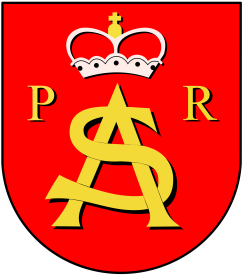 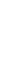 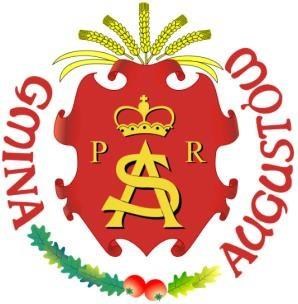 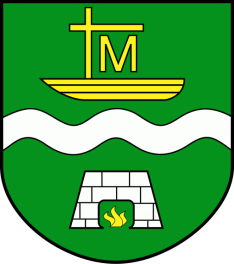 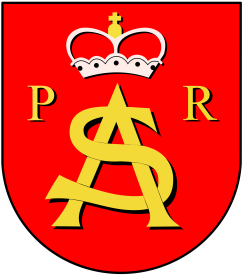 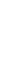 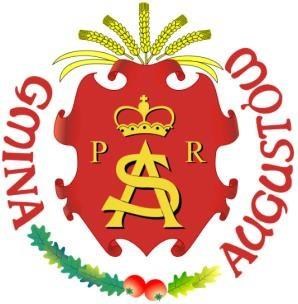 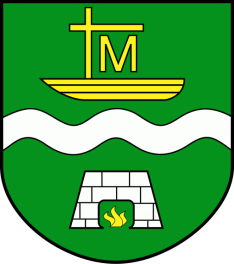 Strategia Rozwoju Lokalnego  Kierowanego Przez  Społeczność  na lata 2016-2022  AUGUSTÓW, GRUDZIEŃ 2015 R.  Spis treści  Spis treści ............................................................................................................................................. 2  Rozdział I Charakterystyka Lokalnej Grupy Działania ....................................................................... 4  Nazwa LGD ............................................................................................................................... 4  Opis obszaru .............................................................................................................................. 4  Mapa obszaru objętego LSR ..................................................................................................... 4  Opis procesu tworzenia partnerstwa ......................................................................................... 5  Proces tworzenia partnerstwa ............................................................................................ 5  Doświadczenie ................................................................................................................... 6  Opis struktury LGD ................................................................................................................... 7  Opis składu organu decyzyjnego............................................................................................... 7  Charakterystyka rozwiązań stosowanych w procesie decyzyjnym ........................................... 8  Dokumenty regulujące funkcjonowanie LGD .......................................................................... 9  Rozdział II Partycypacyjny charakter LSR .......................................................................................... 9  Rozdział III Diagnoza – opis obszaru i ludności ................................................................................ 11  Charakterystyka gospodarki/przedsiębiorczości ( w tym przedsiębiorczości społecznej),  branż z potencjałem rozwojowym (informacja o branżach gospodarki mających kluczowe  znaczenie dla rozwoju obszaru) ..................................................................................................... 11  Struktura własności, branże i podmioty gospodarcze ...................................................... 11  Rolnictwo ......................................................................................................................... 15 1.3. Turystyka ......................................................................................................................... 16   	1.4.  Energia odnawialna .......................................................................................................... 17  Opis rynku pracy (poziom zatrudnienia i stopa bezrobocia - liczba bezrobotnych do liczby osób w wieku produkcyjnym, charakterystyka grup pozostających poza rynkiem pracy) ............ 17  Przedstawienie działalności sektora społecznego, w tym integracja/rozwój społeczeństwa  obywatelskiego. .............................................................................................................................. 19  Infrastruktura edukacyjna i przedszkolna ........................................................................ 19  Ochrona zdrowia .............................................................................................................. 21  Bezpieczeństwo publiczne ............................................................................................... 21  Kultura i sport .................................................................................................................. 22  Kapitał społeczny ............................................................................................................. 22  Wskazanie problemów społecznych, ze szczególnym uwzględnieniem problemów ubóstwa i  wykluczenia społecznego oraz skali tych zjawisk (np. dostęp do miejscowej infrastruktury i  kultury, liczba osób objętych opieką społeczną). ........................................................................... 23  Pomoc społeczna .............................................................................................................. 23  Poziom wykształcenia mieszkańców ............................................................................... 25  Problemy społeczne ......................................................................................................... 26  Grupy defaworyzowane ................................................................................................... 27  Wykazanie wewnętrznej spójności obszaru LSR (innej niż spójność przestrzenna). ............. 30  Spójność geograficzna i przyrodnicza ............................................................................. 30  Spójność historyczna i kulturowa .................................................................................... 30  Rozdział IV Analiza SWOT ............................................................................................................... 31  Rozdział V Cele i wskaźniki .............................................................................................................. 34  Specyfikacja i opis celów ogólnych, przypisanych im celów szczegółowych i przedsięwzięć oraz uzasadnienie ich sformułowania w oparciu o konsultacje społeczne i powiązanie z analizą  SWOT i diagnozą obszaru. ............................................................................................................. 34  Zgodność celów LSR z celami Programu ............................................................................... 47  Przedstawienie celów z podziałem na źródła finansowania. ................................................... 48  Specyfikacja wskaźników przypisanych do przedsięwzięć, celów szczegółowych i celów ogólnych wraz z uzasadnieniem wyboru konkretnego wskaźnika w kontekście ich adekwatności  do celów i przedsięwzięć . .............................................................................................................. 48  Informacja o projektach  własnych LGD i PAL. .................................................................... 54  Rozdział VI Sposób wyboru i oceny operacji oraz sposób ustanawiania kryteriów wyboru ............ 55  Rozdział VII Plan działania ................................................................................................................ 56  Rozdział VIII Budżet LSR ................................................................................................................. 57  Rozdział IX Plan komunikacji ........................................................................................................... 57  Rozdział X Innowacyjność ................................................................................................................. 57  Rozdział XI Zintegrowanie ................................................................................................................ 58  Opis zgodności i komplementarności z innymi dokumentami planistycznymi/strategiami w szczególności strategiami rozwoju województwa/województw poprzez porównanie celów i  założeń tych dokumentów z celami LSR i wykazanie ich spójności ............................................. 58  Opis sposobu integrowania różnych sektorów, partnerów, zasobów czy branż ..................... 61  Rozdział XII Monitoring i ewaluacja ................................................................................................. 62  Rozdział XIII Strategiczna ocena oddziaływania na środowisko ...................................................... 63  Spis rysunków i tabel ......................................................................................................................... 64  Załączniki do LSR .............................................................................................................................. 65  Rozdział I Charakterystyka Lokalnej Grupy Działania  Nazwa LGD  Pełna nazwa organizacji brzmi:   Stowarzyszenie Lokalna Grupa Działania – Kanał Augustowski.  Opis obszaru  Obszar  Kanał Augustowski obejmuje trzy gminy z powiatu augustowskiego, w tym: Miasto Augustów i dwie gminy wiejskie: Gminę Augustów i Gminę Płaska.  Obszar LSR obejmuje powierzchnię 72 018 ha. Według stanu na dzień 31 grudnia 2013 r. obszar zamieszkiwany był przez 40 193 osoby.  Tabela 1. Podstawowe dane o gminach objętych LSR według stanu na dzień 31 grudnia 2013 r.  Źródło: opracowanie własne na podstawie danych  GUS  W porównaniu do poprzedniego okresu realizacji LSR tj. lat 2009-2015 zmienił się nieco obszar  z typowo wiejskiego na miejsko-wiejski. Z członkostwa w  LGD zrezygnowała Gmina Nowinka, natomiast w 2015r. do LGD przystąpiło miasto Augustów, w związku z czym zwiększyła się znacznie liczba mieszkańców obszaru LSR.   Lokalna Strategia Rozwoju LGD - Kanał Augustowski realizowana będzie jako strategia wielofunduszowa finansowana ze środków Europejskiego Funduszu Społecznego (EFS) i Europejskiego Funduszu Rozwoju Regionalnego (EFRR) w ramach Regionalnego Programu Operacyjnego Województwa Podlaskiego. Realizacja operacji w ramach EFS i EFRR będzie możliwa na całym obszarze LSR.  3. Mapa obszaru objętego LSR  Obszar LSR jest spójny pod względem przestrzennym, co obrazuje niżej przedstawiona mapa.   Rysunek 1. Obszar objęty LSR na tle powiatu augustowskiego  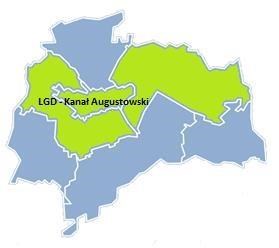 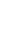 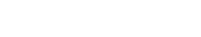 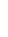 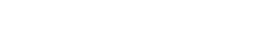 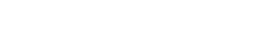 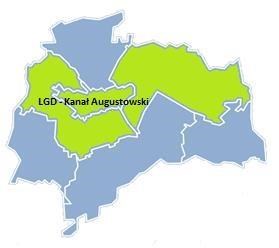 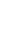 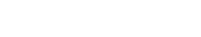 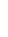 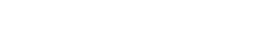 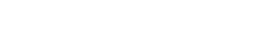 Źródło: „POL locator map of gminas of powiat augustowski” autorstwa Witia - Praca własna. Licencja CC BY-SA 3.0 na podstawie Wikimedia Commons - https://commons.wikimedia.org/wiki/File:POL_locator_map_of_gminas_of_powiat_augustowski.svg#/me dia/File:POL_locator_map_of_gminas_of_powiat_augustowski.svg  4. Opis procesu tworzenia partnerstwa   	4.1.  	Proces tworzenia partnerstwa  Proces tworzenia Lokalnej Grupy Działania – Kanał Augustowski i Rospuda został zainicjowany przez samorządy lokalne gmin Augustów, Nowinka, Płaska i Bargłów Kościelny, sąsiadujących i współpracujących ze sobą od lat w ramach struktur powiatu augustowskiego.  Podstawowym założeniem budowania partnerstwa było potwierdzenie i udokumentowanie spójności obszaru w ujęciu przestrzennym, historycznym i kulturowym, co nie było zadaniem trudnym z racji wspólnego dziedzictwa, jednorodności przyrodniczej i obecnych kierunków i perspektyw rozwoju przyjętych przez gminy.  Grupa została zarejestrowana 18 czerwca 2007r. w Sądzie Rejonowym w Białymstoku jako Stowarzyszenie „Lokalna Grupa Działania – Ziemia Augustowska”. W lutym 2008r. gmina Bargłów oraz członkowie  z terenu gminy Bargłów złożyli pisemne rezygnacje z członkostwa w LGD. W dniu 28 lutego 2008 roku Walne Zebranie Członków przyjęło uchwałę o zmianie statutu , w tym zmieniło nazwę  na Stowarzyszenie „Lokalna Grupa Działania – Kanał Augustowski i Rospuda”.  W 2015 r. nazwa ponownie uległa zmianie. W związku z rezygnacją z członkostwa w LGD przez Gminę Nowinka oraz przystąpieniem do LGD miasta Augustów, nazwa  została zmieniona na obecną. Dokonano także zmian w Statucie dostosowując jego zapisy do wymogów nowego okresu programowania.  Nazwa Lokalnej Grupy Działania nawiązuje do wspólnego dziedzictwa przyrodniczego, kulturowego i historycznego z którym identyfikują się wszystkie trzy jednoczące się w działaniu gminy. Dodatkowo obszar ten łączy duży kompleks leśny Puszczy Augustowskiej.  Głównym celem działania Stowarzyszenia jest działanie na rzecz rozwoju obszarów wiejskich i miejskich wchodzących w skład LGD - Kanał Augustowski.  Od chwili powstania Stowarzyszenie prowadziło działania zmierzające do rozszerzenia oraz wzmocnienia partnerstwa. Aktualnie Stowarzyszenie liczy 58 członków.   Określenie podmiotów partnerstwa, w przypadku partnerów będących jednostkami samorządu terytorialnego, wiąże się również z wyznaczeniem jego granic terytorialnych. Należy podkreślić, że jednostki tworzące LGD - Kanał Augustowski  stanowią obszar zwarty terytorialnie, o wspólnej historii i kulturze, podobnych uwarunkowaniach społeczno-gospodarczych i przestrzennych, potencjałach i niedoborach.    	4.2.  	Doświadczenie    Lokalna Grupa Działania - Kanał Augustowski  w latach 2009 – 2015 wdrażała Lokalną Strategię Rozwoju o wartości 1 795 980 zł. LSR, która finansowana była ze środków PROW LEADER w ramach działania 4.1.3. Ponadto Grupa zrealizowała 1 projekt współpracy międzyregionalnej o wartości 36 405 zł.  LGD – Kanał Augustowski posiada również doświadczenie w zakresie realizacji projektów finansowanych z innych źródeł niż PROW. Poniższa tabela przedstawia wykaz tych projektów.  Tabela 2. Zestawienie projektów zrealizowanych przez LGD – Kanał Augustowski  ze  środków innych niż PROW LEADER  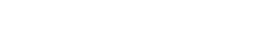 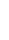 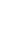 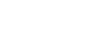 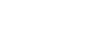 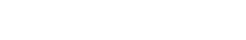 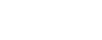 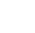 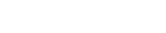 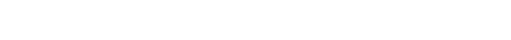 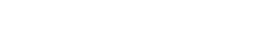 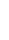 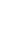 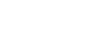 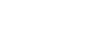 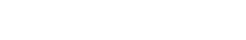 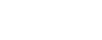 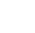 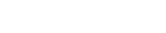 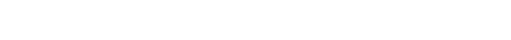 Projekt współpracy międzynarodowej realizowany był wspólnie z partnerem zagranicznym. Projekt współpracy międzyregionalnej zrealizowano we współpracy z dwoma partnerami krajowymi. Pozostałe projekty zrealizowano samodzielnie.  Dotychczasowe doświadczenie zdobyte podczas realizacji projektów o charakterze lokalnym, międzyregionalnym, a także międzynarodowym świadczy o ciągłym rozwoju działalności Lokalnej Grupy Działania - Kanał Augustowski. Wyżej wymienione przedsięwzięcia zakończyły się sukcesem, przyczyniając się do rozwoju obszaru LGD.    O doświadczeniu Stowarzyszenia świadczy również fakt, że LGD zostało laureatem konkursu PODLASKI INNOWATOR 2012 w kategorii instytucja wspierająca innowacje.   Podkreślić także należy, że część  osób  obsługujące obecnie biuro LGD, były także pracownikami LGD w poprzednim okresie programowania i posiadają doświadczenie zarówno w realizacji projektów współpracy, jak też we wdrażaniu LSR oraz jej aktualizacji. W ramach struktury organizacyjnej biura wydzielono samodzielne stanowisko ds. animacji, doradztwa i współpracy oraz samodzielne stanowisko ds. zarządzania projektami.   5. Opis struktury LGD  Według stanu na dzień 30 listopada 2015 r. w skład Stowarzyszenia Lokalna Grupa Działania - Kanał Augustowski wchodzi 58 członków zwyczajnych reprezentujących  trzy sektory: publiczny, społeczny i gospodarczy, w tym 10 podmiotów z sektora publicznego, 8 podmiotów gospodarczych i 40 podmiotów sektora społecznego.   Sektor społeczny reprezentowany jest przez 12 podmiotów prawnych (7 ochotniczych straży pożarnych, 1 klub jeździecki, 1 fundację i 3 stowarzyszenia) i 28 mieszkańców, organizacji pozarządowych i związków wyznaniowych. Organizacje pozarządowe wchodzące w skład LGD zajmują się między innymi: współpracą transgraniczną, promocją regionu, kulturą, turystyką, sportem, rekreacją, ochroną środowiska itp..  Osoby fizyczne wchodzące w skład LGD zróżnicowane są zarówno pod względem wiekowym, jak też pod względem wykonywanego zawodu i doświadczenia.  Najliczniejszą grupę zawodową stanowią rolnicy.   Przedstawiona struktura członków Lokalnej Grupy Działania wskazuje, że LGD dysponuje odpowiednim potencjałem, co powinno w sposób bezpośredni przełożyć się na wysoką jakość działań w ramach wdrażania LSR na lata 2016-2022.  6. Opis składu organu decyzyjnego  W dniu 29 grudnia 2015r. w drodze uchwały Walnego Zebrania Członków Stowarzyszenia LGD - Kanał Augustowski wybrano skład organu decyzyjnego tj. Rady. W jej skład weszło 9 członków reprezentujących wszystkie trzy sektory. Reprezentatywność Rady rozłożono w taki sposób, aby zapobiec dominacji jakiejkolwiek grupy interesu. Kwestia ta szczegółowo została uregulowana poprzez wprowadzenie stosownych zapisów w Statucie Stowarzyszenia i Regulaminie Rady. Żaden z trzech sektorów reprezentowanych w składzie Rady nie przekracza 49%, zaś sektor publiczny stanowi mniej niż 30% składu Rady (2 osoby – 22,2%). Pozostałe sektory są reprezentowane odpowiednio : gospodarczy – 4 osoby (44,5%), społeczny – 3 osoby (33,3%). W skład Rady wchodzą 2 kobiety oraz jedna osoba do 35 roku życia. Połowa składu Rady to osoby posiadające doświadczenie w ocenie projektów z racji pełnienia funkcji członka organu decyzyjnego LGD w poprzednim okresie. Poniższa tabela obrazuje skład Rady Stowarzyszenia.  Tabela 3. Skład organu decyzyjnego Stowarzyszenia LGD - Kanał Augustowski  Źródło: opracowanie własne  7. Charakterystyka rozwiązań stosowanych w procesie decyzyjnym  Organem decyzyjnym odpowiedzialnym za ocenę wniosków jest Rada. Jej skład opiera się w większości na osobach, które posiadają doświadczenie w zakresie oceny wniosków.  W celu zapewnienia transparentności i przejrzystości w wyborze operacji wprowadzono następujące rozwiązania:   Określono mierzalne i przejrzyste Kryteria Wyboru Operacji, a w przypadku kryteriów jakościowych opisano podejście do ich oceny;  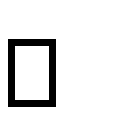 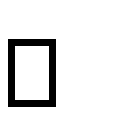  Zagwarantowano stosowanie tych samych Kryteriów Wyboru Operacji w całym procesie wyboru w ramach danego naboru;   Wprowadzono papierowe karty oceny operacji,   Przyjmowanie wniosków w drodze uchwał Rady,   Zapewniono zachowanie parytetu w poszczególnych głosowaniach organu decyzyjnego gwarantującego, że co najmniej 50% głosów podczas dokonywania wyboru operacji nie pochodzi od przedstawicieli sektora publicznego,  Założono prowadzenie rejestru interesów członków Rady;  Opracowano procedury wyboru wniosków/ oraz opisano sposób udostępniania ich do wiadomości publicznej,   W procedurach wyboru operacji/ opisano sposoby oceny zgodności operacji z LSR i wyboru operacji do dofinansowania zapobiegające rozbieżnym ocenom tych samych kryteriów,  przyznawaniu błędnej punktacji itp.,  Określono zadania i zakres odpowiedzialności osób/organów biorących udział w ocenie operacji,  Opisano zasady wnoszenia i rozpatrywania odwołań/protestu od decyzji organu decyzyjnego;  Upowszechnianie protokołów z oceny wraz z informacją o wykluczeniu z oceny poszczególnych członków Rady;  Opracowano Regulamin Rady;  Opracowano plan szkolenia członków Rady.  8. Dokumenty regulujące funkcjonowanie LGD  W celu prawidłowego i sprawnego funkcjonowania Stowarzyszenia LGD - Kanał Augustowski opracowano szereg dokumentów regulujących jego działalność. Poniżej przedstawiono zestawienie tych dokumentów, sposób ich uchwalania i aktualizacji oraz główne kwestie regulowane tymi dokumentami.   Tabela 4. Dokumenty regulujące funkcjonowanie LGD  Źródło: opracowanie własne  Ponadto na potrzeby wdrażania LSR w latach 2014-2020 opracowano Procedury Lokalnej Grupy Działania – Kanał Augustowski, które w sposób szczegółowy regulują proces oceny i wyboru operacji i własnych LGD.  Rozdział II Partycypacyjny charakter LSR    Proces budowy strategii rozpoczął się dość późno bo dopiero w październiku 2015 roku. Tak długo trwały rozmowy władz gmin wchodzących w skład Stowarzyszenia z innymi, większymi LGD na temat połączenia sił. Niestety nie doszło do porozumienia, stąd też w październiku 2015 zapadła decyzja o kontynuacji współpracy na dotychczasowym poziomie i podjęciu wysiłku na rzecz stworzenia strategii wspólnej dla Miasta Augustowa oraz gmin Augustów i Płaska.    Lokalna Strategia Rozwoju dla obszaru objętego działaniami Stowarzyszenia LGD-Kanał Augustowski  została wypracowana przy czynnym udziale przedstawicieli sektora publicznego, gospodarczego, społecznego oraz mieszkańców. W proces planowania strategicznego zaangażowani byli przede wszystkim lokalni liderzy, którzy najlepiej znają własne środowisko, w którym funkcjonują, a ich udział gwarantował dotarcie do jak najszerszego kręgu mieszkańców. Bezpośrednią pracę związaną z przygotowaniem LSR wykonał zespół roboczy złożony z pracowników Biura LGD oraz eksperta zewnętrznego. Do zadań zespołu należało przede wszystkim:   zebranie i analiza danych statystycznych,    organizacja oraz prowadzenie otwartych spotkań z mieszkańcami,    obsługa punktu informacyjno-konsultacyjnego,   koordynowanie badań ankietowych,   określenie celów i wskaźników Strategii,   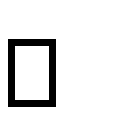  określenie sposobów wyboru i kryteriów oceny operacji,    określenie planu działania i planu komunikacyjnego,   dokonanie diagnozy obszaru oraz analizy SWOT w oparciu o uzyskane informacje,   redakcja dokumentu LSR.  Rezultaty pracy zespołu roboczego polegające na przygotowaniu diagnozy i analizy SWOT, określeniu celów i wskaźników, ustaleniu Kryteriów Wyboru Operacji, opracowaniu zasad wyboru operacji, zasad monitorowania i ewaluacji, planu działania oraz planu komunikacyjnego były przedstawiane i konsultowane na Walnym Zebraniu Członków z udziałem przedstawicieli wszystkich sektorów. Zostały także udostępnione na stronie internetowej z możliwością wniesienia ewentualnych uwag.  Badania ankietowe W okresie od połowy października do połowy listopada 2015 r. wykonane zostały badania ankietowe na obszarze objętym LSR. Ankietyzacja przeprowadzona została na podstawie ustandaryzowanego formularza , który był udostępniany w siedzibach urzędów gmin i podczas otwartych spotkań z mieszkańcami. W badaniu wzięli udział mieszkańcy wszystkich gmin LGD. Ogółem do biura LGD spłynęły 64 wypełnione ankiety.  Celem badania było uzyskanie odpowiedzi na pytania dotyczące jakości życia na obszarze, podstawowe potrzeby i problemy mieszkańców oraz preferowane kierunki rozwoju w ramach realizacji instrumentu Rozwoju Lokalnego Kierowanego przez Społeczność.  W dniach 2-30 listopada 2015 r. przeprowadzono także badania ankietowe, których celem było zidentyfikowanie potrzeb w zakresie realizacji przedsięwzięć wpisujących się w cele LSR na lata 20162022. Wypełnione formularze pozwoliły na opracowanie budżetu LSR oraz  planu działań.  Organizacja otwartych spotkań z mieszkańcami.  Spotkania otwarte z mieszkańcami miały charakter warsztatowy. Podczas ich trwania pracowano nad analizą SWOT oraz wypracowywano cele do LSR i środki realizacji celów. Każde spotkanie odbywało się według jednakowego schematu:   Rejestracja uczestników spotkania;  Przywitanie i poinformowanie o celu spotkania  Prezentacja na temat instrumentu RLKS oraz zasad tworzenia LSR;  Praca warsztatowa – zgłaszanie przez uczestników mocnych i słabych stron, szans i zagrożeń w ich gminie, propozycji celów, wypracowanie przedsięwzięć do realizacji w ramach LSR;  Podsumowanie przez prowadzącego spotkanie informacji wypracowanych podczas  warsztatów.  5. Wykaz otwartych spotkań z mieszkańcami       Źródło – dane własne  Ogółem w spotkaniach uczestniczyło 60 osób. Tylko w Gminie Płaska frekwencja na spotkaniu była niska. Zebrane w trakcie spotkań informacje można było wykorzystać przy konstruowaniu wiążących elementów Strategii.  Punkt informacyjno-konsultacyjny  W okresie przygotowywania Lokalnej Strategii Rozwoju na terenie LGD funkcjonowały punkty informacyjno-konsultacyjne, zlokalizowane w urzędach gmin członkowskich LGD. Były one otwarte dla tych wszystkich osób, które z różnych przyczyn nie mogły uczestniczyć w otwartych spotkaniach organizowanych w każdej z gmin objętych Strategią, a chciały przedstawić własne sugestie dotyczące diagnozy obszaru, wskazania grup defaworyzowanych i konstruowania celów strategicznych.    W całym procesie tworzenia i konsultowania zapisów LSR wykorzystywano metody informowania sprzyjające partycypacji:    informowanie poprzez sieć Internet (informacje dotyczące konsultacji umieszczane były na stronie internetowej LGD, a także przesyłane do JST wchodzących w skład LGD;   informacje udostępniane w siedzibach JST (punkty informacyjno-konsultacyjne);    korespondencja za pomocą poczty elektronicznej (wszystkie informacje dotyczące postępu prac  nad LSR rozsyłane były do członków LGD).   Do przygotowania LSR wykorzystano dane dostępne na stronach GUS, informacje uzyskane od Urzędów Gmin, informacje uzyskane podczas spotkań otwartych z mieszkańcami, informacje uzyskane od mieszkańców dzięki wypełnionej przez nich ankiecie, informacje zebrane podczas konsultacji na Walnym Zebraniu Członków Stowarzyszenia oraz dzięki uwagom zgłoszonym podczas konsultacji społecznych. Rozdział III Diagnoza – opis obszaru i ludności  1. Charakterystyka gospodarki/przedsiębiorczości ( w tym przedsiębiorczości społecznej), branż z potencjałem rozwojowym (informacja o branżach gospodarki mających kluczowe znaczenie dla rozwoju obszaru)   	1.1.  Struktura własności, branże i podmioty gospodarcze  Charakterystyka podmiotów działających na obszarze LGD jest ważna przede wszystkim ze względu na fakt, że działalność podmiotów gospodarczych bezpośrednio wpływa na popyt na rynku pracy. Jest również wskaźnikiem poziomu przedsiębiorczości mieszkańców danego terenu, który informuje, jaka jest liczba podmiotów gospodarczych na danym terenie w porównaniu z liczbą ludności.  Określenie wskaźnika umożliwia porównanie obszarów różnej wielkości pod kątem przedsiębiorczości.  Udział prywatnych przedsiębiorstw w całości gospodarki obszaru pozostaje od wielu lat na poziomie ok. 95%, co świadczy o właściwej strukturze własności prywatno-publicznej w regionie. Potencjał wytwórczy obszaru LSR zlokalizowany jest głównie w sektorze prywatnym. Sektor ten systematycznie rozwija się, a osoby fizyczne prowadzące działalność gospodarczą stanowią większość.   Analiza zmian liczby podmiotów gospodarczych funkcjonujących na obszarze LGD -  Kanał Augustowski w latach 2009-2013 wskazuje na wyraźny wzrost liczby spółek handlowych, w tym spółek z udziałem kapitału zagranicznego na obszarze Miasta Augustów, co wskazuje na poprawiającą się atrakcyjność inwestycyjną miasta. Jednocześnie w latach 2009-2013 nastąpił niewielki spadek grupy osób prowadzących własną działalność gospodarczą w mieście Augustów i gminie Płaska. Szczegółowe dane dotyczące wszystkich gmin z obszaru LGD przedstawiają tabele nr 6, 7 i 8. Z analizy tych danych wynika, że największa liczba przedsiębiorstw zarejestrowana jest w mieście Augustów, natomiast zdecydowanie mniejsza w gminach Augustów i Płaska.   Tabela 6. Podmioty gospodarcze ogółem na obszarze LGD wg sektorów własnościowych  Źródło: opracowanie własne na podstawie Banku Danych Lokalnych GUS za lata 2009-2013  Tabela 7. Podmioty gospodarcze na obszarze LGD wg sektorów własnościowych  Źródło: opracowanie własne na podstawie Banku Danych Lokalnych GUS za lata 2009-2013  Na terenie objętym LSR w 2013 roku zarejestrowanych było łącznie 3335 podmiotów gospodarczych, w tym 2596 osób fizycznych prowadzących działalność gospodarczą. Największa grupa, bo aż 779 podmiotów, funkcjonowało w sektorze handlu hurtowego i detalicznego (włącznie z naprawą pojazdów). Drugie miejsce pod względem liczebności podmiotów zajmuje sektor budownictwa (380 podmiotów). Ważną rolę w gospodarce obszaru odgrywa sektor przemysłu przetwórczego, sektor transportu i gospodarki magazynowej oraz sektor działalności profesjonalnej, naukowej i technicznej.  8. Podmioty gospodarki narodowej na obszarze LSR wg. sektorów działalności  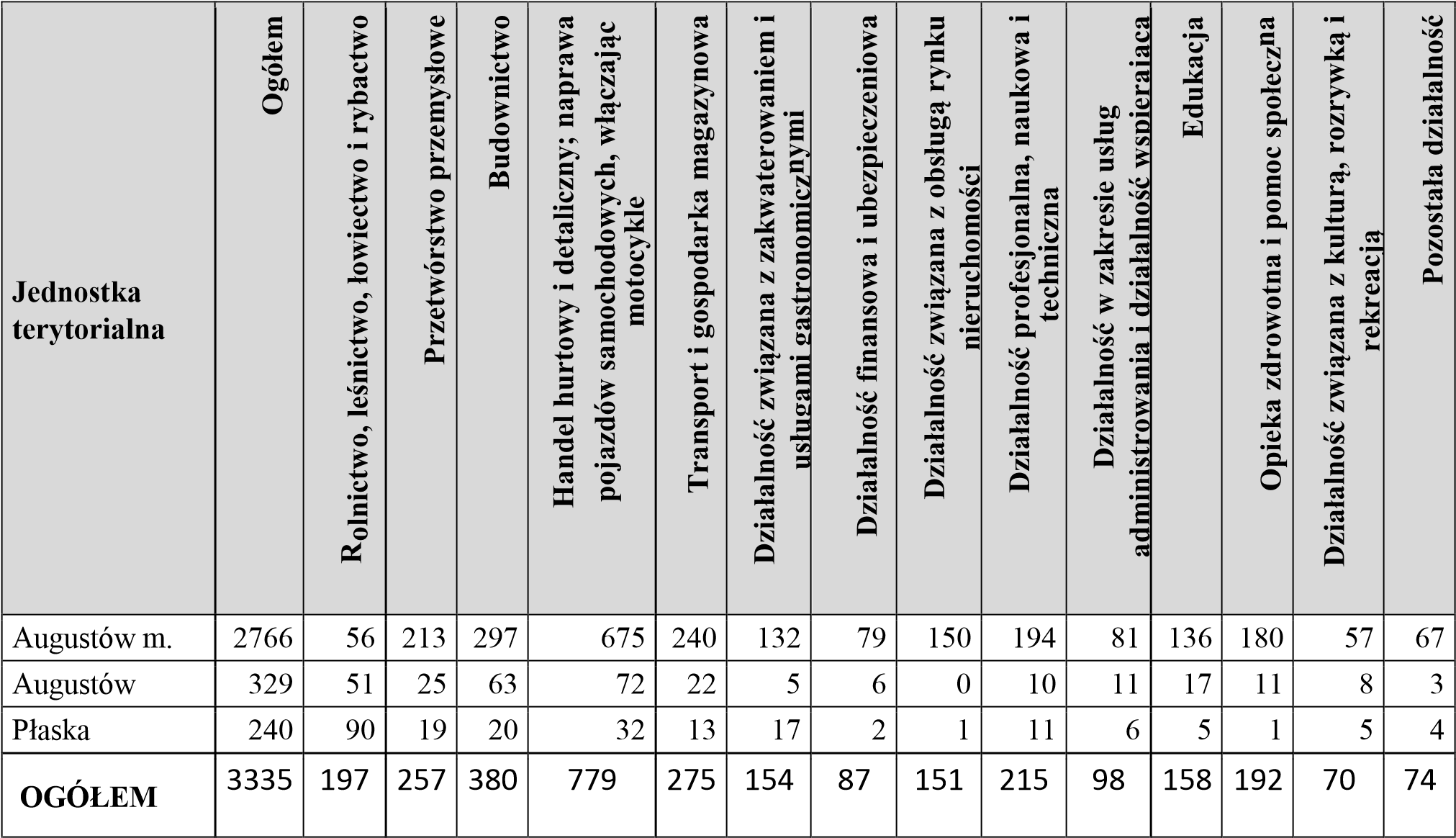 Źródło: opracowanie własne na podstawie Banku Danych Lokalnych GUS 2013 r.  Wskaźnik przedsiębiorczości jest wielkością definiowaną jako liczba podmiotów gospodarczych przypadająca na 10 tys. mieszkańców. Niżej zamieszczona tabela prezentuje wartości tego wskaźnika dla gmin wchodzących w skład LGD - Kanał Augustowski.  Tabela 9. Podmioty wpisane do rejestru REGON na 10 tys. mieszkańców   Źródło: Opracowanie własne na podstawie Banku Danych Lokalnych GUS.  Wskaźnik przedsiębiorczości na obszarze LGD w 2013 r. wynosił 829, gdzie wartość ta dla województwa podlaskiego była niższa i wynosiła 808 podmiotów na 10 tys. mieszkańców. Gorzej wypada obszar LGD na tle kraju. Analizując powyższe zestawienie wyraźnie widać, że najwyższy wskaźnik występuje w gminie Płaska i mieście Augustów. O połowę niższy wskaźnik występuje w gminie Augustów. Przyczyną tego stanu rzeczy jest bliskość miasta, gdzie zlokalizowana jest większość przedsiębiorstw i warunki do ich rozwoju są znacznie lepsze. Niekorzystnym zjawiskiem jest znaczny spadek wskaźnika przedsiębiorczości w mieście Augustów i gminie Płaska.  Na obszarze LSR działają stocznie jachtowe Balt Yacht (gmina Augustów) oraz Ślepsk  (miasto Augustów), należące do największych przedsiębiorstw tego typu w Polsce i eksportujące większość produkcji do Europy Zachodniej. Ponadto mniejsze stocznie, np. Texas, Mirage, producenci kajaków i łódek oraz dostawcy materiałów: Brunswick Marines, Demex i in.  W 1951 roku otworzono w mieście wytwórnię tytoniu przemysłowego (okolica słynie z uprawy machorki); obecnie zakład ten należy do koncernu British American Tobacco i wytwarzane są w nim m.in. papierosy Pall Mall, Kent, Lucky Strike, Vogue i Jan III Sobieski.  Z innych podmiotów w mieście Augustów wymienić należy producenta maszyn dla rolnictwa – POM oraz przedsiębiorstwo drogowe APB S.A./ BMTI. Ponadto w mieście rozwija się przemysł spożywczy: wytwórnia wód mineralnych „Augustowianka” sp. z o.o. (woda „Augustowianka”), gospodarstwa rybackie, niewielki przemysł drzewny zlokalizowany na terenie miasta i okolic ze względu na łatwy dostęp do surowca; tartaki oraz zakłady stolarskie.  W mieście znajduje się wiele podmiotów gospodarczych o podłożu handlowym. Dominują głównie małe sklepy, choć w przeciągu kilku ostatnich lat powstało kilka marketów między innymi: Kaufland, Lidl, Biedronka (4), Polomarket. W kwietniu 2009 została uruchomiona galeria handlowa Marjon. Pierwszy tego typu obiekt w północnej części woj. podlaskiego.  Augustów to najważniejszy ośrodek turystyczny i wypoczynkowy na obszarze Puszczy Augustowskiej (ze stanicą wodną); znane uzdrowisko klimatyczne. Walory turystyczne są związane głównie z położonymi w pobliżu jeziorami. Są tu liczne wypożyczalnie sprzętu wodnego, plaże, atrakcje turystyczne (m.in. Elektryczny Wyciąg Nart Wodnych z torem do jazdy na nartach wodnych o długości 740 m, statki wycieczkowe itp.). Kanał Augustowski służy do sezonowej obsługi ruchu turystycznego. Co roku oferta turystyczna powiększa się. W sezonie letnim odbywa się tutaj wiele koncertów i imprez plenerowych. Corocznie pod koniec lipca w Augustowie odbywają się Mistrzostwa Polski w „Pływaniu na Byle Czym”.  Położenie wśród lasów i jezior, wokół jednego z najpiękniejszych szlaków wodnych – Kanału Augustowskiego ma decydujący wpływ na turystyczny charakter gminy Płaska.   Ze względu na specyfikę terenu, w gminie Płaska dominuje przede wszystkim gospodarka leśna, łowiecka i rybacka oraz w niewielkim stopniu rolnicza. Rozwijają się następujące branże: agroturystyka i obsługa ruchu turystycznego, gastronomia, hotelarstwo, rolnictwo ekologiczne, przetwórstwo rolno-spożywcze, przetwórstwo runa leśnego i drzewne. Walory turystyczne sprawiają, iż w gminie jest znaczna ilość miejsc noclegowych, głównie sezonowych w ośrodkach wczasowych, gospodarstwach agroturystycznych i stanicach wodnych.   Gmina Augustów jest typową gminą rolniczą. Głównymi gałęziami gospodarki, jakie rozwinęły się w gminie są rolnictwo i leśnictwo oraz towarzysząca im działalność gospodarcza. Uprzemysłowienie jest bardzo niskie i bazuje na surowcach lokalnych, a przede wszystkim na płodach rolnych i zasobach leśnych. Główne zakłady znajdują się w mieście Augustów, stąd też Gmina odgrywa rolę producenta bazy surowcowej dla przemysłu spożywczego i drzewnego. A najczęściej podejmowana jest tu działalność handlowa, budowlana, transportowa, produkcyjna i usługowa.  Stan rozwoju sektora gospodarczego ma swoje odzwierciedlenie w dochodach podatkowych gmin należących do LGD.  10. Dochody podatkowe gmin z obszaru LGD w 2013 r.  Źródło: opracowanie własne na podstawie danych GUS  W 2013 r. średni dochód podatkowy dla województwa podlaskiego, w przeliczeniu na jednego mieszkańca wyniósł  555,46 zł i był niższy od średniego poziomu dochodu podatkowego dla całej LGD o 37,50 zł.  Szanse na rozwój przedsiębiorczości na obszarze LSR stwarza możliwość rozwoju współpracy transgranicznej oraz dostęp do funduszy unijnych na rozwój niezbędnej infrastruktury oraz podnoszenie kwalifikacji i aktywizację mieszkańców. Ograniczeniem możliwości wykorzystania zewnętrznych źródeł finansowania może być niedostateczna ilość środków własnych na wkład w realizację przedsięwzięć.   	1.2.  Rolnictwo  Spośród gmin, objętych Lokalną Strategią Rozwoju LGD - Kanał Augustowski, gminą typowo rolniczą jest gmina Augustów. Pomimo przeludnienia agrarnego i związanej z tym niskiej dochodowości w rolnictwie, z pożytkami z użytków rolnych lub zwierząt gospodarskich związana jest większość gospodarstw domowych tej gminy. Tu koncentruje się towarowa produkcja rolnicza obszaru LGD.   Gmina jest terenem o znakomitych warunkach naturalnych, sprzyjających rozwojowi rolnictwa ekologicznego i turystyki. Atutem rolnictwa jest dobry stan środowiska naturalnego oraz pielęgnowana w wielu gospodarstwach tradycyjna kultura rolna.  Według danych Powszechnego Spisu Rolnego z 2010 r. na terenie gminy znajduje się 1306 gospodarstw rolnych, w tym 1305 gospodarstw indywidualnych. Średnia wielkość gospodarstwa wynosi 15,3 ha. Ponad 85% gospodarstw prowadzi produkcję roślinną, przy czym największą powierzchnię w uprawach zajmują zboża i ziemniaki. Produkcję zwierzęcą prowadzi 68% gospodarstw (dominuje hodowla bydła, w tym krów). Gmina odgrywa rolę producenta bazy surowcowej dla przemysłu spożywczego i drzewnego. Problemem niezależnym od Gminy może być spadek dochodowości produkcji rolnej, co spowoduje konieczność poszukiwania dodatkowych miejsc pracy poza rolnictwem.  Tabela 11. Źródła dochodów gospodarstw rolnych na obszarze LGD  Źródło: Opracowanie własne na podstawie Powszechnego Spisu Rolnego 2010   	1.3.  Turystyka  Ziemia augustowska należy do najcenniejszych pod względem przyrodniczym oraz do najbardziej atrakcyjnych pod względem turystycznym obszarów w kraju.   Miasto Augustów i Gmina Płaska posiadają wyjątkowe walory przyrodnicze, turystyczne i uzdrowiskowe, które umożliwiają uprawianie różnorodnych form turystyki aktywnej (wycieczki rowerowe, krajobrazowe, żeglarstwo, kajakarstwo, windsurfing) i wiejskiej (agroturystyka, ekoturystyka). Ponadto w Augustowie znajduje się jeden z nielicznych w Polsce profesjonalny wyciąg elektryczny narciarstwa wodnego.  Na terenie powiatu augustowskiego istnieje 10 rezerwatów przyrody, 55 jezior oraz Kanał Augustowski łączący dwa systemy wodne rzek Wisły i Niemna. Licznie występujące jeziora z niezwykle bogatą linią brzegową są charakterystyczną cechą Ziemi Augustowskiej. Położone wśród lasów, tworzą wraz z łączącymi je rzekami oraz Kanałem Augustowskim malownicze szlaki turystyczne i doskonałą bazę do uprawiania sportów wodnych.   Powiat augustowski posiada największą w województwie podlaskim bazę noclegową   Bardzo prężnie na terenie powiatu augustowskiego rozwija się agroturystyka. Działalność prowadzi ok. 80 gospodarstw, posiadających łącznie ponad 900 miejsc noclegowych.  Położenie geograficzne obszaru LGD sprawia, że dynamika ruchu turystycznego podporządkowana jest warunkom klimatycznym. Dominuje letnia turystyka wypoczynkowa krótko i długookresowa – ponad 60% całorocznego ruchu koncentruje się w miesiącach letnich, szczególnie w okresie wakacyjnym. Ważną rolę odgrywa miasto Augustów, które w 1993 roku uzyskało status uzdrowiska.   Dominującą formą turystyki na terenie obszaru jest turystyka aktywna i krajoznawcza. Jej podstawą są liczne szlaki turystyczne zarówno lądowe, jak i wodne. Opisywane tereny dostarczają doskonałych warunków do rozwoju turystyki pieszej, rowerowej, konnej oraz aktywności związanych ze sportami wodnymi – żeglarstwem i kajakarstwem.   W ostatnim okresie, działalność związana z obsługą ruchu turystycznego wyraźnie się rozwija, w szczególności na terenach wiejskich. Świadczy o tym rosnąca liczba kwater agroturystycznych, wypożyczalni sprzętu, ofert wycieczek, wyżywienia itp. Wyraźnie widoczne są jednak braki w infrastrukturze turystycznej, bądź w standardzie oferowanych usług.  Tabela 12. Baza noclegowa na obszarze LGD wg stanu na koniec 2013 r.  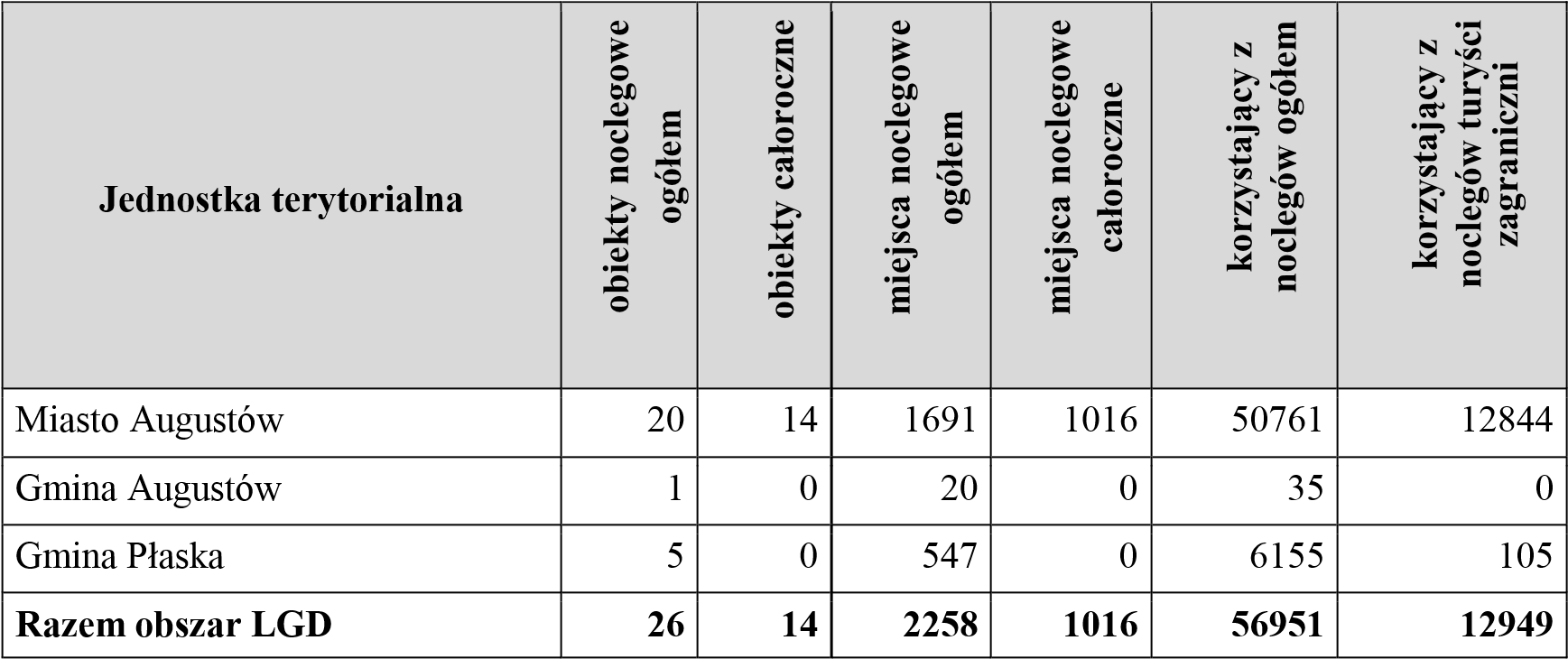 Źródło: opracowanie własne na podstawie danych GUS.  Turystyka na obszarze objętym opracowaniem charakteryzuje się znaczną sezonowością. Na terenie gmin Płaska i Augustów brak jest całorocznych obiektów noclegowych. W dobie prężnego rozwoju rynku turystycznego i coraz wyższych wymagań osób podróżujących konieczna jest dywersyfikacja oferty turystycznej, szczególnie jej poszerzanie o elementy pozwalające na  wydłużenie sezonu turystycznego oraz zapewniające możliwość atrakcyjnego spędzenia wolnego czasu w przypadku niepogody. Istnieje także potrzeba modernizacji i rozwoju infrastruktury turystycznej zarówno przy wykorzystaniu środków krajowych, jak i pomocowych. Ma to ogromne znaczenie biorąc pod uwagę rosnącą konkurencję ze strony innych ośrodków turystycznych.   	 	1.4.  Energia odnawialna  Największy udział wśród OZE w powiecie augustowskim ma biomasa. Główne obiekty  wykorzystujące biomasę do celów energetycznych znajdują się w gminach Sztabin i Bargłów Kościelny.   Charakter obszaru LSR i istniejące warunki (bogata sieć wód powierzchniowych) sprzyjają budowie elektrowni wodnych, dlatego można się spodziewać, iż w przyszłości ich udział w ogólnej produkcji energii z odnawialnych źródeł będzie odgrywał istotne znaczenie. Na terenie LSR funkcjonują obecnie 2 Małe Elektrownie Wodne o łącznej mocy 280 kW:   MEW 120 kW (roczna produkcja 840 tys. kWh) - rzeka Netta,  MEW 160 kW – Rygol, rzeka Czarna Hańcza.  Energia słoneczna na analizowanym obszarze jest wykorzystywana w małym stopniu. Niemniej jednak na terenie obszaru LSR w ostatnich latach instalowanych jest coraz więcej obiektów wykorzystujących energię promieniowania słonecznego. W mieście Augustów w 2012 r. rozpoczęto realizację projektu „Słoneczny Augustów - zmniejszenie emisji zanieczyszczeń w Augustowie poprzez zastosowanie przyjaznej środowisku energii słonecznej”, dofinansowanego ze środków 	Regionalnego 	Programu 	Operacyjnego 	Województwa 	Podlaskiego 	na 	lata 	2007-2013. Przedsięwzięcie polega na zaprojektowaniu i wykonaniu instalacji wspomagających przygotowanie ciepłej wody użytkowej w oparciu o systemy solarne w 196 prywatnych gospodarstwach domowych i 1 obiekcie użyteczności publicznej na terenie Gminy Miasto Augustów. Planowany termin zakończenia inwestycji – 2015 r.  Dokumenty strategiczne takie jak: Program Ochrony Środowiska dla Powiatu Augustowskiego na lata 2012-2015 z perspektywą do 2019 r., Program Ochrony Środowiska  dla Gminy Augustów na lata 2014 – 2017  z perspektywą na lata 2018 – 2021, Program Ochrony Środowiska Gminy Płaska, jako jeden z celów strategicznych długookresowych wskazują ograniczanie zużycia energii oraz zwiększenie wykorzystania odnawialnych źródeł energii. Wśród celów krótkoterminowych wymienia się zwiększenie wykorzystania OZE, a do priorytetowych zadań zalicza się ograniczenie zużycia energii (energochłonności) – rezygnacja z konwencjonalnych źródeł pozyskiwania energii na rzecz pozyskiwania energii ze źródeł odnawialnych.  2. Opis rynku pracy (poziom zatrudnienia i stopa bezrobocia - liczba bezrobotnych do liczby osób w wieku produkcyjnym, charakterystyka grup pozostających poza rynkiem pracy)  Na koniec 2013 r. poza rolnictwem indywidualnym zatrudnionych było 6889 osób, natomiast liczba zarejestrowanych bezrobotnych z obszaru LSR wynosiła 2848 osób, w tym 1280 kobiet oraz 1568 mężczyzn.   Tabela 13. Liczba pracujących i bezrobotnych na obszarze LGD w 2013 r.  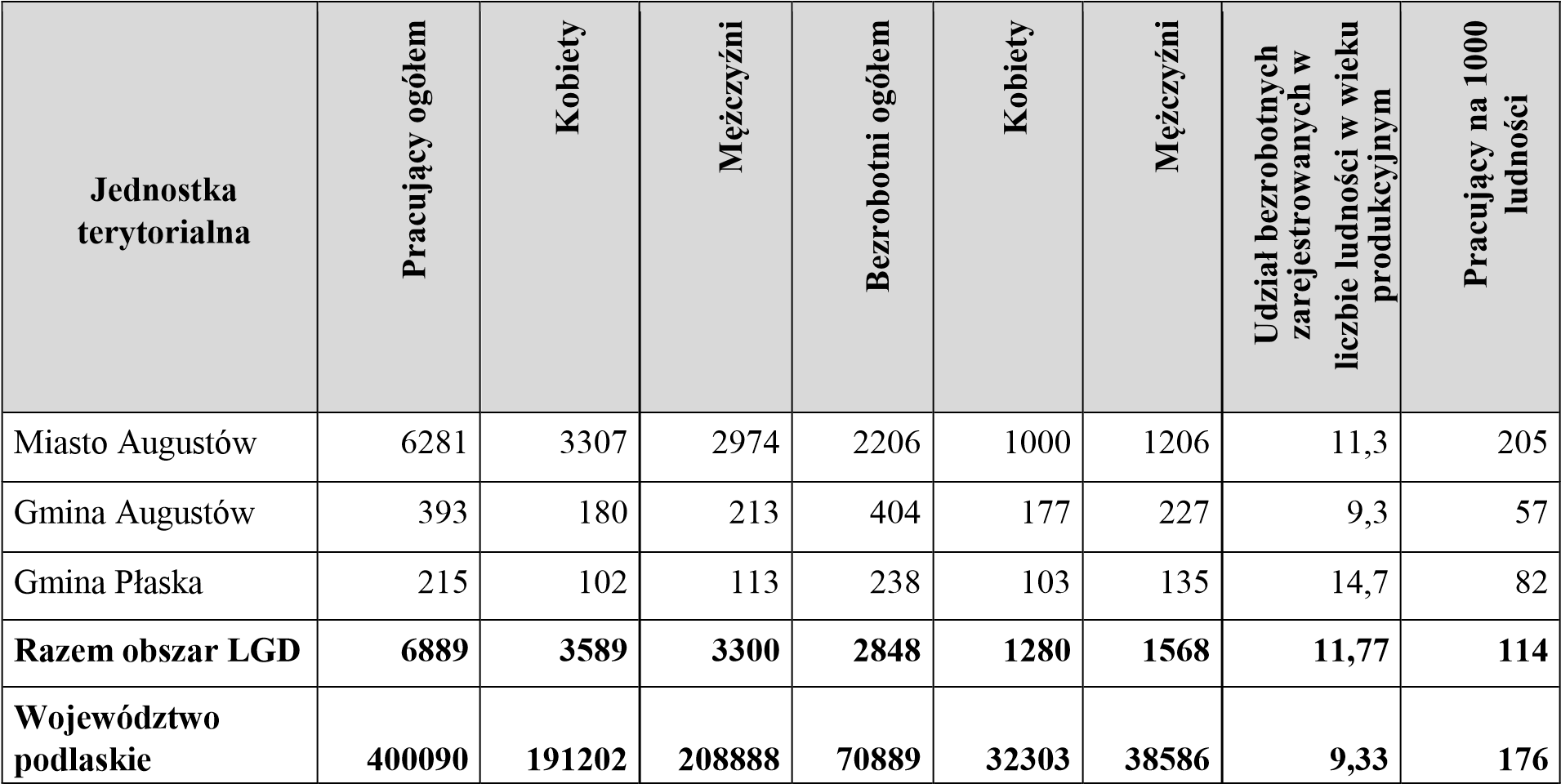 Źródło: Opracowanie własne na podstawie Banku Danych Lokalnych GUS.  Wskaźnik realnej aktywności zawodowej ukazuje liczba osób pracujących przypadająca na 1000 mieszkańców. Na obszarze LGD aktywność ta jest mniejsza niż średnia wojewódzka (176 osób) i średnia krajowa (226) i wynosi 114 osób. Jedynie w mieście Augustów wskaźnik ten kształtuje się znacznie powyżej średniej wojewódzkiej, jednak nie przekracza średniej krajowej. W pozostałych gminach jest on ponad dwukrotnie niższy od średniej wojewódzkiej.  Największy odsetek bezrobotnych pośród osób w wieku produkcyjnym  występuje w gminie Płaska.   Tabela 14. Struktura bezrobocia na obszarze LGD w 2013 r.  Źródło: Opracowanie własne na podstawie Banku Danych Lokalnych GUS.  Największą grupę wśród osób bezrobotnych stanowią osoby długotrwale bezrobotne i osoby nie posiadające wykształcenia średniego. W strukturze bezrobotnych zauważalny jest również wysoki udział osób bez kwalifikacji, osób bez doświadczenia zawodowego i osób po 50 roku życia.  W szczególnej sytuacji na rynku pracy znajdują się osoby bezrobotne do 25 roku życia. Często pomimo posiadanego wykształcenia i kwalifikacji, ta grupa osób napotyka na trudności w procesie wejścia na rynek pracy i uzyskania zatrudnienia. Należy pamiętać, że wysokie bezrobocie wśród osób młodych jest również konsekwencją systemu edukacji, ukierunkowanego głównie na zdobywanie wiedzy teoretycznej. Stąd też w opinii pracodawców absolwenci to niejednokrotnie osoby nie przygotowane do świadczenia pracy.   Problemy z podjęciem zatrudnienia mają też osoby po 50 roku życia, które na obszarze LGD stanowią 26,05% ogółu osób bezrobotnych. Główne bariery utrudniające znalezienie pracy przez te osoby to w szczególności: brak umiejętności obsługi nowoczesnych urządzeń technicznych i informatycznych; niedostosowanie kwalifikacji do potrzeb pracodawców; brak/mała ilość ofert pracy.  Sytuacja osób długotrwale bezrobotnych na rynku pracy jest niewątpliwie trudna, ze względu na istnienie szeregu czynników zarówno wewnętrznych (zależne bezpośrednio od osoby bezrobotnej), jak i zewnętrznych (zależne w bardzo małym stopniu lub niezależne od osoby bezrobotnej), które utrudniają trwałe wejście lub powrót na rynek pracy. Niestety osoby długotrwale bezrobotne mają często skomplikowaną sytuację osobistą i zawodową przez co stanowią grupę najbardziej narażoną na wykluczenie społeczne  Dane uzyskane w trakcie spotkań z mieszkańcami potwierdzają przeprowadzoną wyżej diagnozę rynku pracy. Mieszkańcy właśnie te trzy grupy wskazali jako znajdujące się w szczególnie trudniej sytuacji.  Analizując zebrane powyżej informacje można stwierdzić, że grupami defaworyzowanymi pod kątem dostępu do rynku pracy są osoby bezrobotne do 25 roku życia, długotrwale bezrobotne (w tym bez wykształcenia średniego i kwalifikacji zawodowych) oraz osoby powyżej 50 roku życia. Poważnym problemem rynku pracy jest także fakt, że wynagrodzenia na obszarze LSR kształtują się poniżej średniej krajowej, co nasila negatywne zjawiska związane z odpływem ludzi młodych i wykształconych do innych regionów kraju lub za granicę. Przeciętne miesięczne wynagrodzenia brutto w relacji do średniej krajowej prezentuje poniższa tabela.  Tabela 15. Przeciętne miesięczne wynagrodzenie brutto w relacji do średniej krajowej   Źródło: Opracowanie własne na podstawie Banku Danych Lokalnych GUS.  3. Przedstawienie działalności sektora społecznego, w tym integracja/rozwój społeczeństwa obywatelskiego.  	 	3.1.  Infrastruktura edukacyjna i przedszkolna  W roku szkolnym 2013/2014 na opisywanym terenie funkcjonowało 59 szkół w tym: 15 szkół podstawowych (w tym 1 specjalna), 11 gimnazjów (w tym 2 specjalne), 6 szkół ponadgimnazjalnych  (zlokalizowanych w mieście Augustów, w tym 2 licea ogólnokształcące, 2 technika i 2 szkoły zawodowe).  W opisywanych latach w szkołach uczyło się odpowiednio: szkoły podstawowe – 2449 osób, gimnazja – 1264 osoby, szkoły ponadgimnazjalne – 1818 osób. Szkoły te, niezależnie od rodzaju organu prowadzącego osiągają wyniki na poziomie średniej wojewódzkiej (dane OKE w Łomży za lata 2013-14).  Wyposażenie szkół w sprzęt TIK jest zróżnicowane. Dane te pochodzą z 2013 roku ponieważ GUS po  roku 2013 nie prowadził takich statystyk.  Tabela 16. Wskaźnik komputeryzacji w 2012 r.  Źródło: Bank Danych Lokalnych GUS, 2013 r.  Na obszarze LSR w 2012 r. wskaźnik komputeryzacji zarówno szkół podstawowych, jak i gimnazjów kształtował się poniżej średniej wojewódzkiej. Szczególnie niski był stopień komputeryzacji gimnazjów w mieście Augustów i szkół podstawowych w gminie Augustów. Liczba uczniów przypadających na 1 komputer z dostępem do Internetu jest znacznie większa niż w województwie podlaskim, a także powiecie augustowskim.  Gmina Płaska jako jedyna w powiecie augustowskim w latach 2009-2012 zrealizowała w ramach Działania 8.3 Programu Operacyjnego Innowacyjna Gospodarka projekt pt.: „Dostęp do Internetu – szansa na dynamiczny rozwój Gminy Płaska”, w ramach którego wybudowano sieć szerokopasmową i zapewniono bezpłatny dostęp do Internetu następującym grupom beneficjentów: dzieci i młodzież ucząca się z rodzin w trudnej sytuacji materialnej i społecznej uprawniona do uzyskania stypendiów socjalnych, osoby niepełnosprawne ze znacznym lub umiarkowanym stopniem niepełnosprawności, rodziny zastępcze, jednostki organizacyjne gminy, w tym szkoły. Wyposażono w sprzęt TIK 200 użytkowników indywidualnych, jednostki organizacyjne gminy, w tym szkoły.   W dobie społeczeństwa informacyjnego możliwość nabycia odpowiednich umiejętności posługiwania się sprzętem komputerowym oraz wykorzystywania internetu jako źródła danych i narzędzia komunikacji jest niezwykle istotnym zadaniem stojącym przed szkołami wszystkich typów. Istnieje potrzeba dokupienia sprzętu komputerowego, ale także częściowo wymiany sprzętu na nowy. W dobie podręczników elektronicznych, a także rozwoju programów e-learningowych wyposażenie szkół w dobrej jakości komputery z dostępem do licznych programów edukacyjnych jest niezbędne.   W okresie 2014/2015 działały na terenie LSR 32 placówki o charakterze przedszkolnym, w których opiekę przedszkolną zapewniano dla 1377 dzieci tj. 86,3% dzieci w wieku 3-6 lat. Jedynie 11 z tych placówek to przedszkola – pozostałe to punkty przedszkolne oraz oddziały przedszkolne przy szkołach podstawowych.  Według danych MOPS w Augustowie, GOPS w Augustowie i GOPS w Płaskiej obszar LSR aktualnie zamieszkuje 39 dzieci niepełnosprawnych w wieku 3-6 lat, które mają utrudniony dostęp do placówek przedszkolnych z uwagi na swoją niepełnosprawność.  Według danych GUS na obszarze LSR funkcjonuje 1 żłobek i 1 klub dziecięcy (obie placówki w mieście Augustów), które w 2014 roku dysponowały 78 miejscami.  W ciągu roku przebywało tam 94 dzieci w wieku 0-3 lat.  	 	3.2.  Ochrona zdrowia  Jakość podstawowej opieki zdrowia, zależnej od samorządów gmin i powiatów jest silnie powiązana z jakością życia mieszkańców i ich poczuciem bezpieczeństwa. Ważną rolę w świadczeniu podstawowej opieki medycznej mieszkańcom obszaru LSR pełni miasto Augustów. Znajduje się tu Samodzielny Publiczny Zakład Opieki Zdrowotnej Szpital im. E. Biernackiego. W mieście ulokowana jest największa liczba przychodni i aptek w powiecie. Ogółem na 1000 mieszkańców powiatu przypada około 4 przychodni (wskaźnik niższy niż średnia wojewódzka). W roku 2013 udzielono 235.733 porady z zakresu podstawowej opieki zdrowotnej. W roku 2014 liczba udzielonych porad spadła o ponad 6.200.  W stosunku do opieki medycznej na najniższym poziomie, gorzej wygląda sytuacja obszaru LSR pod względem opieki szpitalnej. Liczba łóżek przypadająca na 10 000 mieszkańców wynosi około 40 i jest niższa od średniej krajowej, wojewódzkiej i powiatów ościennych.  	 	3.3.  Bezpieczeństwo publiczne  W zakresie bezpieczeństwa publicznego obszar LSR obsługuje Komenda Powiatowa Policji w Augustowie. Ponadto w Płaskiej działa Punkt przyjęć interesantów (wtorki 10.00-12.00).  Ogółem w 2013 roku na obszarze powiatu augustowskiego stwierdzono 1026 przestępstw, w tym  630 przestępstw o charakterze kryminalnym, 80 o charakterze gospodarczym, 276 przestępstw drogowych, 43 – przeciwko życiu i zdrowiu, 465 –przeciwko mieniu.   Tabela poniżej prezentuje wskaźniki liczby przestępstw przypadających na 1000 mieszkańców.  Tabela 17. Wskaźnik liczby przestępstw na 1000 mieszkańców w 2013 r.  Źródło: opracowanie własne na podstawie Banku Danych Lokalnych GUS  Wskaźnik ogólnej liczby przestępstw przypadających na 1000 mieszkańców w 2013 roku kształtował się poniżej średniej wojewódzkiej. Ponadto poziom wykrywalności przestępstw wynosi ogółem 70,6% i kształtuje się powyżej średniej w województwie podlaskim (69%), można więc stwierdzić, że obszar LSR jest stosunkowo bezpieczny.  Na poziom bezpieczeństwa mieszkańców ma także wpływ funkcjonujący na tym terenie system ratowniczo-gaśniczy, który tworzą: Powiatowa Komenda Państwowej Straży Pożarnej w Augustowie, 6 jednostek OSP działających w ramach Krajowego Systemu Ratowniczo-Gaśniczego (OSP Augustów Lipowiec, OSP Dalny Las, OSP Gruszki, OSP Netta Druga, OSP Płaska, OSP  Topiłówka) oraz 8 jednostek nie należących do KSRG (OSP Jabłońskie, OSP Jeziorki, OSP Kolnica, OSP Mołowiste, OSP Pruska Wielka, OSP Rudawka, OSP Rutki Stare, OSP Strzelcowizna).  	 	3.4.  Kultura i sport  Według danych GUS placówki kultury na obszarze LSR w 2014 roku obejmowały 4 ośrodki kultury, 11 bibliotek i filii, 1 kino i 1 muzeum (Muzeum Ziemi Augustowskiej). Infrastrukturę tę uzupełniają liczne świetlice wiejskie, których nie uwzględnia statystyka GUS.   Tabela 18. Domy i ośrodki kultury, kluby i świetlice na obszarze LSR w 2014 r.  Źródło: opracowanie własne na podstawie Banku Danych Lokalnych GUS  Oferta kulturalna obszaru skierowana jest do mieszkańców oraz turystów. W 2014 roku zorganizowano na terenie powiatu 13 imprez masowych – wszystkie na terenie miasta Augustów.  Baza sportowa na obszarze LSR jest dość dobrze rozwinięta, zwłaszcza w mieście Augustów. Składają się na nią boiska sportowe ogólnodostępne, boiska i sale gimnastyczne w szkołach, boiska typu „Orlik”. W mieście Augustów działa Elektryczny Wyciąg Nart Wodnych, miejska pływalnia, siłownia oraz wielofunkcyjny miejski stadion sportowy. Działa tu 18 klubów sportowych, z tego 14 w mieście Augustów i 4 w Gminie Augustów.  	 	3.5.  Kapitał społeczny  Według stanu na 31 grudnia 2013 r. na obszarze gmin członkowskich LGD zarejestrowanych było 11 spółdzielni, 8 fundacji oraz 115 stowarzyszeń i organizacji społecznych. Najwięcej tego typu podmiotów funkcjonuje w mieście Augustów. Należy podkreślić, że od roku 2009 nastąpił wzrost liczby fundacji, stowarzyszeń i organizacji społecznych, co świadczy o wzroście aktywności społeczności lokalnych. W województwie podlaskim na 10 tys. mieszkańców przypada 34,2 organizacji. Na obszarze LSR wskaźnik ten wynosi 33,3, a więc poniżej średniej wojewódzkiej.  Tabela 19. Podmioty sektora społecznego na obszarze LGD wg stanu na koniec 2013 r.  Źródło: opracowanie własne na podstawie Banku Danych Lokalnych GUS  Do podmiotów sektora społecznego należą przede wszystkim Ochotnicze Straże Pożarne, kluby i stowarzyszenia sportowe (najwięcej tego typu organizacji zlokalizowanych jest w mieście  Augustów m.in. klub sportowy Sparta z sekcjami kajakową, narciarstwa wodnego i piłki nożnej, kluby żeglarskie, jeździeckie, sztuk walki, sportów drużynowych itp.; w innych miejscowościach regionu oferta jest bardziej ograniczona).   4. Wskazanie problemów społecznych, ze szczególnym uwzględnieniem problemów ubóstwa i wykluczenia społecznego oraz skali tych zjawisk (np. dostęp do miejscowej infrastruktury i kultury, liczba osób objętych opieką społeczną).  	 	4.1.  Pomoc społeczna  Zgodnie z danymi GUS w 2013 r. ze świadczeń pomocy społecznej korzystało 1458 gospodarstw domowych i 4078 osób w tych gospodarstwach, co stanowiło 10,15% ogółu ludności zamieszkującej obszar LGD - Kanał Augustowski.   Tabela 20. Gospodarstwa domowe korzystające z pomocy społecznej oraz rodziny otrzymujące zasiłki rodzinne na dzieci na obszarze LGD w 2013 r.  Źródło: Opracowanie własne na podstawie danych GUS.  Tabela 21. Osoby korzystające ze środowiskowej pomocy społecznej w 2013 r. na obszarze  LGD  Źródło: Opracowanie własne na podstawie danych GUS.  Najwięcej osób korzystających z pomocy społecznej odnotowano w mieście Augustów, jednak odsetek tych osób w liczbie ludności ogółem był najniższy na analizowanym obszarze. Miasto Augustów, jako najliczebniejsza jednostka terytorialna obszaru i jednocześnie bardzo popularna miejscowość turystyczna i wypoczynkowa oferuje lepsze perspektywy w zakresie możliwości samodzielnego utrzymania się. Najwyższy poziom zubożenia notowany jest na terenie gminy Płaska, aż 21,6%. Wśród przyczyn przyznawania pomocy społecznej dominują: ubóstwo, bezrobocie, długotrwała i ciężka choroba, niepełnosprawność oraz bezradność w sprawach opiekuńczowychowawczych.  Tabela 22. Wykluczenie społeczne  	 	4.2.  Poziom wykształcenia mieszkańców  Poziom wykształcenia mieszkańców obszaru jest zróżnicowany. Niekorzystna jest zwłaszcza struktura wykształcenia mieszkańców terenów wiejskich, co ma niewątpliwie wpływ na ich aktywność zawodową oraz poziom przedsiębiorczości.  Rysunek 2. Struktura wykształcenia mieszkańców terenów wiejskich obszaru LSR  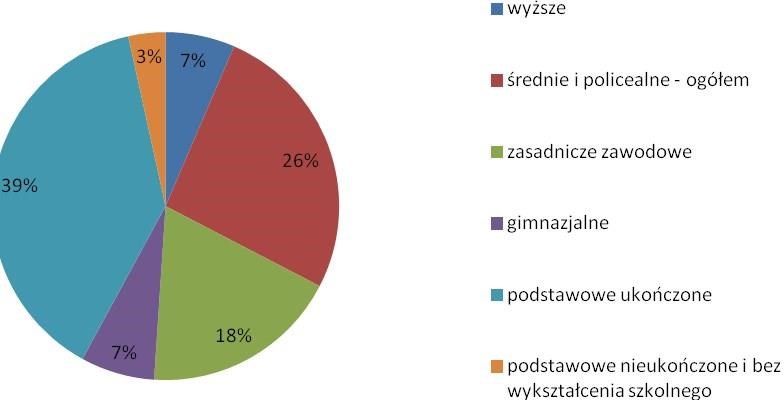 Źródło: opracowanie własne na podstawie Banku Danych Lokalnych GUS  Prawie 50% mieszkańców wsi z obszaru LSR to osoby z wykształceniem gimnazjalnym, podstawowym ukończonym, podstawowym nieukończonym i bez wykształcenia szkolnego.  Rysunek 3. Struktura wykształcenia mieszkańców miasta Augustów  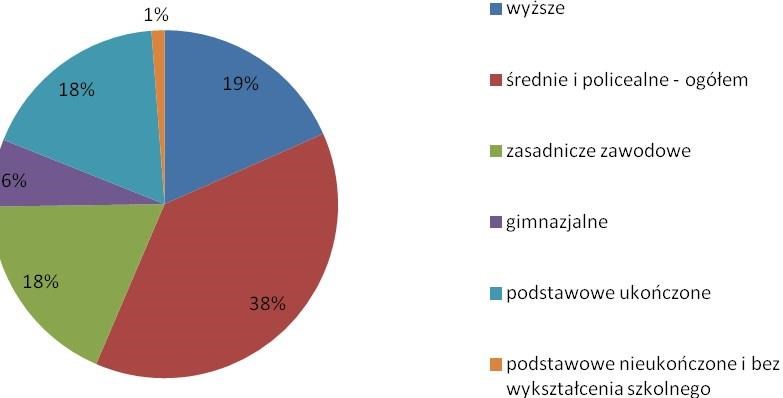 Źródło: opracowanie własne na podstawie Banku Danych Lokalnych GUS  Znacznie lepiej przedstawia się struktura wykształcenia mieszkańców miasta Augustów, gdzie grupa osób z wykształceniem gimnazjalnym, podstawowym ukończonym, podstawowym nieukończonym i bez wykształcenia szkolnego stanowi 25 %, a ponadto prawie 3-krotnie wyższy jest udział osób z wykształceniem (19 %).  	 	4.3.  Problemy społeczne  Badania przeprowadzone wśród mieszkańców obszaru LGD pod koniec listopada 2015 r. pozwoliły na wskazanie najważniejszych z perspektywy badanych osób problemów społecznych. Najczęściej wskazywanymi problemami były: trudności w znalezieniu pracy - 87,5%, mała liczba przedsiębiorstw (mała liczba miejsc pracy) – 79,3%, dostęp do usług ochrony zdrowia - 63,2%, niska aktywność mieszkańców – 45,6%, zły stan techniczny zabytków- 39,3%.   Pytani o kierunki zmian, które poprawiłyby jakość życia w miejscowości zamieszkania, ankietowani na pierwszym miejscu wskazywali działania nakierowane na powstawanie nowych miejsc pracy i walkę z bezrobociem. W drugiej kolejności wskazano na potrzebę poprawy infrastruktury drogowej, a na kolejnym miejscu na przeciwdziałanie wykluczeniu społecznemu, co bezpośrednio wiąże się z grupami wskazanymi jako defaworyzowane.  Badani mając możliwość samodzielnego wskazania pożądanych zmian udzielili 148 wskazań, dlatego też zostały one pogrupowane tematycznie. W poniższej tabeli ujęto jedynie te, które pojawiały się najczęściej. Wartości procentowe nie sumują się do 100% gdyż badani mogli udzielić trzech odpowiedzi.   Tabela 23. Pożądane zmiany w miejscowości zamieszkania wskazane przez ankietowanych  Źródło: opracowanie własne na podstawie badania ankietowego mieszkańców obszaru LGD  Wśród działań zdefiniowanych jako pozostałe badani wymieniali m.in. dążenie do ograniczenia migracji młodych ludzi, rozwój oferty kulturalnej, dbałość o walory przyrodnicze, zwiększenie dostępności mieszkań, poprawę dostępności opieki zdrowotnej, wdrażanie programów i szkoleń podnoszących kwalifikacje mieszkańców oraz zwiększenie zaangażowania i partycypacji społecznej.  Wskazania dla trzech najważniejszych zmian, które powinny wystąpić na całym obszarze objętym LSR były bardzo podobne. Nieznaczne różnice wystąpiły w rozkładzie procentowym odpowiedzi. W tym przypadku ankietowani znowu wskazali konieczność tworzenia nowych miejsc pracy oraz budowy i modernizacji infrastruktury drogowej. Większy nacisk położony został na rozwój oferty turystycznej i kulturalnej regionu.  Wskazane przez mieszkańców kierunki działań w ramach wdrażania LSR, możliwe do dofinansowania ze środków EFS:  Bezzwrotne wsparcie dla osób zamierzających rozpocząć prowadzenie działalności gospodarczej obejmujące: indywidualne doradztwo w zakresie przygotowania biznes planu, dotację inwestycyjną, wsparcie pomostowe  Projekty aktywności lokalnej - wsparcie skierowane do środowisk zagrożonych ubóstwem lub wykluczeniem społecznym, w szczególności do lokalnych społeczności na obszarach zdegradowanych objętych rewitalizacją, odbywające się z wykorzystaniem m.in. instrumentów aktywnej integracji o charakterze społecznym, zawodowym, edukacyjnym, zdrowotnym  Organizacja opieki nad dziećmi do lat 3 w formach pozainstytucjonalnych (opiekun dzienny)  4) Zapewnienie większej dostępności wysokiej jakości edukacji przedszkolnej.  	 	4.4.  Grupy defaworyzowane  W oparciu o dokonaną analizę społeczno-gospodarczą obszaru LGD, wyniki konsultacji i badań, biorąc pod uwagę możliwości jakie daje Regionalny Program Operacyjny Województwa Podlaskiego na lata 2014-2020 określono grupy defaworyzowane oraz rodzaje działań mających na celu pomoc tym osobom.  1) Osoby będące w gorszej sytuacji na rynku pracy  Bezrobotni do 25 roku życia, w tym bez doświadczenia zawodowego (550 osób wg stanu na koniec  2013 r.) – to najbardziej aktywna grupa w poszukiwaniu pracy. Należy tu przede wszystkim zwrócić uwagę na tendencje panujące wśród młodych ludzi, związane z dłuższym okresem kształcenia się, co skutkuje późniejszym wkraczaniem na rynek pracy oraz na niekorzystną dla młodych osób sytuacją na rynku pracy. Osoby należące do tej kategorii wiekowej najczęściej zwracają się do urzędu pracy o pomoc i wsparcie w wejściu na rynek pracy. Główne bariery utrudniające znalezienie pracy przez bezrobotnych do 25 roku życia to w szczególności: brak doświadczenia zawodowego; zbyt niskie wynagrodzenie oferowane przez pracodawców; brak umiejętności/uprawnień przydatnych na rynku pracy; niedostosowane do wymagań pracodawców kwalifikacje; obawa przed kontaktem/rozmową z pracodawcą; stereotypy wśród pracodawców; brak/mała ilość ofert pracy; niestabilność, niezdecydowanie.  Bezrobotni długotrwale (1796 osób wg stanu na koniec 2013 r.) – to osoby pozostające w rejestrach powiatowych urzędów pracy łącznie przez ponad 12 miesięcy w okresie ostatnich 2 lat, z wyłączeniem okresów odbywania stażu i przygotowania zawodowego dorosłych. Sytuacja tych osób na rynku pracy jest niewątpliwie trudna ze względu na istnienie szeregu czynników zarówno wewnętrznych (zależne bezpośrednio od osoby bezrobotnej), jak i zewnętrznych (zależne w bardzo małym stopniu lub niezależne od osoby bezrobotnej), które utrudniają trwałe wejście lub powrót na rynek pracy. Niestety osoby długotrwale bezrobotne mają często skomplikowaną sytuację osobistą i zawodową przez co stanowią grupę najbardziej narażoną na wykluczenie społeczne. Długoletnie pozostawanie poza rynkiem pracy staje się często barierą w powrocie do życia zawodowego. Główne bariery utrudniające znalezienie pracy przez osoby długotrwale bezrobotne to w szczególności: brak lub niskie wykształcenie; brak doświadczenia zawodowego; dezaktualizacja wiedzy, umiejętności, uprawnień; bariery wewnętrzne (lęk przed pracodawcą, obawa przed niesprostaniem nowym zadaniom zawodowym); brak oparcia w rodzinie, otoczeniu; zaniżona samoocena; poczucie bezradności; brak motywacji; przyzwyczajenie do korzystania z pomocy społecznej; brak środków finansowych na aktywne poszukiwanie pracy; długa przerwa w pracy; brak/mała ilość ofert pracy.  Bezrobotni bez średniego wykształcenia (1525 osób wg stanu na koniec 2013 r.) – to osoby, które należą także do grupy bezrobotnych długotrwale. Niskie wykształcenie utrudnia wejście na rynek pracy.  Bezrobotni powyżej 50 roku życia (742 osoby wg stanu na koniec 2013 r.) - sytuacja tych osób na rynku pracy jest niewątpliwie trudna. Składa się na nią wiele czynników zarówno zewnętrznych dotyczących bezpośrednio zjawisk zachodzących na rynku pracy, jak i wewnętrznych dotyczących bezpośrednio samych bezrobotnych, którzy w sytuacji pozostawania bez pracy mają trudności w powrocie na rynek pracy. Osoby z tej grupy wiekowej potrzebują zwiększonego wsparcia urzędów pracy przy powrocie do aktywności zawodowej. Długotrwały brak pracy wpływa niekorzystnie na sytuację na rynku pracy osób bezrobotnych powyżej 50 roku życia, stwarzając realne zagrożenie wykluczeniem społecznym. Główne bariery utrudniające znalezienie pracy przez osoby bezrobotne powyżej 50 roku życia to w szczególności: brak umiejętności obsługi nowoczesnych urządzeń technicznych i informatycznych; niedostosowanie kwalifikacji do potrzeb pracodawców; brak/mała ilość ofert pracy; bariery wewnętrzne (lęk przed pracodawcą, zmianami, przywiązanie do wykonywania określonych czynności); brak środków finansowych na aktywne poszukiwanie pracy; długa przerwa w pracy; problemy zdrowotne; ograniczona mobilność; stereotypy wśród pracodawców.  2) Osoby w wieku powyżej 50 lat   Liczba osób w tej grupie systematycznie wzrasta na obszarze LGD. Świadczy to o postępowaniu procesu starzenia się społeczeństwa. Według stanu na koniec 2013 r. liczebność tej grupy wynosiła 18322 osoby i stanowiła 41,18% ogółu mieszkańców obszaru LGD. Grupa osób powyżej 50 roku życia narażona jest na wykluczenie społeczne z wielu powodów. W grupie tej należy wyróżnić osoby w wieku 50-64 lata (8023 osoby), które w przypadku utraty pracy mają poważne problemy w jej znalezieniu. Obecnie na obszarze LGD obserwuje się deficyt odpowiednich szkoleń i form uczenia się wspomagających skutecznie osoby w wieku 50+ oraz 60+ do przystosowania się bądź lepszego funkcjonowania na rynku pracy. Podkreślić należy, że osoby te posiadają duży potencjał i wiedzę, co aktualnie nie jest wystarczająco wykorzystywane. Inne problemy dotykają osoby powyżej 65 roku życia, zwłaszcza na terenach wiejskich. Problemy ze zdrowiem, utrudniony dostęp do specjalistycznej opieki zdrowotnej,  brak oferty spędzania czasu wolnego, doświadczanie przemocy biernej (zaniedbanie) i czynnej, utrudniony dostęp do usług opiekuńczych, powodują, że osoby te spychane są na margines społeczeństwa.  3) Dzieci i młodzież do 25 roku życia  Na obszarze LGD liczba osób w wieku do 25 roku życia stale maleje, na koniec 2013 r. wynosiła 11428 (9,1%-wy spadek w stosunku do 2009r.). Aktywność mieszkańców i ich zaangażowanie w rozwój obszaru powinna być kształtowana od najmłodszych lat. Wymaga tego kompleksowe i długofalowe podejście do poprawy warunków życia na obszarze LSR. Budowanie potencjału młodych mieszkańców obszaru LGD stworzy lepsze warunki rozwoju obszaru LSR w przyszłości i przyczyni się do zachowania trwałości efektów wdrażania LSR.  W grupie tej należy wyróżnić dzieci i młodzież zagrożoną wykluczeniem społecznym ze względu na funkcjonowanie w rodzinach przeżywających trudności opiekuńczo-wychowawcze oraz dzieci niepełnosprawne w wieku przedszkolnym.   4) Osoby zagrożone ubóstwem i wykluczeniem społecznym  Ogółem na obszarze LSR 1458 rodzin korzystało z pomocy społecznej, w tym 4078 osób w tych rodzinach. W grupie tej przeważają osoby dotknięte ubóstwem, osoby bezrobotne, niepełnosprawne, osoby z długotrwałą, ciężką chorobą oraz osoby bezradne w sprawach opiekuńczo-wychowawczych. Grupa ta charakteryzuje się niską aktywnością społeczną i zawodową. Wymaga wsparcia w zakresie możliwości powrotu na rynek pracy (podnoszenie kwalifikacji, nowe miejsca pracy), stworzenia oferty usług opiekuńczych i  doradczych.  Rodzaje oraz proponowane kierunki wsparcia grup defaworyzowanych przedstawia poniższe zestawienie.   Osoby będące w gorszej sytuacji na rynku pracy    Reintegracja społeczna i zawodowa (EFS – typy projektu 7)   Wsparcie w procesie zakładania działalności gospodarczych dla osób długotrwale bezrobotnych od 30 roku życia (EFS – typ projektu 3)   Przygotowanie obiektów, w których świadczone są usługi aktywizacji społeczno-zawodowej (EFRR – typ projektu 8)   Osoby w wieku powyżej 50 lat    Realizacja programów aktywizacji i integracji (EFS – typy projektów 6a, 6b, 6c)   Edukacja w tym zwłaszcza włączenie elektroniczne (EFRR – typ projektu 6)   Zagospodarowanie czasu wolnego (EFRR – typ projektu 5, 7, 9) Dzieci i młodzież do 25 roku życia    Zapewnienie większej dostępności wysokiej jakości edukacji przedszkolnej (EFS – typy projektów 4a, 4b, 4c typ 4c może być realizowany wyłącznie, jako uzupełnienie działań wskazanych w typie projektu 4a lub 4b.Utworzenie miejsc w placówkach przedszkolnych dla dzieci niepełnosprawnych (EFS – typ projektu 4a)   Wsparcie małych szkół kształcenia ogólnego (EFS – typy projektów 5a, 5d)   Program Aktywności Lokalnej (EFS – typ projektu 6)   Zagospodarowanie czasu wolnego (EFRR – typ projektu 5, 7, 9) Osoby zagrożone ubóstwem i wykluczeniem społecznym   Reintegracja społeczna i zawodowa (EFS – typy projektu 7)    Wsparcie w procesie zakładania działalności gospodarczych dla osób długotrwale bezrobotnych od 30 roku życia (EFS – typ projektu 3)   Wsparcie w zakresie podnoszenia kwalifikacji (EFS – typ projektu 6b, 6c, 7)   Wsparcie dla rodzin w rozwoju i samodzielnym wypełnianiu funkcji społecznych (EFS – typ projektu 10 b)   Wsparcie dla tworzenia i funkcjonowania środowiskowych placówek wsparcia dziennego dla dzieci i młodzieży (EFS – typ projektu 10 a)   Przygotowanie obiektów, w których świadczone są usługi aktywizacji społeczno-zawodowej (EFRR – typ projektu 8).  5. Wykazanie wewnętrznej spójności obszaru LSR (innej niż spójność przestrzenna).  	 	5.1.  Spójność geograficzna i przyrodnicza  Obszar Lokalnej Strategii Rozwoju LGD - Kanał Augustowski obejmujący Miasto Augustów, gminy Augustów i Płaska wyróżnia się na skalę międzynarodową unikatowym charakterem środowiska. Ponad 60% obszaru LSR objęte jest różnymi systemami ochrony przyrody. Cała Puszcza Augustowska podlega ochronie w ramach programu Natura 2000 jako dziedzictwo przyrodnicze Europy w ramach Dyrektywy Siedliskowej. UE jako Siedlisko „Puszcza Augustowska” i w ramach Dyrektywy Ptasiej jako „Ostoja Augustowska”. Z jednej strony tak liczne obszary chronione stanowią o wyjątkowości obszaru LSR, z drugiej jednak stanowią ograniczenie w zakresie realizacji inwestycji infrastrukturalnych.  Drugim niezwykle cennym i atrakcyjnym wyróżnikiem obszaru jest system wodny Kanału Augustowskiego i połączonych z nim rzek Rospuda – Netta i Czarna Hańcza. Kanał Augustowski to najcenniejszy zabytek budownictwa wodnego w Polsce. Trasa Kanału Augustowskiego liczy ponad 102 km i przebiega przez Białobrzegi, a następnie przez Augustów, skąd prowadzi przez jeziora i stawy: Necko, Białe, Studzieniczne, Ślepe, Staw Gorczycki, Orlewo, Paniewo, Krzywe i Mikaszewo Duże i Małe, Mikaszówek. Na jego szlaku położone są znane wsie letniskowe: Studzieniczna, Płaska, Mikaszówka, a nadto - nad pobliskim jeziorem Serwy - wsie: Serwy, Sucha Rzeczka i Mołowiste.  System wodny Kanału Augustowskiego reguluje 18 śluz (4 na terytorium Białorusi). Od śluzy Dębowo (109,92 m n.p.m.) do śluzy Gorczyca (124,73) wyrównują one wznoszącą się różnicę poziomów, która wynosi 14,81 m. Od szczytowego punktu w Gorczycy (124,73 m n.p.m.) poziom wód przez kolejne śluzy, aż do ostatniej w Niemnowie (92,96 m n.p.m.) obniża się o 31,77 m. Niedobór wody od śluzy Swoboda uzupełnia – przez ciek Suchej Rzeczki - jezioro Serwy oraz poniżej śluzy Sosnówek rzeka Czarna Hańcza, w części południowej Kanału podobną rolę pełni jezioro Sajno. Poprzez jeziora Rospuda Augustowska i Necko ze szlakiem Kanału łączy się rzeka Rospuda.  	 	5.2.  Spójność historyczna i kulturowa  Wyznacznikiem wspólnej historii tych ziem są liczne ślady obecności plemion jaćwieskich zamieszkujących tereny Puszczy Augustowskiej na początku ubiegłego tysiąclecia. Ziemia ta przetrwała wspólnie również okres zaborów. Przynależała do zaboru rosyjskiego wchodząc w skład Guberni Augustowskiej. Mieszkańców tej ziemi zawsze cechował niezwykły patriotyzm i dzielność w walce z wrogami. Rozsiane po tej ziemi są pamiątki po powstańcach listopadowych i styczniowych, kamienie przypominające bitwy i potyczki. Równie dzielnie stawali augustowianie w czasie II wojny światowej w oddziałach Armii Krajowej. Ich bohaterski czyn upamiętnia jedyne w Polsce Północno – Wschodniej Muzeum Armii Krajowej w Janówce (gm. Augustów).  Mieszkańców Ziemi Augustowskiej cechuje też wielka tolerancja i umiejętność obcowania z ludźmi innej narodowości czy wyznania. Od końca XVIII wieku zamieszkali na tej ziemi Staroobrzędowcy, Rosjanie, którzy musieli opuścić swoją ojczyznę z powodu konfliktu religijnego w obrębie prawosławia. Tutaj znaleźli swoją drugą ojczyznę i od dwustu lat współtworzą jej historię.   Rozdział IV Analiza SWOT  Bazując na diagnozie obszaru oraz na konsultacjach społecznych przeprowadzonych w gminach należących do Lokalnej Grupy Działania - Kanał Augustowski opracowana została zbiorcza analiza SWOT dla całego obszaru objętego Lokalną Strategią Rozwoju.  Wnioski z analizy w sferze rozwoju społeczno-gospodarczego  Zdiagnozowane w ramach analizy SWOT mocne i słabe strony oraz szanse i zagrożenia w poszczególnych sferach przenikają i nakładają się wzajemnie. Występujące zjawiska oddziałują na siebie, poprzez efekt synergii wzmacniając zarówno pozytywne, jak i negatywne tendencje. Jednocześnie, istniejące problemy mogą zostać wyeliminowane poprzez wykorzystanie szans stojących przed obszarem objętym LSR. Brak działań prowadzić będzie natomiast do nasilenia się zjawisk negatywnych. Dlatego też, w niniejszym rozdziale dokonano podsumowania przeprowadzonej analizy SWOT wraz z określeniem powiązań pomiędzy poszczególnymi zaobserwowanymi zjawiskami, najistotniejszymi z punktu widzenia funkcjonowania obszaru i jego dalszego rozwoju.  Analiza głównych czynników decydujących o rozwoju wskazuje jednoznacznie na możliwość turystycznego rozwoju obszaru LGD - Kanał Augustowski. Atutem tych terenów są wybitne walory przyrodniczo-krajobrazowe, bogate dziedzictwo kulturowe, a także korzystne warunki do atrakcyjnego wypoczynku i uprawiania różnego rodzaju sportów. Walory te należy wykorzystać w rozwoju i promocji obszaru objętego Lokalną Grupą Działania – Kanał Augustowski, pamiętając jednocześnie o wrażliwej kwestii środowiska. Stąd też niezbędne są działania na rzecz coraz większego wykorzystania odnawialnych źródeł energii, aby nie pogarszać stanu środowiska. Z analiz wynika, że dotychczas potencjał regionu w zakresie OZE jest słabo wykorzystany.  Wraz z mało zmienionym działalnością człowieka i czystym środowiskiem naturalnym oraz rosnącym zapotrzebowaniem na naturalną żywność jest to idealne miejsce na inwestowanie w wytwarzanie zdrowej i ekologicznie czystej żywności. W tej sferze mogą powstawać nowe miejsca pracy na wsi.  Rolnictwo i leśnictwo, obok turystyki, są znaczącymi gałęziami w rozwoju obszaru. Jest to możliwe dzięki dużemu udziałowi obszarów leśnych, wysokiemu areałowi użytków rolnych w przeliczeniu na jednego mieszkańca oraz dużemu udziałowi trwałych użytków zielonych, stanowiących bazę paszową dla rozwoju hodowli bydła. Obszar LSR LGD - Kanał Augustowski wyróżnia dobrze wyspecjalizowana produkcja mleczarska, może również w większym stopniu wyróżniać produkcja i usługi oparte o wykorzystanie drzewa i runa leśnego.  Największym problemem jest słabość ekonomiczna i niski potencjał inwestycyjny obszaru. Są to problemy dotyczące nie tylko tej części powiatu augustowskiego lecz całego regionu. Ma to swoje podłoże w wieloletnich zapóźnieniach w rozwoju infrastruktury technicznej, społecznej i kulturalnej, w dostępności nowoczesnych mediów. Są to typowe efekty peryferyjnego traktowania regionu w przeszłości we wszystkich dziedzinach życia. Biorąc pod uwagę rozwój turystyki jako jednej z wiodących dziedzin gospodarczych, pożądane będą inwestycje w zakresie modernizacji/odbudowy infrastruktury związanej z dziedzictwem kulturowym regionu.  Słabą stroną obszaru LSR jest również stosunkowo niska aktywność społeczna mieszkańców. Przejawia się to w małej ilości inicjatyw i organizacji pozarządowych działających na tym terenie. Również niska jest aktywność w sferze przedsiębiorczości. Na terenach wiejskich głównymi miejscami pracy mieszkańców obszaru poza rolnictwem są placówki oświatowe i urzędy. Funkcjonujące na rynku podmioty gospodarcze charakteryzują się niską kondycją finansową. Nie mogą intensywnie inwestować w rozwój i ograniczają zatrudnienie. Brak wystarczającego wsparcia dla rozwoju postaw przedsiębiorczości wśród osób bezrobotnych, biernych zawodowo, zagrożonych ubóstwem i wykluczeniem społecznym   Niekorzystna struktura wykształcenia mieszkańców wsi – osoby z wyższym wykształceniem stanowią tylko 7% ogółu mieszkańców, stanowi to barierę dla przemian, nie sprzyja rozwojowi i racjonalizacji produkcji, przeobrażeniu i przystosowaniu gospodarstw rolnych do warunków gospodarki rynkowej, jak również utrudnia reorientację zawodową i podejmowanie nowych inicjatyw gospodarczych. Działania na rzecz poprawy tej sytuacji należy podjąć już w stosunku do najmłodszych mieszkańców, poprawiając warunki edukacji i dostęp do edukacji przedszkolnej także dla dzieci niepełnosprawnych. Pozwoli to na wykształcenie postaw przedsiębiorczych oraz pro-społecznych.  Bezrobotni to grupa o najczęściej niskich kwalifikacjach, co przy niskiej mobilności przestrzennej tej grupy stanowi barierę w poszukiwaniu pracy. Zjawisko to prowadzi do pauperyzacji ludności. Wysoki odsetek osób korzystających z opieki społecznej świadczy o niezaradności i dużym zagrożeniu w postaci wykluczenia społecznego, zwłaszcza osób z grup defaworyzowanych. Dodatkowo sytuację tę pogarsza brak  kompleksowej oferty edukacyjnej; opiekuńczowychowawczej, profilaktycznej dla dzieci i młodzieży z rodzin zagrożonych wykluczeniem społecznym, co wynika pośrednio z braku współpracy, woli tworzenia partnerstw na rzecz szerokiego porozumienia i współpracy międzysektorowej.   Szansą na poprawę sytuacji w tym zakresie jest wsparcie finansowe działań zarówno na szczeblu krajowym jak i lokalnym ze środków Europejskiego Funduszu Społecznego i Europejskiego Funduszu Rozwoju Regionalnego.  Rozdział V Cele i wskaźniki  1. Specyfikacja i opis celów ogólnych, przypisanych im celów szczegółowych i przedsięwzięć oraz uzasadnienie ich sformułowania w oparciu o konsultacje społeczne i powiązanie z analizą SWOT i diagnozą obszaru.   Cele ogólne i szczegółowe LSR sformułowane zostały po przeprowadzeniu konsultacji z członkami Lokalnej Grupy Działania oraz po dokonaniu analizy silnych i słabych stron, szans i zagrożeń rozwoju obszaru objętego strategią. Przy wyborze celów kierowano się zakresem potrzeb zgłaszanych przez poszczególne samorządy oraz podmioty społeczne i gospodarcze, w powiązaniu z celami i zakresem operacji przewidzianych do finansowania w ramach RPO Województwa Podlaskiego na lata 2014-2020.  Punktem odniesienia do ustalania celów ogólnych i szczegółowych oraz przedsięwzięć je realizujących była ocena jakości życia mieszkańców przez pryzmat wykorzystania zasobów obszaru dla jego rozwoju, stanu środowiska naturalnego, warunków prowadzenia działalności gospodarczej, sytuacji na rynku pracy, a także zagrożeń wykluczeniem społecznym na obszarze LSR. Ocena ta umożliwiła dokonanie hierarchizacji czynników zidentyfikowanych w analizie SWOT, co w konsekwencji umożliwiło sformułowanie celów najbardziej pożądanych do realizacji.   Szczególną wagę podczas opracowywania analizy i procesu formułowania celów przywiązano do spraw związanych z obszarem przedsiębiorczości. Obszar LGD charakteryzuje się stosunkowo niskim poziomem przedsiębiorczości, a co gorsze w latach 2009-2013 odnotowano 8%-owy spadek wskaźnika przedsiębiorczości dla obszaru LGD. Wskaźnik ten jest niekorzystny nawet dla miasta Augustowa. Rozwój przedsiębiorczości hamowany jest przez problemy występujące na rynku pracy. Wyeliminowanie tych słabych stron jest niezbędne do stworzenia lepszych warunków dla utrzymania i tworzenia miejsc pracy. Sprzyjać temu będzie także wykorzystanie szans stwarzanych dla obszaru poprzez działania wymuszające wprowadzanie rozwiązań innowacyjnych, nowoczesnych technologii oraz rozwiązań w postaci partnerstwa trójsektorowego.   Jednym z najważniejszych problemów, z jakim musi się zmierzyć LGD - Kanał Augustowski jest przeciwdziałanie wykluczeniu społecznemu związanemu przede wszystkim z problemem bezrobocia, które jest najczęstszą przyczyną spychającą ludzi na margines życia społecznego. W działaniach związanych z przeciwdziałaniem wykluczeniu sprzyjać LGD będą ogólne tendencje do włączania osób wykluczonych podejmowane przez instytucje na poziomie ponadlokalnym oraz wzrastająca aktywność organizacji pozarządowych. Działania LGD w zakresie tworzenia miejsc pracy, będą miały na celu także ograniczenie negatywnego wpływu zagrożeń w postaci niekorzystnych zmian demograficznych, ubożenia społeczeństwa, czy zmniejszania nakładów na opiekę społeczną.  Ważnym wyzwaniem stojącym przed LGD jest stwarzanie warunków rozwojowych dla mieszkańców obszaru, w tym dla osób z grup defaworyzowanych. Mała aktywność społeczna mieszkańców wymaga wsparcia, również z powodu braków w występującej infrastrukturze zapewniającej sprawną organizację i funkcjonowanie w obywatelskich formach aktywności społecznych. Aktywność ta jest również hamowana przez postawy społeczne wynikające z bezrobocia czy poziomu wykształcenia. Z tego względu, dla zachowania integralności wspólnoty LGD, konieczne jest podjęcie działań zmierzających do zachowania i podniesienia aktywności mieszkańców poprzez większe zaangażowanie ich w działalność kulturalną, edukacyjną czy sportową. Działania te powinny przynieść pozytywne efekty zarówno w sferze społecznej (podtrzymanie tożsamości i przywiązania do obszaru LGD, większa integracja społeczna, zahamowanie migracji), jak i gospodarczej (wykorzystanie oddolnych inicjatyw mieszkańców do poprawy wizerunku i uatrakcyjnienia pobytu turystów).  Niżej przedstawiono drzewo problemów oraz drzewo celów dla obszaru LGD – Kanał Augustowski.  Rysunek 4. Drzewo problemów  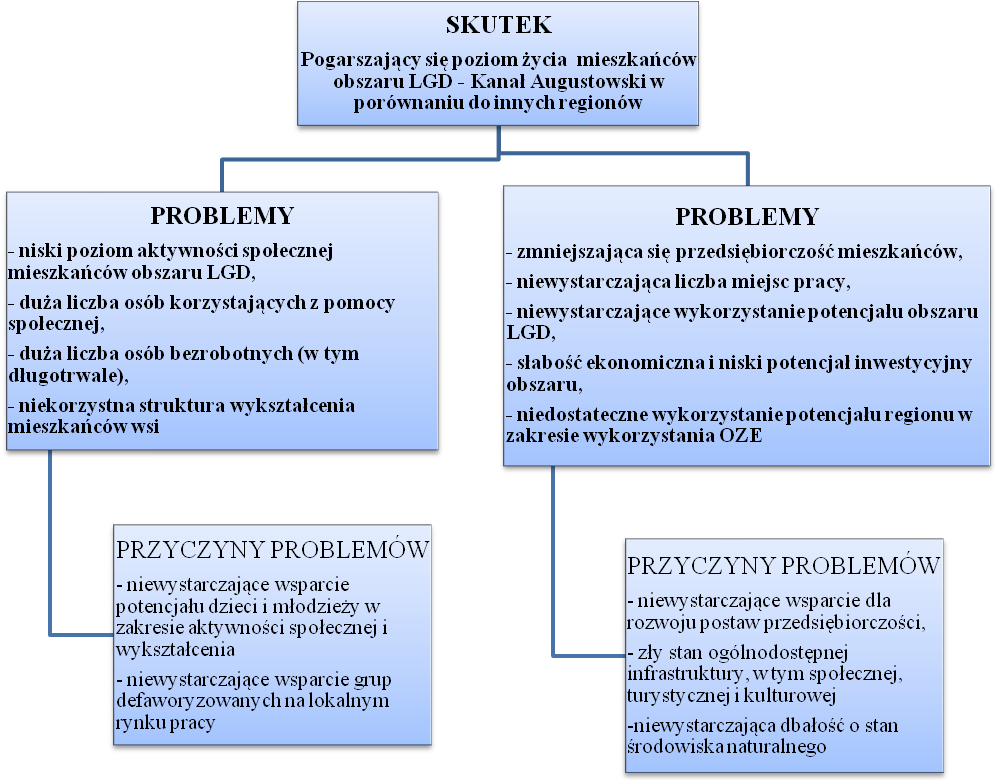 Źródło: Opracowanie własne   Rysunek 5. Drzewo celów  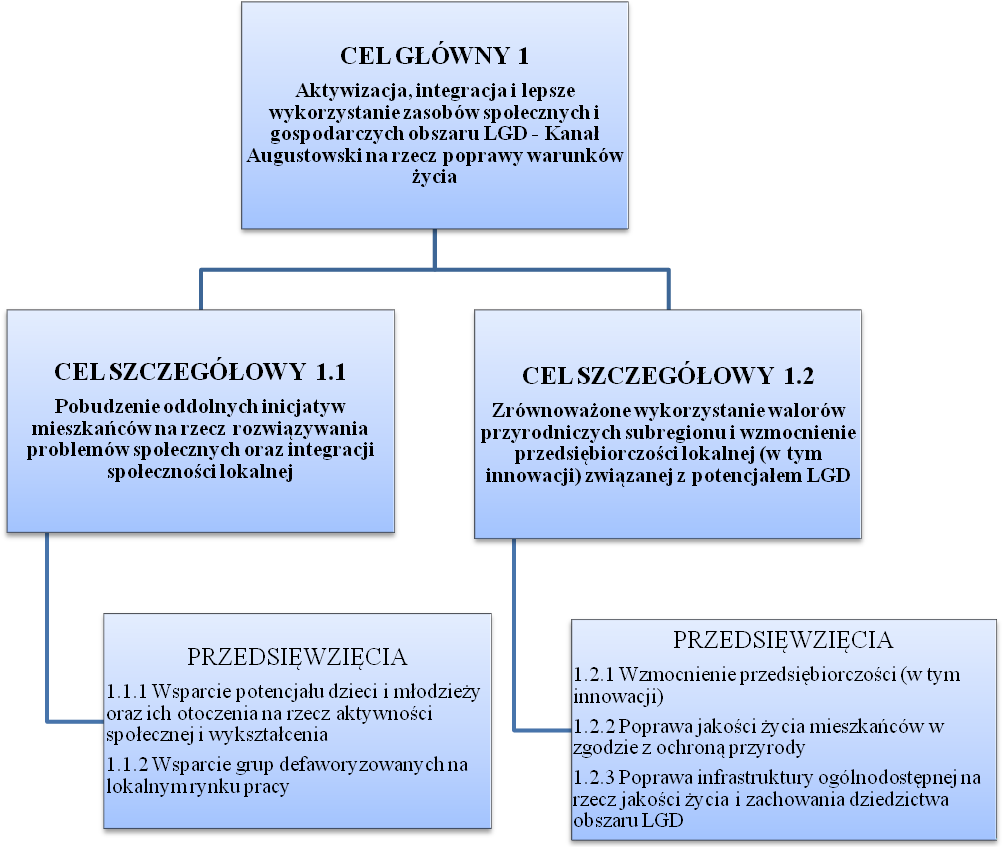 Źródło: Opracowanie własne   Matrycę powiązań problemów, przyczyn tych problemów, celów oraz przedsięwzięć, które służyć będą niwelowaniu problemów przedstawia poniższa tabela.  Poniższa tabela przedstawia cel ogólny LSR, przypisane mu cele szczegółowe, jak również przedsięwzięcia, które realizują te cele oraz wskaźniki obrazujące poziom realizacji celów.  Formularz: Cele i wskaźniki  2. Zgodność celów LSR z celami Programu   Lokalna Strategia Rozwoju LGD - Kanał Augustowski realizowana będzie jako strategia wielofunduszowa dofinansowana ze środków Europejskiego Funduszu Społecznego i Europejskiego Funduszu Rozwoju Regionalnego w ramach Regionalnego Programu Operacyjnego Województwa Podlaskiego 2014-2020 - instrument RLKS.   W LSR wyznaczono do osiągnięcia następujące cele:  Cel ogólny 1 - Aktywizacja, integracja i lepsze wykorzystanie zasobów społecznych  i gospodarczych obszaru LGD - Kanał Augustowski na rzecz poprawy  warunków życia   Cel szczegółowy 1.1 - Pobudzenie oddolnych inicjatyw mieszkańców na rzecz rozwiązywania       problemów społecznych oraz integracji społeczności lokalnej  Cel szczegółowy 1.2 - Zrównoważone wykorzystanie walorów przyrodniczych subregionu  i wzmocnienie przedsiębiorczości lokalnej (w tym innowacji) związanej  z potencjałem obszaru LGD  Cel szczegółowy 1.1 wpisuje się w realizację RPOWP, a w szczególności Osi priorytetowej IX Rozwój Lokalny, Cel tematyczny 9. Promowanie włączenia społecznego, walka z ubóstwem i wszelką dyskryminacją, Priorytet inwestycyjny 9vi Strategie rozwoju lokalnego kierowane przez społeczność. W ramach celu 1.1 LSR zaplanowano realizację przedsięwzięć, które przyczynią się do aktywizacji społeczności lokalnej i zwiększenia kompetencji poprzez działania takie jak: projekty przyczyniające się do zwiększenia dostępności wysokiej jakości edukacji przedszkolnej, projekty z zakresu wsparcia małych szkół kształcenia ogólnego z obszaru LGD, projekty wspierające osoby zagrożone ubóstwem lub wykluczeniem społecznym, projekty angażujące organizacje pozarządowe z obszaru LSR.  Zakładamy, że w projektach tych wsparciem objętych zostanie 342 osób (dzieci i młodzież – 100 osób oraz 242 osób zagrożonych ubóstwem lub wykluczeniem). Zrealizowane zostaną także programy aktywności lokalnej skierowane do osób młodych do 25  roku życia. Programy Aktywności Lokalnej skierowane będą do środowiska zagrożonego ubóstwem i wykluczeniem społecznym ze względu na funkcjonowanie w rodzinach przeżywających trudności opiekuńczo-wychowawcze oraz do dzieci i młodzieży przebywającej w rodzinach zastępczych oraz w palcówkach opiekuńczo-wychowawczych. PAL ma pomóc w usamodzielnianiu się rodzin i ułatwić wejście młodzieży na rynek pracy.   Działania te w bezpośredni sposób przyczynią się do osiągnięcia celu Działania 9.1 Rewitalizacja społeczna i kształtowanie kapitału społecznego oraz celu priorytetu inwestycyjnego 9vi tj. wzrostu partycypacji społecznej w realizacji lokalnych strategii rozwoju.  Cel szczegółowy 1.2 zakłada wsparcie rozwoju przedsiębiorczości przy wykorzystaniu  lokalnych zasobów, walorów przyrodniczych, dziedzictwa kulturowego i potencjału turystycznego obszaru LGD – Kanał Augustowski. Jest to szczególnie ważne biorąc pod uwagę fakt, że na obszarze LGD w latach 2009-2013 nastąpił spadek wskaźnika przedsiębiorczości aż o 8%, podczas gdy w województwie podlaskim i kraju zauważalny był wyraźny wzrost przedsiębiorczości. Jeśli dodamy do tego stosunkowo dużą liczbę osób bezrobotnych, w tym bezrobotnych długotrwale, należy stwierdzić, że w ostatnich latach nastąpiło pogłębienie różnic w rozwoju obszaru LGD i reszty województwa i kraju. Stąd też duży nacisk w LSR położono na pobudzenie przedsiębiorczości mieszkańców LGD, co jest zgodne z Działaniem 8.6 Inwestycje na rzecz rozwoju lokalnego  RPOWP, którego celem jest niwelowanie różnic w dostępie do usług społecznych i zatrudnienia na obszarach objętych Lokalną Strategią Działania.   W ramach LSR realizowane będą następujące przedsięwzięcia:  Przedsięwzięcie 1.1.1 – wsparcie potencjału dzieci i młodzieży oraz ich otoczenia na rzecz aktywności społecznej i wykształcenia  Przedsięwzięcie 1.1.2 – Wsparcie grup defaworyzowanych na lokalnym rynku pracy  Przedsięwzięcie 1.2.1 Wzmocnienie przedsiębiorczości (w tym innowacji)  Przedsięwzięcie 1.2.2. – Poprawa jakości życia mieszkańców w zgodzie z ochroną przyrody Przedsięwzięcie 1.2.3 – Poprawa infrastruktury ogólnodostępnej na rzecz jakości życia i zachowania dziedzictwa obszaru LGD  Przedsięwzięcia te są ukierunkowane na pobudzanie lokalnej przedsiębiorczości, ochronę środowiska oraz aktywizowanie lokalnych społeczności do podejmowania inicjatyw na rzecz rozwiązywania problemów społecznych obszaru LGD - Kanał Augustowski. W ten sposób LSR przyczyni się do utworzenia nowych miejsc pracy i nowych podmiotów gospodarczych, poprawy warunków życia, podniesienia kwalifikacji osób zagrożonych wykluczeniem, a w szczególności grup zidentyfikowanych jako defaworyzowane. To wszystko w bezpośredni sposób wpłynie na niwelowanie różnic w dostępie do usług społecznych i zatrudnienia oraz zwiększenia udziału lokalnej społeczności w realizacji LSR.   Przedstawienie celów z podziałem na źródła finansowania.   Środki przeznaczone na wdrażanie Strategii zostały przypisane poszczególnym działaniom w rozbiciu na czas ich realizacji oraz cel, które realizują. Zestawienie celów ze źródłem finansowania zostało szczegółowo przedstawione w załączniku nr 3 Plan działania.  Specyfikacja wskaźników przypisanych do przedsięwzięć, celów szczegółowych i celów ogólnych wraz z uzasadnieniem wyboru konkretnego wskaźnika w kontekście ich adekwatności do celów i przedsięwzięć .   W LSR umieszczono w analizie wskaźnikowej obowiązkowe wskaźniki monitorowane na poziomie RPOWP  2014-2020. W ten sposób będą mogły być wykorzystane do porównania lub agregacji danych na poziomie Programu w ramach podobnych operacji/przedsięwzięć realizowanych przez Lokalne Grupy Działania. Dodatkowo ujęto także wskaźniki własne.   LSR zakłada realizację operacji w pełni lub częściowo realizowanych przez partnerów społecznych lub organizacje pozarządowe na poziomie 35% budżetu LSR pochodzącego ze środków EFS i EFRR do roku 2018 i 50%  do roku 2023.  Cel ogólny 1 - Aktywizacja, integracja i lepsze wykorzystanie zasobów społecznych i gospodarczych obszaru LGD - Kanał Augustowski na rzecz poprawy warunków życia  Wskaźniki oddziaływania   Cel szczegółowy 1.1 Pobudzenie oddolnych inicjatyw mieszkańców na rzecz rozwiązywania       	problemów społecznych oraz integracji społeczności lokalnej  Wskaźniki rezultatu  Przedsięwzięcie 1.1.1   	Wsparcie potencjału dzieci i młodzieży oraz ich otoczenia  na rzecz aktywności społecznej i wykształcenia  Typy projektów do realizacji w ramach przedsięwzięcia:  EFS - Zapewnienie większej dostępności wysokiej jakości edukacji przedszkolnej (dzieci 3 i 4 letnie),   EFS - Wsparcie małych (do 100 uczniów) szkół kształcenia ogólnego na obszarach objętych  realizacją LSR   Wskaźniki produktu  Przedsięwzięcie 1.1.2  Wsparcie grup defaworyzowanych na lokalnym rynku pracy  Typy projektów do realizacji w ramach przedsięwzięcia:  EFS - Projekty aktywności lokalnej – wsparcie skierowane do środowisk zagrożonych ubóstwem lub wykluczeniem społecznym, w szczególności do lokalnych społeczności na obszarach zdegradowanych objętych rewitalizacją  odbywające się z wykorzystaniem m.in. instrumentów aktywnej integracji  Usługi reintegracji społeczno-zawodowej skierowanej do osób zagrożonych ubóstwem lub wykluczeniem społecznym świadczone przez CIS i KIS  EFRR - Projekty z zakresu infrastruktury społecznej  EFS - Działania skierowane do rodzin, w tym rodzin przeżywających trudności opiekuńczowychowawcze, dzieci i młodzieży zagrożonej wykluczeniem społecznym  EFRR - Projekty z zakresu społeczeństwa informacyjnego w obszarze edukacji ekologicznej,  turystyki oraz rozwoju kompetencji cyfrowych osób starszych  Wskaźniki produktu  Cel szczegółowy 1.2. Zrównoważone wykorzystanie walorów przyrodniczych subregionu  i wzmocnienie przedsiębiorczości lokalnej (w tym innowacji) związanej z potencjałem obszaru LGD  Wskaźniki rezultatu  Przedsięwzięcie 1.2.1  Wzmocnienie przedsiębiorczości (w tym innowacji)  Typy projektów do realizacji w ramach przedsięwzięcia:  1) EFS - Bezzwrotne wsparcie dla osób zamierzających rozpocząć prowadzenie działalności gospodarczej  Wskaźniki produktu  Przedsięwzięcie 1.2.2. Poprawa jakości życia mieszkańców w zgodzie z ochroną przyrody Typy projektów do realizacji w ramach przedsięwzięcia:  EFRR - Instalacje OZE w gospodarstwach domowych (z wykorzystaniem energii słońca, wiatru, ziemi, wody, biogazu oraz biomasy)  EFRR - Ochrona bioróżnorodności i klimatu   projekty związane z łagodzeniem skutków zmiany klimatu sprzyjające odbudowie cennych ekosystemów    zbiorniki retencyjne   projekty rozwijające infrastrukturę związaną z właściwym ukierunkowaniem ruchu turystycznego na obszarach cennych przyrodniczo m. in. szlaki turystyczne, mała infrastruktura turystyczna, z zastrzeżeniem, że projekty będą bezpośrednio i silnie związane z promowaniem biologicznej i przyrodniczej różnorodności (wraz z działaniami z zakresu edukacji ekologicznej)  Wskaźniki produktu  Przedsięwzięcie 1.2.3  	Poprawa infrastruktury ogólnodostępnej na rzecz jakości życia  i zachowania dziedzictwa obszaru LGD Typy projektów do realizacji w ramach przedsięwzięcia:  EFRR - Projekty dotyczące dziedzictwa kulturowego  EFRR - Rewitalizacja małej skali  Wskaźniki produktu  Pomiar postępów w realizacji LSR odbywać się będzie na podstawie danych pozyskiwanych z różnych źródeł:   dane PUP   dokumentacja oraz badania własne LGD   dokumentacja oraz sprawozdania beneficjentów z realizacji operacji  Pomiar wskaźników produktu i rezultatu będzie prowadzony systematycznie, w okresach rocznych, przy czym uaktualnienie danych będzie następować zawsze na dzień 31 grudnia danego roku kalendarzowego. W odniesieniu do planu działania wskaźniki będą wyliczane na koniec okresów 3-letnich, tzn. za lata 2016-2018, 2019-2021 oraz 2022-2023. W przypadku wskaźników produktu, rezultatu i oddziaływania ich wartość obliczana będzie jako różnica pomiędzy wartością wskaźnika na koniec wskazanego okresu, a jego wartością początkową. Ze względu na charakter większości wskaźników stan początkowy ustalono na poziomie „0” ze względu na brak możliwości odniesienia do sytuacji zastanej lub zastosowania wskaźnika o charakterze statycznym. Tam gdzie wartość początkowa jest możliwa do określenia na poziomie innym niż „0”, wykorzystano dostępne dane posiadane przez LGD. Stan docelowy wskaźników określono na podstawie doświadczeń z realizacji LSR w latach 2009-2015, wielkości budżetu na poszczególne cele i przedsięwzięcia oraz innych składowych, takich jak zakres działania, obszar realizacji, czas trwania operacji czy sposób realizacji.  5. Informacja o projektach  własnych LGD.  LGD - Kanał Augustowski zaplanował realizację   projektu własnego, który dotyczyć będzie udzielenia bezzwrotnego wsparcia dla osób zamierzających rozpocząć prowadzenie działalności gospodarczej obejmującego:   dotację inwestycyjną,   wsparcie pomostowe: finansowe przez okres 12 miesięcy (6 m-cy: do wysokości minimalnego wynagrodzenia obowiązującego w danym roku ogłoszenia konkursu na niezbędne wydatki związane z prowadzeniem bieżącej działalności gospodarczej – zgodnie z katalogiem wydatków; 6 m-cy: pokrycie opłat publiczno – prawnych).  W ramach projektu planuje się utworzenie 15 miejsc pracy. Nawiązana zostanie współpraca z Ośrodkiem wsparcia Ekonomii Społecznej. Zasady wyboru projektu reguluje Procedura wyboru operacji własnych.  Dodatkowo LGD planuje realizację dwóch projektów współpracy międzynarodowej. Z uwagi na brak możliwości finansowania tego typu projektów w ramach RPOWP, zamierzamy pozyskać na ten cel środki z innych programów.  Projekt współpracy międzynarodowej zostanie zrealizowany ze środków Programu Europejskiej Współpracy Terytorialnej Litwa-Polska 2014-2020. Partnerami projektu będą Lokalna Grupa Działania Rejonu Druskienniki oraz Lokalna Grupa Działania Rejonu Olickiego z Litwy. Projekt dotyczyć będzie wymiany doświadczeń w zakresie aktywizacji mieszkańców i pobudzania przedsiębiorczości. Działania projektu obejmą m.in.: wizyty studyjne w Polsce i na Litwie, międzynarodowe warsztaty dla organizacji pozarządowych/LGD z Polski i Litwy w trzech grupach tematycznych: 1) zaangażowanie młodych w proces rozwoju obszaru LGD, 2) promocja przedsiębiorczości na obszarach wiejskich i miejskich, 3) rozwój turystyki i kreowanie lokalnej tożsamości. W ramach projektu zostanie także opracowany plan współpracy na kolejne lata. Czas realizacji projektu – 1 rok. Projekt przyczyni się do realizacji celu 1.1 i 1.2 LSR.   Projekt współpracy międzynarodowej realizowany w ramach Programu ERASMUS+ dotyczący współpracy na rzecz innowacji i wymiany dobrych praktyk w zakresie budowania potencjału młodzieży. Projekt realizowany wspólnie ze Stowarzyszeniem „Euroregion Niemen” oraz Alytus Business Advisory Center obejmować będzie wdrożenie w szkołach na obszarze LGD międzynarodowego programu edukacji społeczno-finansowej Aflateen. Jest to innowacyjny program, który stworzony został przez ogólnoświatową sieć Aflatoun oraz Fundację Master Card specjalnie dla młodzieży w wieku 12-18 lat. Program pomaga młodzieży w krytycznym myśleniu, ukazuje ich prawa i obowiązki oraz przekazuje wiedzę o finansach i umiejętności wykorzystywane w realizacji samodzielnych przedsięwzięć lokalnych. Czas realizacji projektu – 1 rok. Projekt przyczyni się do aktywizacji młodych ludzi z obszaru LGD, a tym samym do osiągnięcia celu 1.1 LSR.  Rozdział VI Sposób wyboru i oceny operacji oraz sposób ustanawiania kryteriów wyboru  Organem decyzyjnym LGD - Kanał Augustowski , zgodnie ze statutem, jest Rada. Rada (na dzień opracowywania LSR) liczy 9 osób. Żaden z trzech sektorów reprezentowanych w składzie Rady nie przekracza 49%, zaś sektor publiczny stanowi mniej niż 30% składu Rady (2 osoby). Dla sprawnego funkcjonowania Rady zapewniono taki jej skład, aby połowa jej członków posiadała wcześniejsze doświadczenie w zakresie oceny wniosków o dofinasowanie.  Rada działa na podstawie następujących kluczowych dokumentów:   1) Regulaminu Rady 2) Procedur:    uzgadniania terminu i warunków naboru wniosków    ustalania lub zmiany kryteriów oceny operacji    oceny wniosków i wyboru operacji oraz ustalania kwot wsparcia, do której załącznik stanowią Lokalne Kryteria Wyboru operacji oraz wzory kart oceny operacji   Wymienione wyżej dokumenty stanowią załączniki do wniosku o wybór LSR.   Procedury wyboru i oceny operacji oraz kryteria wyboru operacji powstały w oparciu o odpowiednie zapisy Ustawy o RLKS z dn. 20 lutego 2015 r.  Podczas wyboru operacji zachowane zostaną m.in. następujące zasady: zachowanie procedury zapewniającej bezstronność członków Rady; zapewnienie składu Rady zgodnie z wymogami określnymi w art. 32 ust. 2 lit. B rozporządzenia  Parlamentu Europejskiego i Rady (UE) nr 1303/2013; zapewnienie parytetu na wszystkich posiedzeniach; ustalenie kwoty wsparcia.   Procedury wyboru i oceny operacji, a szczególnie kryteria wyboru operacji, były konstruowane przez Zespół roboczy ds. opracowywania strategii, z zastosowaniem metod partycypacji, opisanych szczegółowo w Rozdziale II LSR.   Wraz z kryteriami wyboru operacji przygotowano procedury zmiany kryteriów. W procedurach tych uwzględniono także powiązania kryteriów wyboru z diagnozą obszaru, celami i wskaźnikami LSR. W dokumencie tym określono także zasady konsultacji społecznych zmiany kryterium.   W kryteriach wyboru operacji przedstawiono jasne definicje innowacyjności wraz z jej stopniowaniem w zależności od rodzaju wsparcia i podmiotu aplikującego o środki.   W kryteriach wyboru operacji dla wszystkich typów operacji odniesienie znalazły kluczowe zagadnienia takie jak: innowacyjność, wpływ operacji na poprawę stanu środowiska naturalnego lub klimatu, tworzenie nowych miejsc pracy, oddziaływanie operacji na grupę defaworyzowaną zidentyfikowaną w LSR. Zawarto również zapisy preferujące operacje wykazujące wkład własny wnioskodawcy wyższy niż określony przepisami.   Wysokość wsparcia na realizację operacji w ramach LSR, tj. określenie intensywności pomocy w zależności od kategorii beneficjenta lub rodzaju operacji nie będzie przekraczać wartości określonych przepisami prawa. Ewentualne zmniejszenie intensywności tej pomocy w przypadku jakiejś kategorii beneficjenta lub rodzaju operacji zostanie określone w ogłoszeniu o konkursie.   Rozdział VII Plan działania   Plan działania jest ściśle powiązany z logiką realizacji LSR opisaną w rozdziale dotyczącym celów i wskaźników LSR. Zawiera szczegółowe wskazanie harmonogramu osiągania poszczególnych wskaźników produktu (w przedziałach czasowych) dla określonych w strategii przedsięwzięć, co w konsekwencji przełoży się na osiągnięcie celów. Określając plan działania założono, że do 31 grudnia 2018 r. wskaźniki produktu zostaną osiągnięte na poziomie nie mniejszym niż 40% zakładanych na lata 2016-2018 . Taka wysokość realizacji poszczególnych przedsięwzięć w pierwszych 3 latach wdrażania LSR, pozwoli zaspokoić oczekiwania beneficjentów oraz określić możliwości zrealizowania założonych wielkości, a także zareagować i dokonać ewentualnej korekty na lata następne. W ostatnim okresie wdrażania LSR, w latach 20222023 założono do realizacji nie więcej niż 10% zakładanych operacji, co pozwoli uniknąć ryzyka zbyt dużej alokacji pozostającej do dyspozycji LGD pod koniec okresu programowania. Plan działania zakłada osiągnięcie 100 % zakładanych wskaźników produktu na koniec okresu wdrażania LSR, to jest w roku 2023.    	Zgodnie z wytycznymi szczegółowy plan działania został zawarty w Załączniku nr 3 do LSR.  Rozdział VIII Budżet LSR  Lokalna Strategia Rozwoju LGD - Kanał Augustowski będzie realizowana jako strategia wielofunduszowa finansowana z dostępnych środków Regionalnego Programu Operacyjnego Województwa Podlaskiego na lata 2014-2020. Planowany budżet, podzielony został na poszczególne zakresy wsparcia tj. realizację LSR, współpracę (projekty partnerskie), koszty bieżące i aktywizację. Wysokość planowanego wsparcia określona została w PLN i nie przekracza kwoty wynikającej z załącznika nr 6 do regulaminu konkursu na wybór LSR.  Budżet LSR stanowi Załącznik nr 4.  Rozdział IX Plan komunikacji  Celem prowadzenia działań komunikacyjnych jest zapewnienie jak najszerszego udziału społeczności lokalnej we wdrażanie LSR i stworzenie warunków na tyle otwartych, że każdy będzie czuł się „zaproszony” do współpracy.  Głównym celem Planu komunikacji jest zapewnienie pełnej, aktualnej i przejrzystej informacji na temat wdrażania LSR jako instrumentu wspierającego rozwój obszarów nią objętych. Z tego punktu widzenia ważne jest nie tylko przekazywanie jednokierunkowych komunikatów mających na celu informowanie, ale także przekaz wielokierunkowy służący pozyskiwaniu informacji zwrotnej w celu usprawnienia procesu jakim jest komunikacja.  Założone cele, wdrażane działania komunikacyjne i stosowane kanały przekazu prowadzić mają do osiągnięcia konkretnych efektów potwierdzających, że komunikacja prowadzona jest w sposób właściwy i przynosi pożądane rezultaty, takie jak:   świadomość istniejących możliwości w zakresie wdrażania LSR,   świadomość trwałych i rzeczywistych korzyści wynikających z wdrażania LSR  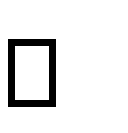 większa rozpoznawalność i pozytywny wizerunek LGD jako jednostki wdrażającej LSR   większa liczba i wyższa jakość operacji zgłaszanych do dofinansowania,   większa liczba osób korzystająca z doradztwa świadczonego przez LGD, prawidłowa realizacja dofinansowanych przedsięwzięć.  Raz w roku przeprowadzane będą badania, których celem będzie ocena jakości prowadzonych działań komunikacyjnych, zadowolenia odbiorców, realizacji założonych w planie celów i osiąganych efektów. Plan komunikacji stanowi załącznik nr 5 do LSR.  Rozdział X Innowacyjność  Poziom innowacyjności jest jednym z przyjętych w ramach wdrażania LSR kryteriów wyboru operacji do dofinansowania. Kryteria wyboru operacji uwzględniają m.in. ocenę wniosku pod kątem jego innowacyjności. W celu doprecyzowania tego aspektu oceny zdefiniowano pojęcie innowacyjności.  Przez innowacyjność należy rozumieć zastosowanie lub wprowadzenie nowych lub ulepszonych produktów, procesów (technologii), metod organizacji lub marketingu poprzez praktyczne wykorzystanie lokalnych zasobów unikalnych i charakterystycznych dla obszaru LSR (przyrodniczych, historycznych, kulturowych czy społecznych). Innowacyjne może być ich nietypowe, niestandardowe wykorzystanie czy promocja.  Zaproponowano następującą punktację przy ocenie wniosków:  6 pkt - innowacyjność operacji na poziomie obszaru LSR  3 pkt - innowacyjność operacji na poziomie gminy członkowskiej  miejsca realizacji operacji  0 pkt - innowacyjność operacji na poziomie mniejszym niż obszar gminy członkowskiej  miejsca realizacji operacji lub brak innowacyjności.  Rozdział XI Zintegrowanie  1. Opis zgodności i komplementarności z innymi dokumentami planistycznymi/strategiami w szczególności strategiami rozwoju województwa/województw poprzez porównanie celów i założeń tych dokumentów z celami LSR i wykazanie ich spójności   Lokalna Grupa Działania - Kanał Augustowski  _______________________________________________________________  Tabela 24. Spójność LSR z innymi programami  59  Lokalna Grupa Działania - Kanał Augustowski  _______________________________________________________________  Źródło: opracowanie własne. Uwaga: Gmina Płaska nie posiada aktualnie obowiązującej strategii rozwoju. 60  2. Opis sposobu integrowania różnych sektorów, partnerów, zasobów czy branż  Lokalna Strategia Rozwoju LGD - Kanał Augustowski ma charakter zintegrowany.  Zintegrowane podejście ma odzwierciedlenie w spójności w doborze celów i przedsięwzięć, związków pomiędzy podmiotami uczestniczącymi w realizacji LSR oraz wykorzystaniu różnych typów zasobów lokalnych.   Zaplanowane w ramach LSR cele i przedsięwzięcia wynikają z diagnozy obszaru i analizy SWOT i są ze sobą ściśle zintegrowane – powiązane. Zintegrowany charakter LSR oznacza kompleksowe podejście do rozwiązywania problemów i wspierania potencjałów poprzez łączenie istniejących zasobów, działań i podmiotów w trzech sferach: gospodarka, mieszkańcy i obszar (infrastruktura). Działania na rzecz mieszkańców ściśle wiążą się ze wspieraniem gospodarki, a ta z kolei z rozwojem obszaru. Te trzy sfery wzajemnie na siebie oddziałują i uzupełniają się. W ramach zastosowania podejścia zintegrowanego przewidziano w LSR działania dla wszystkich trzech sfer, co uwidacznia się w zaproponowanym celu ogólnym: Aktywizacja, integracja i lepsze wykorzystanie zasobów społecznych i gospodarczych obszaru LGD – Kanał Augustowski na rzecz poprawy warunków życia.. Zastosowanie takiego podejścia daje realne szanse na rozwiązanie, przynajmniej częściowe, zgłaszanych problemów oraz realne wzmocnienie już istniejącego potencjału regionu.  W zaplanowanych celach szczegółowych i przedsięwzięciach ważne jest osiąganie jak najlepszych efektów poprzez współdziałanie partnerów z różnych sektorów oraz jednoczesne wykorzystanie różnych zasobów (przyrodniczych, kulturowych, społecznych, gospodarczych).   LSR realizować będzie cel szczegółowy 1.1. Pobudzenie oddolnych inicjatyw mieszkańców na rzecz rozwiązywania problemów społecznych oraz integracji społeczności lokalnej, gdzie zaplanowano wsparcie m.in. dla grup defaworyzowanych. Zaplanowane przedsięwzięcia w sposób spójny i kompleksowy, z użyciem różnych metod i zaangażowaniem różnych partnerów i sektorów, adresując zidentyfikowaną w analizie SWOT potrzebę/zagrożenie, zapewnią odpowiednią sekwencję interwencji planowanych do przeprowadzenia. W realizację celu 1.1 zaangażowane będą jako wnioskodawcy: JST, NGO, osoby prowadzące działalność gospodarczą z obszaru objętego LSR, jako odbiorcy wsparcia: dzieci oraz młodzież z terenu LSR, osoby zagrożone ubóstwem lub wykluczeniem społecznym (grupy defaworyzowane). Podejmowane działania będą odpowiedzią na wskazane w analizie SWOT problemy: niski poziom aktywności społecznej mieszkańców obszaru LGD, duża liczba osób korzystających z pomocy społecznej, duża liczba osób bezrobotnych (w tym długotrwale), niekorzystna struktura wykształcenia mieszkańców wsi.   Cel 1.2 Zrównoważone wykorzystanie walorów przyrodniczych subregionu i wzmocnienie przedsiębiorczości lokalnej (w tym innowacji) związanej z potencjałem obszaru LGD odpowiada na następujące problemy: zmniejszająca się przedsiębiorczość mieszkańców,  niewystarczająca liczba miejsc pracy, niewystarczające wykorzystanie potencjału obszaru LGD, słabość ekonomiczna i niski potencjał inwestycyjny obszaru, niedostateczne wykorzystanie potencjału regionu w zakresie wykorzystania OZE. Cel nastawiony jest na pobudzenie lokalnej przedsiębiorczości, będzie realizowany poprzez tworzenie miejsc pracy, wsparcie osób z grup defaworyzowanych w podejmowaniu działalności gospodarczej, wykorzystanie lokalnych zasobów, działania na rzecz ochrony środowiska.  Realizowane w ramach LSR przedsięwzięcia będą łączyć w jednym działaniu reprezentantów różnych branż działalności gospodarczej – LSR nie ogranicza liczby branż, w ramach których mogą być tworzone miejsca pracy.   Dla wzmocnienia efektu synergii w ramach kryteriów wyboru operacji określonych przez LGD promowane będą działania realizowane w partnerstwie oraz zakładające jednoczesny udział dwóch grup dewaforyzowanych, co wzmocni integrację międzypokoleniową.  Rozdział XII Monitoring i ewaluacja  Podstawą skutecznego wdrażania działań służących osiąganiu celów Strategii Rozwoju Kierowanego przez Społeczność na lata 2016-2022, zwanej LSR jest dysponowanie wiedzą na temat postępów osiąganych w zakresie wdrażanych kierunków interwencji oraz zdolność do reagowania na pojawiające się różnice pomiędzy przyjętymi założeniami a uzyskiwanymi efektami realizacji kluczowych zadań. LSR opracowana została w sposób partycypacyjny, w związku z czym warunkiem niezbędnym dla prawidłowej realizacji dokumentu jest możliwie jak najbardziej aktywny udział mieszkańców w procesie oceny postępów z jej wdrażania, a także ocena sposobu funkcjonowania. Stąd też zaplanowano zastosowanie innowacyjnej metody społecznych wskaźników zrównoważonego rozwoju w zakresie monitorowania i ewaluacji LSR.  Monitoring to proces systematycznego zbierania i analizowania ilościowych i jakościowych informacji na temat wdrażanej Lokalnej Strategii Rozwoju w aspekcie finansowym i rzeczowym. Pozwala on na określenie, czy LSR jest wdrażana prawidłowo, a jej realizacja przebiega zgodnie z założeniami i czy sposób funkcjonowania stowarzyszenia przebiega w sposób gwarantujący wypełnienie wszystkich nałożonych na nie zadań. Monitorowanie służy dostarczeniu informacji, na podstawie których Zarząd, Rada i członkowie LGD mogą systematycznie dowiadywać się o występowaniu rozbieżności w realizacji planów i osiąganiu celów. Dzięki temu LGD dba o swoją stabilną sytuację finansową i podejmuje działania interwencyjne w przypadku rozbieżności lub niepowodzeń w realizacji LSR.   Organem odpowiedzialnym za prowadzenie monitoringu jest Zarząd LGD i Biuro LGD. Zarząd może zlecić wykonanie niektórych zadań ekspertom zewnętrznym. Za gromadzenie danych odpowiada biuro LGD.  Monitorowaniu będą podlegać:- działalność biura i pracowników LGD oraz Zarządu,- wskaźniki realizacji LSR,- eksperci prowadzący szkolenia i udzielający doradztwo,- budżet,- harmonogram ogłaszanych konkursów,- zainteresowanie stroną internetową LGD.Badania zostaną wykonane przy pomocy: - badania poziomu satysfakcji,- sprawozdań z realizacji operacji, rejestru danych LGD, warsztatu,- ankiet monitorujących otrzymanych od osób uczestniczących w szkoleniu i korzystających z doradztwa,- rejestru danych LGD,- rejestru ogłoszonych konkursów,- liczby osób odwiedzających stronę – danych od administratora www.Ewaluacja   W ramach ewaluacji dokonuje się oceny odpowiedzialności, skuteczności, efektywności i oddziaływania projektu w stosunku do założeń.  Organem odpowiedzialnym za prowadzenie ewaluacji będzie Zarząd. Zarząd może zlecić wykonanie niektórych zadań ekspertom zewnętrznym. Za gromadzenie danych do ewaluacji odpowiada biuro LGD.  Ewaluacji będą podlegać:Funkcjonowanie LGD:- działalność biura i pracowników LGD,- działalność organów LGD,- realizacja Planu Komunikacyjnego i aktywizacja społeczności lokalnej,2. Wdrażanie LSR:- cele i wskaźniki określone w LSR,- procedury- Lokalne Kryteria Wyboru,- budżet,- harmonogram rzeczowo – finansowy.Badania zostaną wykonane przy pomocy:ewaluacja funkcjonowania biura:- opinii kierownika biura nt. podległego personelu, ankiet monitorujących otrzymanych od osób uczestniczących w szkoleniu i korzystających z doradztwa,- opinii Zarządu, opinii Rady, ankiet otrzymanych w ramach badania poziomu satysfakcji, sprawozdania z działalności poszczególnych organów,- ankiet otrzymanych w ramach badania poziomu satysfakcji,2.  ewaluacja wdrażania LSR:- rejestru danych LGD, sprawozdania z realizacji operacji LSR, ankiet monitorujących postęp realizacji wskaźników, warsztatu,- ankiet otrzymanych w ramach badania poziomu satysfakcji,- rejestru danych LGD. Informacje uzyskane w trakcie monitoringu i ewaluacji będą służyły aktualizacji LSR, Kryteriów Wyboru Operacji, procedur oraz sposobu funkcjonowania poszczególnych organów LGD i biura. Procedury dokonywania monitoringu i ewaluacji stanowią załącznik nr 2 do LSR.  Rozdział XIII Strategiczna ocena oddziaływania na środowisko  W wyniku przeprowadzonej analizy Zarząd LGD stwierdził, że realizacja celów i działań Lokalnej Strategii Rozwoju na lata 2016-2022 dla obszaru działania LGD nie spowoduje znaczącego oddziaływania na środowisko. Zapisy LSR nie wyznaczają również ram dla późniejszych realizacji przedsięwzięć mogących znacząco oddziaływać na środowisko, w związku z czym LSR nie wymaga przeprowadzenia strategicznej oceny oddziaływania na środowisko w rozumieniu przepisów ustawy z dnia 3 października 2008 roku o udostępnianiu informacji o środowisku i jego ochronie, udziale społeczeństwa w ochronie środowiska oraz o ocenach oddziaływania na środowisko (Dz.U.2013.1235 ze zmianami).   W odpowiedzi na przedstawiony przez dyrektora LGD wniosek, Regionalny Dyrektor Ochrony Środowiska w Białymstoku, w piśmie nr WOOŚ.I.410.3.79.2015.AR z dnia 16 grudnia 2015 roku uznał, iż przedstawiony projekt Strategii Rozwoju Lokalnego Kierowanego Przez Społeczność na lata 2016-2022 dla obszaru LGD - Kanał Augustowski nie wymaga przeprowadzenia strategicznej oceny oddziaływania na środowisko w myśl przepisów ustawy OOŚ.  Podobne stanowisko zajął Podlaski Państwowy Wojewódzki Inspektor Sanitarny, który w Opinii nr 486/NZ/2015 z dnia 16 grudnia 2015 r. stwierdził, iż w przypadku LSR LGD- Kanał Augustowski zachodzą okoliczności uzasadniające odstąpienie od przeprowadzenia strategicznej oceny oddziaływania na środowisko.  Spis rysunków i tabel  Rysunek 1. Obszar objęty LSR na tle powiatu augustowskiego ................................................ 5  Rysunek 2. Struktura wykształcenia mieszkańców terenów wiejskich obszaru LSR .............. 25  Rysunek 3. Struktura wykształcenia mieszkańców miasta Augustów ..................................... 26  Rysunek 4. Drzewo problemów ............................................................................................... 36  Rysunek 5. Drzewo celów ........................................................................................................ 37  Załączniki do LSR  Procedura aktualizacji LSR  Procedury dokonywania ewaluacji i monitoringu  Plan działania wskazujący harmonogram osiągania poszczególnych wskaźników produktu  Budżet LSR  Plan komunikacji  Lp.  JST  powierzchnia (ha)  liczba mieszkańców  1  Miasto Augustów   8 090  30 610  2  Gmina Augustów  26 661  6 949  3  Gmina Płaska  37 267  2 634  Razem obszar LSR  72 018  40 193  Rok  Tytuł projektu  Wartość projektu  Źródło dofinansowania  Produkty projektu  2010  Bliżej ekspresji twórczej i tradycji w rejonie pogranicza  (projekt współpracy międzynarodowej)  59.584 Euro tj. 238 336 zł  Polska-Litwa 2007-2013  5 sesji warsztatowych, 4 zorganizowane festyny  2011  Transfer wiedzy krajów skandynawskich w zakresie organizacji profesjonalnej turystyki wędkarskiej na obszarze Pojezierza SuwalskoAugustowskiego  (projekt współpracy międzyregionalnej)  29.635,82 Euro tj. 118 543,28 zł  Norweski Mechanizm  Finansowy 	w 	ramach Funduszu Wsparcia  Inicjatyw Lokalnych, Międzyregionalnych i Transgranicznych w  Euroregionie Niemen  Nabycie wiedzy w  zakresie organizacji turystyki wędkarskiej  2012  Centrum Aktywności  Lokalnej w Gminie Nowinka  42.140,49 zł  POKL  Nabycie umiejętności społecznych  2013  Lokalne Porozumienie na rzecz edukacji  48.090,80 zł  POKL    Nabycie  umiejętności komputerowych  2013  Augustowski Klaster Edukacji  48.090,80 zł  POKL  Nabycie umiejętności komputerowych  Imię i nazwisko  Nazwa reprezentowanej gminy  Sektor  Reprezentowana instytucja  1  Gołaszewski Wiesław  Płaska  sektor publiczny (władza publiczna)  Gmina Płaska  2  Zubkiewicz Jan  Płaska  mieszkaniec  -  3  Wasilewska Barbara  Płaska  sektor publiczny  (pozostałe)  Gminna Biblioteka Publiczna w Płaskiej  4  Chmielewski Ryszatrd  Augustów  sektor społeczny  Ochotnicza Straż Pożarna w Jeziorkach  5  Olszewski Jacek  Augustów  sektor gospodarczy  (pozostałe)  Olszewski Jacek  6  Kasjanowicz Jerzy  Augustów  sektor gospodarczy  (pozostałe)  -  7  Chodkiewicz Filip  miasto Augustów  sektor gospodarczy  (pozostałe)  Active Team  s.c.  8  Chmielewski Krzysztof  miasto Augustów  sektor gospodarczy  (pozostałe)  Sklep Ogrodniczy „ABC” K. Chmielewski Z.  Wiśniewski Sp. Jawna  9  Jastrzębska Anna Bożena  miasto Augustów  sektor publiczny  (pozostałe)  Augustowskie Placówki Kultury  Nazwa dokumentu  Sposób uchwalania  Sposób aktualizacji  Opis głównych kwestii regulowanych w dokumencie  Statut LGD  Walne Zebranie  Członków  Na wniosek Zarządu  Cele i zakres działalności LGD, zakres praw i obowiązków członków oraz organów LGD  Regulamin Rady  Walne Zebranie  Członków  Na wniosek  Rady/Zarządu  Zasady zwoływania i organizacji posiedzeń Rady, zasady podejmowania decyzji w sprawie wyboru operacji  Regulamin organizacyjny Biura  Zarząd LGD  Na wniosek Zarządu  Organizacja pracy biura, regulacje dot. praw i  obowiązków pracowników biura,  sposób rekrutacji pracowników  Polityka rachunkowości  Zarząd LGD  Na wniosek  Zarządu/dyrektora biura  Sposób prowadzenia księgowości  Lp.  Miejsce spotkania  Data  Liczba uczestników  1  Miasto Augustów  13.11.2015 r.  27  2  Gmina Płaska  16.11.2015 r.  5  3  Gmina Augustów  16.11.2015 r.  28  Jednostka terytorialna  Podmioty ogółem  Podmioty ogółem  Podmioty ogółem  Sektor prywatny ogółem  Sektor prywatny ogółem  Sektor prywatny ogółem  Jednostka terytorialna  2009  2013  Zmiana %  2009  2013  Zmiana %  Miasto Augustów   3028  	2766  	-9  2915  	2649  	-9 Gmina Augustów   275  	329  	20  263  	312  	19 Gmina Płaska   258  	240  	-7  247  	229  	-7 Ogółem obszar LSR  3561  	3335  	-6,3  3425  	3190  	-6,9 Jednostka terytorialna  Osoby fizyczne prowadzące działalność gospodarczą  Osoby fizyczne prowadzące działalność gospodarczą  Osoby fizyczne prowadzące działalność gospodarczą  Spółki handlowe  Spółki handlowe  Spółki handlowe  Spółki handlowe z udziałem kapitału  zagranicznego  Spółki handlowe z udziałem kapitału  zagranicznego  Spółki handlowe z udziałem kapitału  zagranicznego  Jednostka terytorialna  2009  2013  Zmiana %  2009  2013  Zmiana %  2009  2013  Zmiana %  Miasto Augustów   2461  	2118  	-14  	102  	125  	23  	20  	23  	15 Gmina Augustów   226  	269  	19  	5  	5  	0  	1  	1  	0 Gmina Płaska   230  	209  	-9  	1  	1  	0  	0  	0  	0 Ogółem obszar LSR  2917  	2596  	-5  	108  	131  	23  	21  	24  	15 JST  Podmioty wpisane do rejestru REGON na 10 tys. mieszkańców  Podmioty wpisane do rejestru REGON na 10 tys. mieszkańców  Dynamika wzrostu (2009 r.- 100%)  JST  2009  2013  Dynamika wzrostu (2009 r.- 100%)  Miasto Augustów   999  904  90  Gmina Augustów   417  473  113  Gmina Płaska   1007  911  90  Razem obszar LGD  902  829  92  Województwo Podlaskie  753  808  107  Polska  981  1057  108  JST  Dochód podatkowy gminy  Miasto Augustów   532,60 Gmina Augustów  400,95 Gmina Płaska  845,32 Średni dochód podatkowy dla gmin wchodzących w skład LGD  592,96 JST  Liczba gospoda rstw ogółem  z dochodem z  działalności rolniczej  z dochodem z  emerytury i renty  z dochodem z poza- rolniczej działalności gosp.  z dochodem z pracy najemnej  z dochodem z innych  źródeł  Miasto Augustów  452  253  61  98  84  46  Gmina Augustów  1 306  1 237  235  186  279  121  Gmina Płaska  740  438  98  252  178  47  razem  14 947  13 299  3 171  2 435  4 615  1 121  JST  Do 25 roku życia  Długotrwale bezrobotni  Powyżej  50-tego roku życia  Bez kwalifika cji  zawodow ych  Bez doświad czenia zawodo wego  Bez  wykształce nia średniego  Samotnie wychowujące co najmniej  jedno dziecko do 18-tego roku życia  Niepełn ospraw ni  Miasto  Augustów   	365  	1379  	630  	584  	484  	1142  	157  	98 Gmina  Augustów  129  	251  	66  	99  	158  	235  	24  	7 Gmina  Płaska  56  	166  	46  	81  	80  	148  	12  	4  Razem  550  	1796  	742  	764  	722  	1525  	193  	109 Jednostka terytorialna  przeciętne miesięczne wynagrodzenia brutto w relacji do średniej krajowej w % (Polska=100)  przeciętne miesięczne wynagrodzenia brutto w relacji do średniej krajowej w % (Polska=100)  Jednostka terytorialna  2012  2013  Powiat augustowski  92,0  92,3  Nazwa  udział % szkół wyposażonych w komputery 	przeznaczone 	do użytku uczniów z dostępem do  Internetu  udział % szkół wyposażonych w komputery 	przeznaczone 	do użytku uczniów z dostępem do  Internetu  uczniowie przypadający na 1 komputer z dostępem do Internetu przeznaczony do użytku uczniów  uczniowie przypadający na 1 komputer z dostępem do Internetu przeznaczony do użytku uczniów  uczniowie przypadający na 1 komputer z szerokopasmowym dostępem do Internetu przeznaczony do użytku uczniów  Nazwa  szkoły podstawowe dla dzieci i młodzieży bez specjalnych  [%]  gimnazja dla dzieci i młodzieży bez specjalnych  [%]  szkoły  podstawowe dla dzieci i młodzieży bez specjalnych  [osoba]  gimnazja dla dzieci i młodzieży bez specjalnych  [osoba]  szkoły podstawowe i gimnazja dla dzieci i młodzieży ogółem  [osoba]  PODLASKIE  92,10  	85,02  	10,10  	10,53  	15,7 Powiat augustowski  79,31  	78,57  	12,04  	13,92  	17,8 Miasto Augustów  100,00  	50,00  	22,49  	16,50  	19,2 Gmina Augustów  57,14  	100,00  	8,75  	10,32  	44,3 Gmina Płaska  100,00  	100,00  	7,30  	74,00  	0,0 Ogółem obszar LSR  85,71  	83,33  	12,85  	33,61  	21,16 Nazwa  Liczba przestępstw na 1000 mieszkańców  Liczba przestępstw na 1000 mieszkańców  Liczba przestępstw na 1000 mieszkańców  Liczba przestępstw na 1000 mieszkańców  Nazwa  ogółem  o charakterze kryminalnym  o charakterze  gospodarczym  drogowe  przeciwko życiu i zdrowiu  przeciwko mieniu  woj. podlaskie  18,70  	11,43  	1,94  	4,29  	0,70  	8,95 powiat augustowski  17,18  	10,55  	1,34  	4,62  	0,72  	7,79 Nazwa  Liczba obiektów ogółem  Liczba imprez Liczba uczestników imprez  Grupy artystyczne Liczba członków grup  artystycznych Liczba kół/klubów Liczba członków kół/klubów Powiat augustowski  7  	578  	136 909  	19  	212  	39  	834 Miasto Augustów  2  	351  	112 860  	11  	121  	19  	549 Gmina Augustów  1  	104  	7 390  	2  	11  	5  	50 Gmina Płaska  1  	18  	3 200  	0  	0  	4  	120 Ogółem obszar LSR  4  	473  	123 450  	13  	132  	28  	719 Jednostka terytorialna  Spółdzielnie  Spółdzielnie  Spółdzielnie  Fundacje  Fundacje  Fundacje  Stowarzyszenia i organizacje społeczne  Stowarzyszenia i organizacje społeczne  Stowarzyszenia i organizacje społeczne  2009  2013  Zmiana %  2009  2013  Zmiana %  2009  2013  Zmiana %  Miasto Augustów   10  	10  	0  	5  	7  	40  	78  	86  	10,3 Gmina Augustów  1  	1  	0  	0  	1  	100  	16  	19  	18,8 Gmina Płaska   0  	0  	0  	0  	0  	0  	8  	10  	25,0 Ogółem obszar LSR  11  	11  	0  	5  	8  	70  	102  	115  	12,7 Jednostka terytorialna  Gospodarstwa domowe  korzystające z pomocy  społecznej ogółem  Gospodarstwa domowe  korzystające z pomocy  społecznej poniżej  kryterium dochodowego  Gospodarstwa domowe  korzystające z pomocy  społecznej powyżej  kryterium dochodowego  Rodziny otrzymujące zasiłki  rodzinne na dzieci  Dzieci, na które  rodzice  otrzymują zasiłek  rodzinny - ogółem  Miasto Augustów   1117  	769  	348  	941  	1758 Gmina Augustów   162  	103  	59  	378  	867 Gmina Płaska   179  	142  	37  	143  	283 Razem obszar   1458  	1014  	444  	1462  	2908 Jednostka terytorialna  Osoby w gospodarstwach domowych  korzystających z pomocy społecznej   W tym w gospodarstwach poniżej kryterium dochodowego  Udział (%) osób korzystających z  pomocy społecznej w ludności ogółem  Miasto Augustów   2846  	2090  	9,3 Gmina Augustów   663  	442  	9,5 Gmina Płaska   569  	440  	21,6 Razem obszar LGD  4078  	2972  	10,15 Grupa/skala  Problemy  Przyczyny problemów  Ubóstwo; 30,83% osób korzystających z pomocy społecznej  -brak dochodu lub niski dochód  problem ubóstwa sprzężony jest z innymi problemami (bezrobocie, niepełnosprawność),   przyzwyczajenie się do korzystania ze świadczeń pomocy społecznej, - niskie świadczenia z systemu ubezpieczeń społecznych  - 	konieczność opieki nad osobami zależnymi, co wiąże się z brakiem placówek wsparcia dziennego dla osób niepełnosprawnych, starszych, utrudnionym dostępem do przedszkoli dla dzieci niepełnosprawnych  Bezrobocie; 27,56% osób korzystających z pomocy społecznej  - długotrwałe bezrobocie  brak miejsc pracy,   niskie kwalifikacje lub brak wykształcenia,  brak środków finansowych na samodzielne podnoszenie kwalifikacji,  niska aktywność.  Długotrwała choroba; 15,32% osób korzystających z pomocy społecznej  - długi czas oczekiwania na wizyty u specjalistów  - 	brak funduszy na leczenie w prywatnej służbie zdrowia  - 	niedostateczna baza rehabilitacyjna oraz oferta opieki  Niepełnosprawność; 8,69% osób korzystających z pomocy społecznej  choroba,  wykluczenie zawodowe  brak ofert pracy dla osób niepełnosprawnych,  brak odpowiednich placówek wsparcia dziennego,  niedostateczna baza rehabilitacyjna  oraz oferta opieki  Bezradność w sprawach opiekuńczowychowawczych i prowadzenia gospodarstwa domowego; 7,78% osób korzystających z pomocy  społecznej  problemy wychowawcze,  problemy szkolne,  przemoc w rodzinie,  ubóstwo,  zagrożenie odebrania dzieci  brak poprawnych relacji rodzic/dziecko,  nieprawidłowe zarządzanie budżetem domowym,  rozpad więzi rodzinnych  Wyszczególnienie  %  działania na rzecz tworzenia nowych miejsc pracy oraz walka z bezrobociem  30,0%  poprawa jakości infrastruktury drogowej (budowa i modernizacja)  28,8%  przeciwdziałanie wykluczeniu społecznemu  28,6%  silna gospodarka i przedsiębiorczość (polityka zachęcająca do prowadzenia działalności gospodarczej na obszarze LGD, tworzenie nowych miejsc pracy, rozwój infrastruktury  24,2%  gospodarczej, podnoszenie kompetencji i edukacja pobudzająca aktywność zawodową)  rozwój infrastruktury i oferty turystycznej, wydłużenie sezonu turystycznego  16,0%  dbałość o środowisko  16,0%  aktywne promowanie atrakcji obszaru LGD (w tym promocja i rozwijanie marki "Kanał Augustowski")  15,7%  modernizacja i zagospodarowanie obiektów użyteczności publicznej oraz przestrzeni publicznej w celu zwiększenia aktywności społecznej i rekreacyjnej oraz integracji mieszkańców terenów wiejskich (w tym np. inwestowanie w świetlice wiejskie, place zabaw, siłownie zewnętrzne)  11,3%  rozwój edukacji - podnoszenie jakości edukacji, tworzenie żłobków i przedszkoli  6,3%  pozostałe  18,8%  Silne strony  Odniesienie do diagnozy Słabe strony  Odniesienie do diagnozy SFERA SPOŁECZNA  SFERA SPOŁECZNA    spójność i bogactwo kulturowe  obszaru  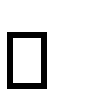   spójność i bogactwo kulturowe  obszaru  Rozdział V.2    sytuacja na rynku pracy (ilość i dostępność miejsc pracy)  Rozdział  III.2    działalność uzdrowiska Augustów    działalność uzdrowiska Augustów  Rozdział III.1   	  wysokie bezrobocie  Rozdział III.2    rozwinięta baza obiektów  sportowych, kulturalnych i rekreacyjnych    rozwinięta baza obiektów  sportowych, kulturalnych i rekreacyjnych  Rozdział III.1.3, III.3    wysoki odsetek osób bez wykształcenia średniego, ludzi młodych, osób po 50 roku życia i długotrwale bezrobotnych wśród osób bezrobotnych  Rozdział III.2    warunki do rozwoju sportów  wodnych i aktywnego wypoczynku    warunki do rozwoju sportów  wodnych i aktywnego wypoczynku  Rozdział III.1.3, III.3    niski wskaźnik aktywności zawodowej mieszkańców  Rozdział III.2    miasto Augustów, jako zaplecze  edukacyjne i usługowe    miasto Augustów, jako zaplecze  edukacyjne i usługowe  Rozdział III.3    utrudniony dostęp do placówek przedszkolnych dla dzieci niepełnosprawnych  Rozdział III.3.1    stosunkowo niska przestępczość    stosunkowo niska przestępczość  Rozdział III.3   niedostateczne wyposażenie szkół w sprzęt TIK zwłaszcza w mieście Augustów i gminie  Augustów  Rozdział III.3.1    wysoki poziom bezpieczeństwa    wysoki poziom bezpieczeństwa  Rozdział III.3    wysoki odsetek osób korzystających z pomocy społecznej zwłaszcza w gminie Płaska  Rozdział III.4.1    usługi ochrony zdrowia (liczba poradni i zakładów opieki zdrowotnej, aptek, dostępność lekarzy specjalistów)  Rozdział III.3.2   	  niekorzystna struktura  Rozdział   	wykształcenia mieszkańców wsi  III.4.2  Szanse   	Zagrożenia    możliwość wykorzystania zasobów kulturowych i środowiskowych w rozwoju i promocji obszaru  Rozdział III.4.2    niewystarczające zaangażowanie  społeczności lokalnych w rozwój obszaru  Rozdział III.3.2    powstawanie organizacji pozarządowych  Rozdział III.3.5    postępowanie procesu ubożenia  mieszkańców  Rozdział III.4.1   inwestycje w infrastrukturę społeczną i rekreacyjną   inwestycje w infrastrukturę społeczną i rekreacyjną  Rozdział  4.3    zjawisko wykluczenia  społecznego    zjawisko wykluczenia  społecznego  Rozdział III.4.1  	 	  dostęp do funduszy unijnych  	 	  dostęp do funduszy unijnych  Rozdział III.4.3    postępujący wzrost bezrobocia,  zwiększanie się liczby osób długotrwale bezrobotnych „dziedziczenie bezrobocia”    postępujący wzrost bezrobocia,  zwiększanie się liczby osób długotrwale bezrobotnych „dziedziczenie bezrobocia”  Rozdział III.2  SFERA GOSPODARCZA  SFERA GOSPODARCZA  Silne strony  Silne strony  Słabe strony  	 	  rozwinięty „przemysł” turystyczny  	 	  rozwinięty „przemysł” turystyczny  Rozdział III.1.3  niedostateczna liczba nowych  miejsc pracy  Rozdział III.2   miasto Augustów, jako znaczący rynek pracy   miasto Augustów, jako znaczący rynek pracy  Rozdział III.1.1  niska przedsiębiorczość  mieszkańców, obniżający się wskaźnik przedsiębiorczości  Rozdział III.1.1    rozwinięte rolnictwo w Gminie Augustów    rozwinięte rolnictwo w Gminie Augustów  Rozdział III.1.2  niski poziom wynagrodzeń  Rozdział III.2   działalność dużych zakładów pracy w mieście Augustów    działalność dużych zakładów pracy w mieście Augustów   Rozdział III.1.1  niedoinwestowana oferta  turystyczna i rekreacyjna  Rozdział III.1.3  	 	  duża liczba mikro i małych firm  	 	  duża liczba mikro i małych firm  Rozdział III.1.1  niekorzystne warunki glebowe  i klimatyczne dla rolnictwa  Rozdział III.1.2  Szanse  Szanse  Zagrożenia    tworzenie nowych miejsc pracy w wyniku wspierania przedsiębiorczości lokalnej    tworzenie nowych miejsc pracy w wyniku wspierania przedsiębiorczości lokalnej  Rozdział III.4.3  nieopłacalność produkcji rolnej,  konieczność poszukiwania miejsc pracy poza rolnictwem  Rozdział III.1.2    rozwój postaw przedsiębiorczych mieszkańców    rozwój postaw przedsiębiorczych mieszkańców  Rozdział III.4.3  zmniejszone możliwości w  zakresie absorbcji środków z Unii Europejskiej wynikające ze zmniejszenia dochodów gmin i braku środków na wkład własny  Rozdział III.1.1    dalszy wzrost atrakcyjności turystycznej obszaru, rosnące zapotrzebowanie na usługi turystyczne w regionach o wysokich walorach przyrodniczych    dalszy wzrost atrakcyjności turystycznej obszaru, rosnące zapotrzebowanie na usługi turystyczne w regionach o wysokich walorach przyrodniczych  Rozdział III.1.3  ograniczenie popytu na towary i  usługi wynikające ze zmniejszającego się dochodu rozporządzalnego  Rozdział III.2    polityka zachęcająca do prowadzenia działalności gospodarczej    polityka zachęcająca do prowadzenia działalności gospodarczej  Rozdział III.4.3  konkurencja ze strony innych  	miejscowości, 	zwłaszcza 	w sektorze turystycznym  Rozdział III.1.3    rozwój współpracy międzynarodowej w obszarach przygranicznych    rozwój współpracy międzynarodowej w obszarach przygranicznych  Rozdział III.1.1    dostęp do funduszy unijnych nakierowanych na podnoszenie kwalifikacji, wspieranie  przedsiębiorczości i rozwój lokalny    dostęp do funduszy unijnych nakierowanych na podnoszenie kwalifikacji, wspieranie  przedsiębiorczości i rozwój lokalny  Rozdział III.1.1  SFERA PRZESTRZENNO- SFERA PRZESTRZENNO- EKOLOGICZNA   	Silne strony   	Silne strony   	Słabe strony   	Słabe strony    mało przekształcone i  zanieczyszczone środowisko naturalne    mało przekształcone i  zanieczyszczone środowisko naturalne  Rozdział  III.1.3,  III.5.1    niska dostępność transportowa,  niska jakość infrastruktury drogowej    niska dostępność transportowa,  niska jakość infrastruktury drogowej  Rozdział III.4.3    wyjątkowe walory przyrodnicze i krajobrazowe obszaru, duża liczba zbiorników wodnych, kompleks Puszczy Augustowskiej    wyjątkowe walory przyrodnicze i krajobrazowe obszaru, duża liczba zbiorników wodnych, kompleks Puszczy Augustowskiej  Rozdział  III.1.3,  III.5.1    liczne obszary i obiekty  wymagające rewitalizacji    liczne obszary i obiekty  wymagające rewitalizacji  Rozdział  III.1.4,  III.4.3    korzystne warunki dla rozwoju  odnawialnych źródeł energii    korzystne warunki dla rozwoju  odnawialnych źródeł energii  Rozdział III.1.4    niedostateczne wykorzystanie  potencjału regionu w zakresie wykorzystania OZE    niedostateczne wykorzystanie  potencjału regionu w zakresie wykorzystania OZE  Rozdział III.1.4    korzystne warunki dla rozwoju  turystyki i rekreacji przyjaznej dla środowiska    korzystne warunki dla rozwoju  turystyki i rekreacji przyjaznej dla środowiska  Rozdział III.1.3   	Szanse   	Szanse   	Zagrożenia   	Zagrożenia    dostęp do funduszy UE na  inwestycje proekologiczne i  infrastrukturalne    dostęp do funduszy UE na  inwestycje proekologiczne i  infrastrukturalne  Rozdział III.1.4    rosnące zagrożenia dla  środowiska naturalnego wynikające z niewielkiego wykorzystania energii odnawialnej    rosnące zagrożenia dla  środowiska naturalnego wynikające z niewielkiego wykorzystania energii odnawialnej  Rozdział III.1.4    korzystna polityka władz regionu w  zakresie zwiększenia wykorzystania odnawialnych źródeł energii    korzystna polityka władz regionu w  zakresie zwiększenia wykorzystania odnawialnych źródeł energii  Rozdział III.1.4    ograniczenia w realizacji inwestycji z uwagi na znaczną powierzchnię obszarów chronionych    ograniczenia w realizacji inwestycji z uwagi na znaczną powierzchnię obszarów chronionych  Rozdział III.5.1  Problem szczegółowy  Cel szczegółowy (propozycja rozwiązania w odniesieniu do grupy docelowej  Negatywne następstwo problemu  Cel ogólny (propozycje rozwiązania)  Przyczyny problemu  Przedsięwzięcie (propozycje usunięcia)  niski poziom aktywności społecznej mieszkańców obszaru LGD  Pobudzenie oddolnych inicjatyw mieszkańców na rzecz rozwiązywania problemów społecznych oraz integracji społeczności  Pogarszający się poziom  życia   mieszkańców obszaru LGD  - Kanał Augustowski w porównaniu do innych  Aktywizacja, integracja i lepsze wykorzystanie zasobów społecznych i gospodarczych obszaru LGD - Kanał  Augustowski  niewystarczające wsparcie potencjału dzieci i młodzieży w zakresie aktywności społecznej i  wykształcenia  1.1.1.Wsparcie potencjału dzieci i młodzieży oraz ich otoczenia na rzecz aktywności społecznej i wykształcenia (EFS  – projekty typu 4,  5)  lokalnej  regionów  na rzecz poprawy  warunków  życia  niekorzystna struktura wykształcenia  mieszkańców wsi  Pobudzenie oddolnych inicjatyw mieszkańców na rzecz rozwiązywania problemów społecznych oraz integracji społeczności lokalnej  Pogarszający się poziom życia   mieszkańców obszaru LGD  - Kanał  Augustowski w porównaniu do innych regionów  Aktywizacja, integracja i lepsze wykorzystanie zasobów społecznych i gospodarczych obszaru LGD - Kanał  Augustowski na rzecz poprawy  warunków  życia  niewystarczające wsparcie potencjału dzieci i młodzieży w zakresie aktywności społecznej i  wykształcenia  1.1.1. Wsparcie potencjału dzieci i młodzieży oraz ich otoczenia na rzecz aktywności społecznej i wykształcenia (EFS  – projekty typu 4,  5)   duża liczba osób korzystających z pomocy  społecznej  Pobudzenie oddolnych inicjatyw mieszkańców na rzecz rozwiązywania problemów społecznych oraz integracji społeczności lokalnej  Pogarszający się poziom  życia   mieszkańców obszaru LGD  - Kanał  Augustowski w porównaniu do innych regionów  Aktywizacja, integracja i lepsze wykorzystanie zasobów społecznych i gospodarczych obszaru LGD - Kanał  Augustowski na rzecz poprawy  warunków  życia  niewystarczające wsparcie grup defaworyzowanych na lokalnym rynku pracy  1.1.2.Wsparcie grup  defaworyzowanych na lokalnym rynku pracy (EFS – projekty typu 6; 10; EFRR –  projekty typu 6, 8)   duża liczba osób bezrobotnych (w  tym długotrwale)  Pobudzenie oddolnych inicjatyw mieszkańców na rzecz rozwiązywania problemów społecznych oraz integracji społeczności lokalnej  Pogarszający się poziom życia   mieszkańców obszaru LGD  - Kanał Augustowski w porównaniu do innych regionów  Aktywizacja, integracja i lepsze wykorzystanie zasobów społecznych i gospodarczych obszaru LGD - Kanał  Augustowski na rzecz poprawy  warunków  życia  niewystarczające wsparcie grup defaworyzowanych na lokalnym rynku pracy  1.1.2. Wsparcie grup  defaworyzowanych na lokalnym rynku pracy (EFS – projekty typu 6; 10; EFRR – projekty typu 6, 8)  zmniejszająca się przedsiębiorczość  mieszkańców  Zrównoważone wykorzystanie walorów przyrodniczych subregionu i wzmocnienie przedsiębiorczości lokalnej (w tym innowacji) związanej z  Pogarszający się poziom życia   mieszkańców obszaru LGD  - Kanał Augustowski w porównaniu do innych  Aktywizacja, integracja i lepsze wykorzystanie zasobów społecznych i gospodarczych obszaru LGD - Kanał  Augustowski na  niewystarczające wsparcie dla rozwoju postaw  przedsiębiorczości  1.2.1.Wzmocnienie przedsiębiorczości, w tym innowacji (EFS – typ projektu 3)  potencjałem LGD  regionów  rzecz poprawy  warunków  życia  niewystarczająca liczba miejsc pracy  Zrównoważone wykorzystanie walorów przyrodniczych subregionu i wzmocnienie przedsiębiorczości lokalnej (w tym innowacji) związanej z  potencjałem LGD  Pogarszający się poziom życia   mieszkańców obszaru LGD  - Kanał  Augustowski w porównaniu do innych regionów  Aktywizacja, integracja i lepsze wykorzystanie zasobów społecznych i gospodarczych obszaru LGD - Kanał  Augustowski na rzecz poprawy  warunków  życia  niewystarczające wsparcie dla rozwoju postaw  przedsiębiorczości  1.2.1.Wzmocnienie przedsiębiorczości, w tym innowacji (EFS – typ projektu 3)    niedostateczne wykorzystanie potencjału regionu w zakresie  wykorzystania  OZE  Zrównoważone wykorzystanie walorów przyrodniczych subregionu i wzmocnienie przedsiębiorczości lokalnej (w tym innowacji) związanej z  potencjałem LGD  Pogarszający się poziom życia   mieszkańców obszaru LGD  - Kanał  Augustowski w porównaniu do innych regionów  Aktywizacja,  integracja  i lepsze wykorzystanie zasobów społecznych i gospodarczych obszaru LGD - Kanał  Augustowski na rzecz poprawy  warunków  życia  niewystarczająca  dbałość o stan środowiska naturalnego  1.2.2.Poprawa  jakości życia mieszkańców w zgodzie z ochroną  przyrody (EFRR- projekty typu 1, 5)  niewystarczające wykorzystanie  potencjału obszaru LGD  Zrównoważone wykorzystanie walorów przyrodniczych subregionu i wzmocnienie przedsiębiorczości lokalnej (w tym innowacji) związanej z  potencjałem LGD  Pogarszający się poziom życia   mieszkańców obszaru LGD  - Kanał  Augustowski w porównaniu do innych regionów  Aktywizacja, integracja i lepsze wykorzystanie zasobów społecznych i gospodarczych obszaru LGD - Kanał  Augustowski na rzecz poprawy  warunków  życia  zły stan ogólnodostępnej infrastruktury, w tym społecznej, turystycznej i kulturowej  1.2.3.Poprawa infrastruktury ogólnodostępnej na rzecz jakości życia i zachowania dziedzictwa obszaru LGD (EFRR – projekty  typu  7, 9)  słabość ekonomiczna i niski potencjał inwestycyjny  obszaru  Zrównoważone wykorzystanie walorów przyrodniczych subregionu i wzmocnienie przedsiębiorczości lokalnej (w tym innowacji) związanej z potencjałem LGD  Pogarszający się poziom życia   mieszkańców obszaru LGD  - Kanał  Augustowski w porównaniu do innych regionów  Aktywizacja, integracja i lepsze wykorzystanie zasobów społecznych i gospodarczych obszaru LGD - Kanał  Augustowski na rzecz poprawy  warunków  życia  zły stan ogólnodostępnej infrastruktury, w tym społecznej, turystycznej i kulturowej  1.2.3.Poprawa infrastruktury ogólnodostępnej na rzecz jakości życia i zachowania dziedzictwa obszaru LGD (EFRR – projekty  typu  7, 9)  1.0  	 1.0  	 CEL OGÓLNY 1  Aktywizacja, integracja i lepsze wykorzystanie zasobów społecznych i gospodarczych obszaru LGD - Kanał Augustowski na rzecz poprawy warunków życia   Aktywizacja, integracja i lepsze wykorzystanie zasobów społecznych i gospodarczych obszaru LGD - Kanał Augustowski na rzecz poprawy warunków życia   Aktywizacja, integracja i lepsze wykorzystanie zasobów społecznych i gospodarczych obszaru LGD - Kanał Augustowski na rzecz poprawy warunków życia   Aktywizacja, integracja i lepsze wykorzystanie zasobów społecznych i gospodarczych obszaru LGD - Kanał Augustowski na rzecz poprawy warunków życia   Aktywizacja, integracja i lepsze wykorzystanie zasobów społecznych i gospodarczych obszaru LGD - Kanał Augustowski na rzecz poprawy warunków życia   Aktywizacja, integracja i lepsze wykorzystanie zasobów społecznych i gospodarczych obszaru LGD - Kanał Augustowski na rzecz poprawy warunków życia   1.1  	 1.1  	 CELE SZCZEGÓŁOWE  Pobudzenie oddolnych inicjatyw mieszkańców na rzecz rozwiązywania problemów społecznych oraz integracji społeczności lokalnej  Pobudzenie oddolnych inicjatyw mieszkańców na rzecz rozwiązywania problemów społecznych oraz integracji społeczności lokalnej  Pobudzenie oddolnych inicjatyw mieszkańców na rzecz rozwiązywania problemów społecznych oraz integracji społeczności lokalnej  Pobudzenie oddolnych inicjatyw mieszkańców na rzecz rozwiązywania problemów społecznych oraz integracji społeczności lokalnej  Pobudzenie oddolnych inicjatyw mieszkańców na rzecz rozwiązywania problemów społecznych oraz integracji społeczności lokalnej  Pobudzenie oddolnych inicjatyw mieszkańców na rzecz rozwiązywania problemów społecznych oraz integracji społeczności lokalnej  1.2  	 1.2  	 CELE SZCZEGÓŁOWE  Zrównoważone wykorzystanie walorów przyrodniczych subregionu i wzmocnienie przedsiębiorczości lokalnej (w tym innowacji) związanej z potencjałem obszaru LGD  Zrównoważone wykorzystanie walorów przyrodniczych subregionu i wzmocnienie przedsiębiorczości lokalnej (w tym innowacji) związanej z potencjałem obszaru LGD  Zrównoważone wykorzystanie walorów przyrodniczych subregionu i wzmocnienie przedsiębiorczości lokalnej (w tym innowacji) związanej z potencjałem obszaru LGD  Zrównoważone wykorzystanie walorów przyrodniczych subregionu i wzmocnienie przedsiębiorczości lokalnej (w tym innowacji) związanej z potencjałem obszaru LGD  Zrównoważone wykorzystanie walorów przyrodniczych subregionu i wzmocnienie przedsiębiorczości lokalnej (w tym innowacji) związanej z potencjałem obszaru LGD  Zrównoważone wykorzystanie walorów przyrodniczych subregionu i wzmocnienie przedsiębiorczości lokalnej (w tym innowacji) związanej z potencjałem obszaru LGD  Wskaźniki oddziaływania dla celu ogólnego  Wskaźniki oddziaływania dla celu ogólnego  Jednostka miary  Stan początkowy 2015 rok  Plan 2023 rok  Źródło danych/ sposób pomiaru  W 1.0  Wzrost wskaźnika przed końca 2023 r. dzięki wspWzrost wskaźnika przed końca 2023 r. dzięki wspsiębiorczości na obszarze LGD o 0,1% arciu LGD  do Liczba podmiotów gospodarczych wpisanych do rejestru REGON/10 tys. mieszkańców  844  845  GUS  W 1.0  Wzrost liczby spółdzieln LSR  Wzrost liczby spółdzieln LSR  i socjalnych w wyniku wsparcia w ramach sztuka  0  1  Sprawozdanie z projektu własnego, KRS  W 1.0  Wzrost liczby organi animacyjnych LGD  Wzrost liczby organi animacyjnych LGD  zacji 	pozarządowych 	w 	wyniku działań sztuka  0  3  Sprawozdanie z działań LGD, KRS  W 1.0  Wzrost liczby osób korz wspartej w ramach LSR  Wzrost liczby osób korz wspartej w ramach LSR  ystających z ogólnodostępnej infrastruktury osoba  0  512  Dane gmin  W 1.0  Rozszerzenie w wyniku społecznozawodowej na Rozszerzenie w wyniku społecznozawodowej na wsparcia oferty usług aktywizacji obszarze LGD  podmiot  0  3  Dane podmiotów świadczących usługi aktywizacji społecznozawodowej na obszarze LGD  Wskaźniki rezultatu dla celów szczegółowych  Jednostka miary  Stan początkowy 2015 rok  Plan 2023 rok  Źródło danych/ sposób pomiaru  w 1.1  Udział projektów w pełni lub częściowo realizowanych przez partnerów społecznych lub organizacje pozarządowe w ramach realizacji LSR 35% do 2018 r. 50% do 2023 r.  Udział projektów w pełni lub częściowo realizowanych przez partnerów społecznych lub organizacje pozarządowe w ramach realizacji LSR 35% do 2018 r. 50% do 2023 r.  Udział projektów w pełni lub częściowo realizowanych przez partnerów społecznych lub organizacje pozarządowe w ramach realizacji LSR 35% do 2018 r. 50% do 2023 r.  Udział projektów w pełni lub częściowo realizowanych przez partnerów społecznych lub organizacje pozarządowe w ramach realizacji LSR 35% do 2018 r. 50% do 2023 r.  %  0  50  Ewidencja umów na wsparcie operacji z UMWP, beneficjenci/ sprawozdania  w 1.1  Liczba osób do  25 roku życia objętych wsparciem w ramach Programów Aktywności Lokalnej  Liczba osób do  25 roku życia objętych wsparciem w ramach Programów Aktywności Lokalnej  Liczba osób do  25 roku życia objętych wsparciem w ramach Programów Aktywności Lokalnej  Liczba osób do  25 roku życia objętych wsparciem w ramach Programów Aktywności Lokalnej  osoba  0  50  Dane LGD, informacje wynikające z wniosku o płatność  w 1.1  Liczba nowych dodatkowych zajęć nauczania przedszkolnego zrealizowanych w ramach programu  Liczba nowych dodatkowych zajęć nauczania przedszkolnego zrealizowanych w ramach programu  Liczba nowych dodatkowych zajęć nauczania przedszkolnego zrealizowanych w ramach programu  Liczba nowych dodatkowych zajęć nauczania przedszkolnego zrealizowanych w ramach programu  sztuka  0  4  Ewidencja umów na wsparcie operacji z UMWP, beneficjenci/ sprawozdania  w 1.1  Liczba szkół i placówek systemu oświaty wykorzystujących sprzęt TIK do prowadzenia zajęć edukacyjnych  Liczba szkół i placówek systemu oświaty wykorzystujących sprzęt TIK do prowadzenia zajęć edukacyjnych  Liczba szkół i placówek systemu oświaty wykorzystujących sprzęt TIK do prowadzenia zajęć edukacyjnych  Liczba szkół i placówek systemu oświaty wykorzystujących sprzęt TIK do prowadzenia zajęć edukacyjnych  sztuka  0  4  Ewidencja umów na wsparcie operacji z UMWP, beneficjenci/ sprawozdania  w 1.1  Liczba uczniów, którzy nabyli kompetencje kluczowe po opuszczeniu programu  Liczba uczniów, którzy nabyli kompetencje kluczowe po opuszczeniu programu  Liczba uczniów, którzy nabyli kompetencje kluczowe po opuszczeniu programu  Liczba uczniów, którzy nabyli kompetencje kluczowe po opuszczeniu programu  osoba  0  60  Ewidencja umów na wsparcie operacji z UMWP, beneficjenci/ sprawozdania  w 1.1  Liczba osób zagrożonych ubóstwem lub wykluczeniem społecznym, które uzyskały kwalifikacje po opuszczeniu programu  Liczba osób zagrożonych ubóstwem lub wykluczeniem społecznym, które uzyskały kwalifikacje po opuszczeniu programu  Liczba osób zagrożonych ubóstwem lub wykluczeniem społecznym, które uzyskały kwalifikacje po opuszczeniu programu  osoba  	 osoba  	 0  	 0  	 242  Ewidencja umów na wsparcie operacji z UMWP, beneficjenci/ sprawozdania  Ewidencja umów na wsparcie operacji z UMWP, beneficjenci/ sprawozdania  w 1.1  Liczba osób zagrożonych ubóstwem lub wykluczeniem społecznym, poszukujących pracy po opuszczeniu programu  Liczba osób zagrożonych ubóstwem lub wykluczeniem społecznym, poszukujących pracy po opuszczeniu programu  Liczba osób zagrożonych ubóstwem lub wykluczeniem społecznym, poszukujących pracy po opuszczeniu programu  osoba  	 osoba  	 0  	 0  	 20  Ewidencja umów na wsparcie operacji z UMWP, beneficjenci/ sprawozdania  Ewidencja umów na wsparcie operacji z UMWP, beneficjenci/ sprawozdania  w 1.1  Liczba osób zagrożonych ubóstwem lub wykluczeniem społecznym, pracujących po opuszczeniu programu (łącznie z pracującymi na własny rachunek)  Liczba osób zagrożonych ubóstwem lub wykluczeniem społecznym, pracujących po opuszczeniu programu (łącznie z pracującymi na własny rachunek)  Liczba osób zagrożonych ubóstwem lub wykluczeniem społecznym, pracujących po opuszczeniu programu (łącznie z pracującymi na własny rachunek)  osoba  	 osoba  	 0  	 0  	 15  Ewidencja umów na wsparcie operacji z UMWP, beneficjenci/ sprawozdania  Ewidencja umów na wsparcie operacji z UMWP, beneficjenci/ sprawozdania  w 1.1  Liczba wspartych w programie miejsc świadczenia usług społecznych istniejących po zakończeniu projektu  Liczba wspartych w programie miejsc świadczenia usług społecznych istniejących po zakończeniu projektu  Liczba wspartych w programie miejsc świadczenia usług społecznych istniejących po zakończeniu projektu  sztuka  	 sztuka  	 0  	 0  	 3  Ewidencja umów na wsparcie operacji z UMWP, beneficjenci/ sprawozdania  Ewidencja umów na wsparcie operacji z UMWP, beneficjenci/ sprawozdania  w 1.1  Udział osób w gospodarstwach domowych korzystających ze środowiskowej pomocy społecznej w ludności ogółem   Udział osób w gospodarstwach domowych korzystających ze środowiskowej pomocy społecznej w ludności ogółem   Udział osób w gospodarstwach domowych korzystających ze środowiskowej pomocy społecznej w ludności ogółem   %  	 %  	 9,07  	 9,07  	 8,00  GUS  GUS  w 1.1  Liczba osób korzystających z usług on-line  Liczba osób korzystających z usług on-line  Liczba osób korzystających z usług on-line  osoba  	 osoba  	 0  	 0  	 52  Ewidencja umów na wsparcie operacji z UMWP, beneficjenci/ sprawozdania  Ewidencja umów na wsparcie operacji z UMWP, beneficjenci/ sprawozdania  w 1.2  Liczba utworzonych miejsc pracy w ramach udzielonych z EFS środków na podjęcie działalności gospodarczej  Liczba utworzonych miejsc pracy w ramach udzielonych z EFS środków na podjęcie działalności gospodarczej  Liczba utworzonych miejsc pracy w ramach udzielonych z EFS środków na podjęcie działalności gospodarczej  sztuka  	 sztuka  	 0  	 0  	 15  Sprawozdanie z realizacji projektu własnego LGD  Sprawozdanie z realizacji projektu własnego LGD  w 1.2  Produkcja energii elektrycznej z nowo wybudowanych/nowych mocy wytwórczych instalacji wykorzystujących OZE  Produkcja energii elektrycznej z nowo wybudowanych/nowych mocy wytwórczych instalacji wykorzystujących OZE  Produkcja energii elektrycznej z nowo wybudowanych/nowych mocy wytwórczych instalacji wykorzystujących OZE  kWh/rok  	 kWh/rok  	 0  	 0  	 32400  Ewidencja umów na wsparcie operacji z UMWP, beneficjenci/ sprawozdania  Ewidencja umów na wsparcie operacji z UMWP, beneficjenci/ sprawozdania  w 1.2  Produkcja energii cieplnej z nowo wybudowanych/nowych mocy wytwórczych instalacji wykorzystujących OZE  Produkcja energii cieplnej z nowo wybudowanych/nowych mocy wytwórczych instalacji wykorzystujących OZE  Produkcja energii cieplnej z nowo wybudowanych/nowych mocy wytwórczych instalacji wykorzystujących OZE  kWh/rok  kWh/rok  0  	 0  	 23300  Ewidencja umów na wsparcie operacji z UMWP, beneficjenci/ sprawozdania  Ewidencja umów na wsparcie operacji z UMWP, beneficjenci/ sprawozdania  w 1.2  Powierzchnia terenów chronionych na których ukierunkowany został ruch turystyczny z poszanowaniem środowiska przyrodniczego  Powierzchnia terenów chronionych na których ukierunkowany został ruch turystyczny z poszanowaniem środowiska przyrodniczego  Powierzchnia terenów chronionych na których ukierunkowany został ruch turystyczny z poszanowaniem środowiska przyrodniczego  km2  0  5  Ewidencja umów na wsparcie operacji z UMWP, beneficjenci/ sprawozdania  Ewidencja umów na wsparcie operacji z UMWP, beneficjenci/ sprawozdania  w 1.2  Wzrost oczekiwanej liczby odwiedzin w objętych wsparciem miejscach należących do dziedzictwa kulturalnego i naturalnego oraz stanowiących atrakcje turystyczne  Wzrost oczekiwanej liczby odwiedzin w objętych wsparciem miejscach należących do dziedzictwa kulturalnego i naturalnego oraz stanowiących atrakcje turystyczne  Wzrost oczekiwanej liczby odwiedzin w objętych wsparciem miejscach należących do dziedzictwa kulturalnego i naturalnego oraz stanowiących atrakcje turystyczne  osoba/rok  0  3000  Ewidencja umów na wsparcie operacji z UMWP, beneficjenci/ sprawozdania  Ewidencja umów na wsparcie operacji z UMWP, beneficjenci/ sprawozdania  w 1.2  Liczba osób korzystająca z wspartych obiektów/przestrzeni na zrewitalizowanych obszarach  Liczba osób korzystająca z wspartych obiektów/przestrzeni na zrewitalizowanych obszarach  Liczba osób korzystająca z wspartych obiektów/przestrzeni na zrewitalizowanych obszarach  osoba/rok  0  300  Ewidencja umów na wsparcie operacji z UMWP, beneficjenci/ sprawozdania  Ewidencja umów na wsparcie operacji z UMWP, beneficjenci/ sprawozdania  Przedsięwzięcia  Grupy docelowe  Sposób realizacji (konkurs, operacja  Wskaźniki produktu  Wskaźniki produktu  Wskaźniki produktu  Wskaźniki produktu  Przedsięwzięcia  Grupy docelowe  Sposób realizacji (konkurs, operacja  Nazwa  Jednostka  Jednostka  wartość  wartość  wartość  Źródło danych/ sposób  własna, projekt współpracy, aktywizacja itp.)  miary  Początkowa 2015 rok  Końcowa 2023 rok  pomiaru  1.1.1  wsparcie potencjału dzieci i młodzieży oraz ich otoczenia na rzecz aktywności społecznej i wykształcenia  Wnioskodawcy: JST, NGO, osoby prowadzące działalność gospodarczą z obszaru objętego LSR   Odbiorcy wsparcia: Dzieci oraz młodzież z terenu LSR – osoby konkurs  Liczba dzieci objętych w ramach programu dodatkowymi zajęciami zwiększającymi ich szanse edukacyjne w edukacji przedszkolnej  (EFS)   osoba  0  40  Ewidencja umów na wsparcie operacji z UMWP, beneficjenci/ sprawozdania  poniżej 25 roku życia, grupa defaworyzowana   Liczba miejsc wychowania przedszkolnego dofinansowanych w  programie(EFS)   sztuka  0  4  Ewidencja umów na wsparcie operacji z UMWP, beneficjenci/ sprawozdania  poniżej 25 roku życia, grupa defaworyzowana   Liczba szkół i placówek systemu oświaty wyposażonych w ramach programu w sprzęt TIK do prowadzenia zajęć edukacyjnych  sztuka  0  4  Ewidencja umów na wsparcie operacji z UMWP, beneficjenci/ sprawozdania  poniżej 25 roku życia, grupa defaworyzowana   Liczba uczniów objętych wsparciem w zakresie rozwijania kompetencji kluczowych w programie  osoba  0  60  Ewidencja umów na wsparcie operacji z UMWP, beneficjenci/ sprawozdania  1.1.2  Wsparcie grup  Wnioskodawcy:  konkurs  Liczba osób  osoba  0  242  Ewidencja umów na wsparcie  defaworyzowanych na lokalnym rynku pracy  JST i ich jednostki organizacyjne,  NGO, podmioty gospodarcze, związki wyznaniowe z zagrożonych ubóstwem lub wykluczeniem  społecznym objętych wsparciem w programie (EFS)  operacji z UMWP, beneficjenci/ sprawozdania  obszaru objętego LSR   Odbiorcy wsparcia:  Osoby zagrożone ubóstwem lub wykluczeniem społecznym, grupy defaworyzowane – osoby będące w gorszej sytuacji na rynku pracy, osoby powyżej 50 roku życia  Liczba wybudowanych/p rzebudowanych  obiektów, w których realizowane są usługi aktywizacji społecznozawodowej (EFRR)  sztuka  0  3  Ewidencja umów na wsparcie operacji z UMWP, beneficjenci/ sprawozdania  obszaru objętego LSR   Odbiorcy wsparcia:  Osoby zagrożone ubóstwem lub wykluczeniem społecznym, grupy defaworyzowane – osoby będące w gorszej sytuacji na rynku pracy, osoby powyżej 50 roku życia  Liczba obiektów dostosowanych do potrzeb osób z niepełnosprawnoś ciami  sztuka  0  6  Ewidencja umów na wsparcie operacji z UMWP, beneficjenci/ sprawozdania  obszaru objętego LSR   Odbiorcy wsparcia:  Osoby zagrożone ubóstwem lub wykluczeniem społecznym, grupy defaworyzowane – osoby będące w gorszej sytuacji na rynku pracy, osoby powyżej 50 roku życia  Liczba osób zagrożonych ubóstwem lub wykluczeniem społecznym objętych usługami społecznymi świadczonymi w interesie ogólnym w programie  (EFS)  osoba  0  40  Ewidencja umów na wsparcie operacji z UMWP, beneficjenci/ sprawozdania  obszaru objętego LSR   Odbiorcy wsparcia:  Osoby zagrożone ubóstwem lub wykluczeniem społecznym, grupy defaworyzowane – osoby będące w gorszej sytuacji na rynku pracy, osoby powyżej 50 roku życia  Liczba osób objętych pomocą doradczoszkoleniową w zakresie rozwoju  osoba  0  52  Ewidencja umów na wsparcie operacji z UMWP, beneficjenci/ sprawozdania  kompetencji cyfrowych (EFRR)  1.1.2  Wsparcie grup defaworyzowanych na lokalnym rynku pracy  Wnioskodawcy: NGO  Odbiorcy wsparcia: grupa defaworyzowana – osoby poniżej 25 roku życia)  Program Aktywności  Lokalnej  liczba Programów Aktywności Lokalnej  sztuka  0  1  Ewidencja umów na wsparcie operacji z UMWP, beneficjenci/ sprawozdania  1.2.1  Wzmocnienie przedsiębiorczości (w tym innowacji)  Wnioskodawca: LGD  Odbiorcy wsparcia: osoby zagrożone ubóstwem lub wykluczeniem społecznym, grupa defaworyzowana -  osoby będące w gorszej sytuacji na rynku pracy  Projekt własny  Liczba osób pozostających bez pracy, które otrzymały bezzwrotne środki na podjęcie działalności gospodarczej w programie  osoba  0  15  Sprawozdanie z projektu własnego LGD  1.2.2  Poprawa jakości życia mieszkańców w zgodzie z ochroną przyrody  Wnioskodawcy i odbiorcy wsparcia: JST i ich jednostki organizacyjne,  NGO, związki wyznaniowe, podmioty gospodarcze, mieszkańcy obszaru  objętego LSR  konkurs  Liczba wybudowanych jednostek wytwarzania energii  elektrycznej z OZE  sztuka  0  3  Ewidencja umów na wsparcie operacji z UMWP, beneficjenci/ sprawozdania  1.2.2  Poprawa jakości życia mieszkańców w zgodzie z ochroną przyrody  Wnioskodawcy i odbiorcy wsparcia: JST i ich jednostki organizacyjne,  NGO, związki wyznaniowe, podmioty gospodarcze, mieszkańcy obszaru  objętego LSR  konkurs  Liczba wybudowanych jednostek wytwarzania  energii cieplnej z  OZE  sztuka  0  3  Ewidencja umów na wsparcie operacji z UMWP, beneficjenci/ sprawozdania  1.2.2  Poprawa jakości życia mieszkańców w zgodzie z ochroną przyrody  Wnioskodawcy i odbiorcy wsparcia: JST i ich jednostki organizacyjne,  NGO, związki wyznaniowe, podmioty gospodarcze, mieszkańcy obszaru  objętego LSR  konkurs  Liczba wspartych form ochrony przyrody  sztuka  0  1  Ewidencja umów na wsparcie operacji z UMWP, beneficjenci/ sprawozdania  1.2.2  Poprawa jakości życia mieszkańców w zgodzie z ochroną przyrody  Wnioskodawcy i odbiorcy wsparcia: JST i ich jednostki organizacyjne,  NGO, związki wyznaniowe, podmioty gospodarcze, mieszkańcy obszaru  objętego LSR  konkurs  Długość utworzonych/prze km  0  1  Ewidencja umów na wsparcie operacji z UMWP,  budowanych szlaków turystycznych  beneficjenci/ sprawozdania  Liczba ośrodków prowadzących działalność w zakresie edukacji ekologicznej objętych wsparciem  sztuka  0  3  Ewidencja umów na wsparcie operacji z UMWP, beneficjenci/ sprawozdania  1.2.2  Poprawa jakości życia mieszkańców w zgodzie z ochroną przyrody  Wnioskodawcy: NGO, JST  i ich jednostki organizacyjne,  związki wyznaniowe, podmioty gospodarcze Odbiorcy wsparcia: mieszkańcy obszaru  LSR  konkurs  Liczba przeprowadzonyc h kampanii informacyjnoedukacyjnych związanych z edukacją ekologiczną  sztuka  0  1  Ewidencja umów na wsparcie operacji z UMWP, beneficjenci/ sprawozdania  1.2.3  Poprawa infrastruktury ogólnodostępnej na  rzecz jakości życia i zachowania  dziedzictwa obszaru  LGD  Wnioskodawcy:  JST i ich jednostki organizacyjne,  NGO z obszaru objętego LSR Odbiorcy wsparcia: mieszkańcy obszaru LSR   konkurs  Liczba zabytków nieruchomych / ruchomych objętych wsparciem  sztuka  0  3  Ewidencja umów na wsparcie operacji z UMWP, beneficjenci/ sprawozdania  1.2.3  Poprawa infrastruktury ogólnodostępnej na  rzecz jakości życia i zachowania  dziedzictwa obszaru  LGD  Wnioskodawcy:  JST i ich jednostki organizacyjne,  NGO z obszaru objętego LSR Odbiorcy wsparcia: mieszkańcy obszaru LSR   konkurs  Liczba instytucji kultury objętych wsparciem  sztuka  0  3  Ewidencja umów na wsparcie operacji z UMWP, beneficjenci/ sprawozdania  1.2.3  Poprawa infrastruktury ogólnodostępnej na  rzecz jakości życia i zachowania  dziedzictwa obszaru  LGD  Wnioskodawcy:  JST i ich jednostki organizacyjne,  NGO z obszaru objętego LSR Odbiorcy wsparcia: mieszkańcy obszaru LSR   konkurs  liczba obiektów infrastruktury zlokalizowanych na zrewitalizowanyc h obszarach  sztuka  0  1  Ewidencja umów na wsparcie operacji z UMWP, beneficjenci/ sprawozdania  Otwarta przestrzeń utworzona lub  m2  0  10 000  Ewidencja umów na wsparcie operacji z UMWP, beneficjenci/ sprawozdania  rekultywowana na obszarach miejskich  SUMA  SUMA  Grupa potencjalnych wnioskodawców:   JST i ich jedn. organizacyjne,  NGO, podmioty gospodarcze, mieszkańcy, związki wyznaniowe z obszaru objętego LSR   Odbiorcy wsparcia: mieszkańcy obszaru LSR, w tym osoby zagrożone ubóstwem lub wykluczeniem społecznym, grupy defaworyzowane  Konkursy,  projekt własny  LGD  Wskaźnik   Jednostka pomiaru wskaźnika  Wartość bazowa  (2015 r.)  Wartość docelowa  (2023 r.)  Źródło danych  Wzrost wskaźnika przedsiębiorczości na obszarze LGD o 0,1% do końca 2023 r.  dzięki wsparciu LGD  Liczba podmiotów  gospodarczych  wpisanych do rejestru  844  845  GUS  REGON/  10 tys.  mieszkańców  Wskaźnik odzwierciedla wzmocnienie postaw przedsiębiorczych mieszkańców i wykorzystania zasobów gospodarczych jako efektu realizacji celu szczegółowego 1.2  Wskaźnik odzwierciedla wzmocnienie postaw przedsiębiorczych mieszkańców i wykorzystania zasobów gospodarczych jako efektu realizacji celu szczegółowego 1.2  Wskaźnik odzwierciedla wzmocnienie postaw przedsiębiorczych mieszkańców i wykorzystania zasobów gospodarczych jako efektu realizacji celu szczegółowego 1.2  Wskaźnik odzwierciedla wzmocnienie postaw przedsiębiorczych mieszkańców i wykorzystania zasobów gospodarczych jako efektu realizacji celu szczegółowego 1.2  Wskaźnik odzwierciedla wzmocnienie postaw przedsiębiorczych mieszkańców i wykorzystania zasobów gospodarczych jako efektu realizacji celu szczegółowego 1.2  Wzrost liczby spółdzielni socjalnych w wyniku wsparcia w ramach LSR  sztuka  0  1  Sprawozdanie z realizacji projektu  własnego LGD, KRS  Wskaźnik odzwierciedla poziom aktywizacji i integracji mieszkańców oraz świadczy o lepszym wykorzystaniu kapitału społecznego, efekt realizacji celu szczegółowego 1.2  Wskaźnik odzwierciedla poziom aktywizacji i integracji mieszkańców oraz świadczy o lepszym wykorzystaniu kapitału społecznego, efekt realizacji celu szczegółowego 1.2  Wskaźnik odzwierciedla poziom aktywizacji i integracji mieszkańców oraz świadczy o lepszym wykorzystaniu kapitału społecznego, efekt realizacji celu szczegółowego 1.2  Wskaźnik odzwierciedla poziom aktywizacji i integracji mieszkańców oraz świadczy o lepszym wykorzystaniu kapitału społecznego, efekt realizacji celu szczegółowego 1.2  Wskaźnik odzwierciedla poziom aktywizacji i integracji mieszkańców oraz świadczy o lepszym wykorzystaniu kapitału społecznego, efekt realizacji celu szczegółowego 1.2  Wzrost liczby organizacji pozarządowych w wyniku działań animacyjnych LGD  sztuka  0  3  KRS  Wzrost liczby organizacji pozarządowych w wyniku działań animacyjnych LGD  sztuka  0  3  KRS  Wzrost liczby organizacji pozarządowych w wyniku działań animacyjnych LGD  sztuka  0  3  KRS  Wzrost liczby organizacji pozarządowych w wyniku działań animacyjnych LGD  sztuka  0  3  KRS  Wzrost liczby organizacji pozarządowych w wyniku działań animacyjnych LGD  sztuka  0  3  KRS  Wskaźnik odzwierciedla poziom aktywizacji i integracji mieszkańców oraz świadczy o lepszym wykorzystaniu kapitału społecznego, efekt realizacji celu 1.1  Wskaźnik odzwierciedla poziom aktywizacji i integracji mieszkańców oraz świadczy o lepszym wykorzystaniu kapitału społecznego, efekt realizacji celu 1.1  Wskaźnik odzwierciedla poziom aktywizacji i integracji mieszkańców oraz świadczy o lepszym wykorzystaniu kapitału społecznego, efekt realizacji celu 1.1  Wskaźnik odzwierciedla poziom aktywizacji i integracji mieszkańców oraz świadczy o lepszym wykorzystaniu kapitału społecznego, efekt realizacji celu 1.1  Wskaźnik odzwierciedla poziom aktywizacji i integracji mieszkańców oraz świadczy o lepszym wykorzystaniu kapitału społecznego, efekt realizacji celu 1.1  Wzrost liczby osób korzystających z  ogólnodostępnej infrastruktury wspartej w ramach LSR  osoba  0  512  Dane gmin  Szacunkowy wzrost liczby wizyt w miejscach objętych wsparciem w roku następnym po zakończeniu projektu, efekt realizacji celu 1.2  Szacunkowy wzrost liczby wizyt w miejscach objętych wsparciem w roku następnym po zakończeniu projektu, efekt realizacji celu 1.2  Szacunkowy wzrost liczby wizyt w miejscach objętych wsparciem w roku następnym po zakończeniu projektu, efekt realizacji celu 1.2  Szacunkowy wzrost liczby wizyt w miejscach objętych wsparciem w roku następnym po zakończeniu projektu, efekt realizacji celu 1.2  Szacunkowy wzrost liczby wizyt w miejscach objętych wsparciem w roku następnym po zakończeniu projektu, efekt realizacji celu 1.2  Rozszerzenie w wyniku wsparcia oferty usług aktywizacji społeczno-zawodowej na obszarze LGD  podmiot  0  3  Dane podmiotów świadczących usługi  aktywizacji społecznozawodowej  Wskaźnik odzwierciedla rozszerzenie oferty usług aktywizacji społeczno-zawodowej na skutek poprawy standardu obiektów, gdzie takie usługi są świadczone, efekt realizacji celu 1.1  Wskaźnik odzwierciedla rozszerzenie oferty usług aktywizacji społeczno-zawodowej na skutek poprawy standardu obiektów, gdzie takie usługi są świadczone, efekt realizacji celu 1.1  Wskaźnik odzwierciedla rozszerzenie oferty usług aktywizacji społeczno-zawodowej na skutek poprawy standardu obiektów, gdzie takie usługi są świadczone, efekt realizacji celu 1.1  Wskaźnik odzwierciedla rozszerzenie oferty usług aktywizacji społeczno-zawodowej na skutek poprawy standardu obiektów, gdzie takie usługi są świadczone, efekt realizacji celu 1.1  Wskaźnik odzwierciedla rozszerzenie oferty usług aktywizacji społeczno-zawodowej na skutek poprawy standardu obiektów, gdzie takie usługi są świadczone, efekt realizacji celu 1.1  Wskaźnik   Jednostka pomiaru wskaźnika  Wartość bazowa  (2015 r.)  Wartość docelowa  (2023 r.)  Źródło danych  Udział projektów w pełni lub częściowo realizowanych przez partnerów społecznych lub organizacje pozarządowe w ramach realizacji LSR 35% do 2018 r.  50% do 2023 r.  %  0  50  Ewidencja umów na wsparcie operacji z UMWP, beneficjenci/ sprawozdania  Wskaźnik obligatoryjny, dotyczy wszystkich przedsięwzięć  Wskaźnik obligatoryjny, dotyczy wszystkich przedsięwzięć  Liczba osób do 25 roku życia objętych wsparciem w ramach Programu  Aktywności Lokalnej  osoba  0  50  Dane LGD,  sprawozdanie z realizacji  PAL  Wskaźnik ukazujący zwiększenie aktywności młodych ludzi, efekt przedsięwzięcia 1.1.1  Wskaźnik ukazujący zwiększenie aktywności młodych ludzi, efekt przedsięwzięcia 1.1.1  Wskaźnik ukazujący zwiększenie aktywności młodych ludzi, efekt przedsięwzięcia 1.1.1  Wskaźnik ukazujący zwiększenie aktywności młodych ludzi, efekt przedsięwzięcia 1.1.1  Wskaźnik ukazujący zwiększenie aktywności młodych ludzi, efekt przedsięwzięcia 1.1.1  Liczba nowych dodatkowych zajęć nauczania przedszkolnego zrealizowanych  w ramach programu  sztuka  0  4  Ewidencja umów na wsparcie operacji z UMWP, beneficjenci/ sprawozdania  Wskaźnik ukazujący rozszerzenie wysokiej jakości oferty edukacyjnej, efekt przedsięwzięcia 1.1.1  Wskaźnik ukazujący rozszerzenie wysokiej jakości oferty edukacyjnej, efekt przedsięwzięcia 1.1.1  Wskaźnik ukazujący rozszerzenie wysokiej jakości oferty edukacyjnej, efekt przedsięwzięcia 1.1.1  Wskaźnik ukazujący rozszerzenie wysokiej jakości oferty edukacyjnej, efekt przedsięwzięcia 1.1.1  Wskaźnik ukazujący rozszerzenie wysokiej jakości oferty edukacyjnej, efekt przedsięwzięcia 1.1.1  Liczba szkół i placówek systemu oświaty wykorzystujących sprzęt TIK do prowadzenia zajęć edukacyjnych  sztuka  0  4  Ewidencja umów na wsparcie operacji z UMWP, beneficjenci/ sprawozdania  Wskaźnik EFS, efekt przedsięwzięcia 1.1.1  Wskaźnik EFS, efekt przedsięwzięcia 1.1.1  Wskaźnik EFS, efekt przedsięwzięcia 1.1.1  Wskaźnik EFS, efekt przedsięwzięcia 1.1.1  Wskaźnik EFS, efekt przedsięwzięcia 1.1.1  Ewidencja umów na Liczba uczniów, którzy nabyli kompetencje wsparcie operacji z kluczowe po opuszczeniu programu  osoba  0  60  UMWP, beneficjenci/ sprawozdania  Ewidencja umów na Liczba uczniów, którzy nabyli kompetencje wsparcie operacji z kluczowe po opuszczeniu programu  osoba  0  60  UMWP, beneficjenci/ sprawozdania  Ewidencja umów na Liczba uczniów, którzy nabyli kompetencje wsparcie operacji z kluczowe po opuszczeniu programu  osoba  0  60  UMWP, beneficjenci/ sprawozdania  Ewidencja umów na Liczba uczniów, którzy nabyli kompetencje wsparcie operacji z kluczowe po opuszczeniu programu  osoba  0  60  UMWP, beneficjenci/ sprawozdania  Ewidencja umów na Liczba uczniów, którzy nabyli kompetencje wsparcie operacji z kluczowe po opuszczeniu programu  osoba  0  60  UMWP, beneficjenci/ sprawozdania  	Wskaźnik EFS, efekt przedsięwzięcia 1.1.1  	 	 	 	 	Wskaźnik EFS, efekt przedsięwzięcia 1.1.1  	 	 	 	 	Wskaźnik EFS, efekt przedsięwzięcia 1.1.1  	 	 	 	 	Wskaźnik EFS, efekt przedsięwzięcia 1.1.1  	 	 	 	 	Wskaźnik EFS, efekt przedsięwzięcia 1.1.1  	 	 	 	 Liczba osób zagrożonych ubóstwem lub wykluczeniem społecznym, które uzyskały kwalifikacje po opuszczeniu programu  osoba  0  242  Ewidencja umów na wsparcie operacji z UMWP, beneficjenci/ sprawozdania  	Wskaźnik EFS, efekt przedsięwzięcia 1.1.2  	 	 	 	 	Wskaźnik EFS, efekt przedsięwzięcia 1.1.2  	 	 	 	 	Wskaźnik EFS, efekt przedsięwzięcia 1.1.2  	 	 	 	 	Wskaźnik EFS, efekt przedsięwzięcia 1.1.2  	 	 	 	 	Wskaźnik EFS, efekt przedsięwzięcia 1.1.2  	 	 	 	 Liczba osób zagrożonych ubóstwem lub wykluczeniem społecznym, poszukujących pracy po opuszczeniu programu  osoba  0  20  Ewidencja umów na wsparcie operacji z UMWP, beneficjenci/ sprawozdania  	Wskaźnik EFS, efekt przedsięwzięcia 1.1.2  	 	 	 	 	Wskaźnik EFS, efekt przedsięwzięcia 1.1.2  	 	 	 	 	Wskaźnik EFS, efekt przedsięwzięcia 1.1.2  	 	 	 	 	Wskaźnik EFS, efekt przedsięwzięcia 1.1.2  	 	 	 	 	Wskaźnik EFS, efekt przedsięwzięcia 1.1.2  	 	 	 	 Liczba osób zagrożonych ubóstwem lub wykluczeniem społecznym, pracujących po opuszczeniu programu (łącznie z pracującymi na własny rachunek)  osoba  0  15  Ewidencja umów na wsparcie operacji z UMWP, beneficjenci/ sprawozdania  	Wskaźnik EFS, efekt przedsięwzięcia 1.1.2  	 	 	 	 	Wskaźnik EFS, efekt przedsięwzięcia 1.1.2  	 	 	 	 	Wskaźnik EFS, efekt przedsięwzięcia 1.1.2  	 	 	 	 	Wskaźnik EFS, efekt przedsięwzięcia 1.1.2  	 	 	 	 	Wskaźnik EFS, efekt przedsięwzięcia 1.1.2  	 	 	 	 Liczba wspartych w programie miejsc świadczenia 	usług 	społecznych istniejących po zakończeniu projektu  sztuka  0  3  Ewidencja umów na wsparcie operacji z UMWP, beneficjenci/ sprawozdania  	Wskaźnik EFS, efekt przedsięwzięcia 1.1.2  	 	 	 	 	Wskaźnik EFS, efekt przedsięwzięcia 1.1.2  	 	 	 	 	Wskaźnik EFS, efekt przedsięwzięcia 1.1.2  	 	 	 	 	Wskaźnik EFS, efekt przedsięwzięcia 1.1.2  	 	 	 	 	Wskaźnik EFS, efekt przedsięwzięcia 1.1.2  	 	 	 	 Udział osób w gospodarstwach domowych korzystających ze środowiskowej pomocy społecznej w ludności ogółem  %  9,07  8,00  GUS  	Wskaźnik EFRR, efekt przedsięwzięcia 1.1.2  	 	 	 	Wskaźnik EFRR, efekt przedsięwzięcia 1.1.2  	 	 	 	Wskaźnik EFRR, efekt przedsięwzięcia 1.1.2  	 	 	 	Wskaźnik EFRR, efekt przedsięwzięcia 1.1.2  	 	 	 	Wskaźnik EFRR, efekt przedsięwzięcia 1.1.2  	 	 	 Liczba osób korzystających z usług on-line  osoba  0  52  Ewidencja umów na wsparcie operacji z UMWP, beneficjenci/ sprawozdania  	Wskaźnik EFRR, efekt przedsięwzięcia 1.1.2  	 	 	 	Wskaźnik EFRR, efekt przedsięwzięcia 1.1.2  	 	 	 	Wskaźnik EFRR, efekt przedsięwzięcia 1.1.2  	 	 	 	Wskaźnik EFRR, efekt przedsięwzięcia 1.1.2  	 	 	 	Wskaźnik EFRR, efekt przedsięwzięcia 1.1.2  	 	 	 Wskaźnik   Jednostka pomiaru wskaźnika  Wartość bazowa  (2015 r.)  Wartość docelowa  (2023 r.)  Źródło danych  Liczba dzieci objętych w ramach programu dodatkowymi zajęciami zwiększającymi ich szanse edukacyjne w edukacji przedszkolnej  osoba  0  40  Ewidencja umów na wsparcie operacji z UMWP, beneficjenci/ sprawozdania  Wskaźnik EFS  Liczba miejsc wychowania przedszkolnego dofinansowanych w programie  sztuka  0  4  Ewidencja umów na wsparcie operacji z UMWP, beneficjenci/ sprawozdania  Wskaźnik EFS  Liczba szkół i placówek systemu oświaty wyposażonych w ramach programu w sprzęt TIK do prowadzenia zajęć edukacyjnych  sztuka  0  4  Ewidencja umów na wsparcie operacji z UMWP, beneficjenci/ sprawozdania  Wskaźnik EFS  Liczba uczniów objętych wsparciem w zakresie rozwijania kompetencji kluczowych w programie   osoba  0  60  Ewidencja umów na wsparcie operacji z UMWP, beneficjenci/ sprawozdania  Wskaźnik EFS  Liczba osób zagrożonych ubóstwem lub wykluczeniem społecznym objętych wsparciem w programie  osoba  0  242  Ewidencja umów na wsparcie operacji z UMWP, beneficjenci/ sprawozdania  Wskaźnik EFS  Liczba Programów Aktywności Lokalnej  sztuka  0  1  Ewidencja umów na wsparcie operacji z UMWP, beneficjenci/ sprawozdania  Wskaźnik EFS  Liczba wybudowanych/przebudowanych  obiektów, w których realizowane są usługi aktywizacji społeczno-zawodowej  sztuka  0  3  Ewidencja umów na wsparcie operacji z UMWP, beneficjenci/ sprawozdania  Wskaźnik EFRR  Liczba obiektów dostosowanych do potrzeb osób z niepełnosprawnościami  sztuka  0  6  Ewidencja umów na wsparcie operacji z UMWP, beneficjenci/ sprawozdania  Wskaźnik EFRR  Liczba osób zagrożonych ubóstwem lub wykluczeniem społecznym objętych usługami społecznymi świadczonymi w interesie ogólnym w programie  osoba  0  40  Ewidencja umów na wsparcie operacji z UMWP, beneficjenci/ sprawozdania  Wskaźnik EFS  Liczba osób objętych pomocą doradczo- osoba  0  52  Ewidencja umów na  szkoleniową w zakresie rozwoju kompetencji cyfrowych  wsparcie operacji z UMWP, beneficjenci/ sprawozdania  Wskaźnik EFRR  Wskaźnik   Jednostka pomiaru wskaźnika  Wartość bazowa  (2015 r.)  Wartość docelowa  (2023 r.)  Źródło danych  Liczba utworzonych miejsc pracy w ramach udzielonych z EFS środków na podjęcie działalności gospodarczej  sztuka  0  15  Sprawozdanie 	z realizacji projektu własnego LGD  Wskaźnik EFS, efekt przedsięwzięcia 1.2.1  Produkcja energii elektrycznej z nowo wybudowanych/nowych mocy  wytwórczych instalacji wykorzystujących OZE  kWh/rok  0  32400  Ewidencja umów na wsparcie operacji z UMWP, beneficjenci/ sprawozdania  Wskaźnik EFRR, efekt przedsięwzięcia 1.2.2 Produkcja energii cieplnej z nowo wybudowanych/nowych mocy  wytwórczych instalacji wykorzystujących OZE  kWh/rok  0  23300  Ewidencja umów na wsparcie operacji z UMWP, beneficjenci/ sprawozdania  Wskaźnik EFRR, efekt przedsięwzięcia 1.2.2 Powierzchnia terenów chronionych na których ukierunkowany został ruch turystyczny z poszanowaniem środowiska przyrodniczego   km2  0  5  Ewidencja umów na wsparcie operacji z UMWP, beneficjenci/ sprawozdania  Wskaźnik EFRR, efekt przedsięwzięcia 1.2.2 Wzrost oczekiwanej liczby odwiedzin w objętych wsparciem miejscach należących do dziedzictwa kulturalnego i naturalnego oraz stanowiących atrakcje turystyczne  	osoba/rok  		0  	Ewidencja umów na 3000  wsparcie operacji z UMWP, beneficjenci/ sprawozdania  Ewidencja umów na 3000  wsparcie operacji z UMWP, beneficjenci/ sprawozdania  Wskaźnik EFRR, efekt przedsięwzięcia 1.2.3 Liczba osób korzystająca z wspartych obiektów/przestrzeni na zrewitalizowanych obszarach  osoba/rok  0  300  Ewidencja umów na wsparcie operacji z UMWP, beneficjenci/ sprawozdania  Wskaźnik EFRR, efekt przedsięwzięcia 1.2.3 Liczba osób pozostających bez pracy, które otrzymały bezzwrotne środki na podjęcie działalności gospodarczej w programie  osoba  0  15  Sprawozdanie z projektu własnego LGD  Wskaźnik EFS  Liczba 	wybudowanych 	jednostek wytwarzania energii elektrycznej z OZE  sztuka  0  3  Ewidencja umów na wsparcie operacji z UMWP, beneficjenci/ sprawozdania  Wskaźnik EFRR  Liczba wybudowanych jednostek wytwarzania energii cieplnej z OZE  sztuka  0  3  Ewidencja umów na wsparcie operacji z UMWP, beneficjenci/ sprawozdania  Wskaźnik EFRR  Liczba wspartych form ochrony przyrody  sztuka  0  1  Ewidencja umów na wsparcie operacji z UMWP, beneficjenci/ sprawozdania  Wskaźnik EFRR  Długość utworzonych/przebudowanych szlaków turystycznych  km  0  1  Ewidencja umów na wsparcie operacji z UMWP, beneficjenci/ sprawozdania  Wskaźnik EFRR  Liczba ośrodków prowadzących działalność w zakresie edukacji ekologicznej objętych wsparciem  sztuka  0  3  Ewidencja umów na wsparcie operacji z UMWP, beneficjenci/ sprawozdania  Wskaźnik EFRR  Liczba przeprowadzonych kampanii informacyjno-edukacyjnych związanych z edukacją ekologiczną  sztuka  0  1  Ewidencja umów na wsparcie operacji z UMWP, beneficjenci/ sprawozdania  Wskaźnik EFRR  Liczba 	zabytków 	nieruchomych 	/ ruchomych objętych wsparciem  sztuka  0  3  Ewidencja umów na wsparcie operacji z UMWP, beneficjenci/ sprawozdania  Wskaźnik EFRR  Liczba instytucji kultury objętych wsparciem  sztuka  0  3  Ewidencja umów na wsparcie operacji z UMWP, beneficjenci/ sprawozdania  Wskaźnik EFRR  Liczba obiektów infrastruktury zlokalizowanych na zrewitalizowanych obszarach  sztuka  0  1  Ewidencja umów na wsparcie operacji z UMWP, beneficjenci/ sprawozdania  Wskaźnik EFRR  Otwarta przestrzeń utworzona lub rekultywowana na obszarach miejskich  m2  0  10 000  Ewidencja umów na wsparcie operacji z UMWP, beneficjenci/ sprawozdania  Wskaźnik EFRR  Cele LSR  Priorytety, cele i działania programów  Priorytety, cele i działania programów  Priorytety, cele i działania programów  Cele LSR  Strategia Rozwoju Województwa  Podlaskiego do 2020 roku  RPO WP 2014-2020  Strategia Polityki  Społecznej Województwa  Podlaskiego do roku 2020  Strategia Rozwoju Powiatu  Augustowskiego do roku 2020  Strategia Rozwoju Gminy Miasta  Augustów na lata  2014-2020  Strategia Rozwoju  Gminy Augustów  Cel szczegółowy  1.1  Pobudzenie oddolnych inicjatyw  mieszkańców na rzecz rozwiązywania problemów społecznych oraz integracji społeczności lokalnej  Zgodność z celami: 1.3. Rozwój kompetencji  do pracy i wsparcie aktywności zawodowej mieszkańców regionu  1.5. Efektywne korzystanie z zasobów naturalnych  1.6. Nowoczesna infrastruktura sieciowa   2.4. Rozwój partnerskiej współpracy międzyregionalnej  2.5. Podniesienie zewnętrznej i wewnętrznej dostępności komunikacyjnej regionu  3.1. Zmniejszenie negatywnych skutków problemów demograficznych   3.2. Poprawa spójności  społecznej   Zgodność z osiami priorytetowymi:   2. Przedsiębiorczość i aktywność zawodowa  3. Kompetencje i kwalifikacje  4. Poprawa dostępności transportowej  7. Poprawa spójności społecznej   Infrastruktura dla usług użyteczności publicznej   Rozwój lokalny  Zgodność z celami strategicznymi:   1.1. Zmniejszenie negatywnych skutków zjawisk demograficznych  1.5. Zwiększenie stopnia ochrony zabytków i dziedzictwa kulturowego  1.6. Rozwój infrastruktury kultury   1.8. Poprawa spójności społecznej   2.1. Wyrównywanie szans osób niepełnosprawnych i  przeciwdziałanie ich wykluczeniu społecznemu  2.4. Rozwój systemu wspierania rodziny i opieki nad dzieckiem  2.5. Zmniejszenie skali zjawiska przemocy w rodzinie   4.2. Rozwój działających przedsiębiorstw społecznych i podmiotów Zgodność z celami: B.1. Rozwój systemu edukacji uwzględniający potrzeby rynkowe  B.2. Poprawa dostępności do obiektów sportowych i rekreacyjnych  B.4. Rozszerzenie dostępności i podwyższanie standardu usług w sferze pomocy społecznej   B.5. Wspieranie i umacnianie rodziny w wypełnianiu jej funkcji   B.6. Kształtowanie i zaspakajanie potrzeb kulturalnych wśród społeczeństwa lokalnego oraz ochrona dziedzictwa kulturowego   Zgodność z celami: Cel strategiczny 2.  Wysoka jakość życia  Cel operacyjny 2.1. Wysokiej jakości edukacja   Cel operacyjny 2.2. Rozwój całorocznej infrastruktury kulturalnej i sportowej Cel operacyjny 2.4. Zapewnienie wysokiej jakości ochrony zdrowia oraz pomocy społecznej potrzebującym  mieszkańcom  Zgodność z celami:  Gmina Augustów 	obszarem rozwoju 	infrastruktury społecznej i edukacji, stosownej do potrzeb i aspiracji  mieszkańców, z 	poszanowaniem odrębności narodowych, kulturowych 	i religijnych;  I.1  Poprawa bazy oświatowej.  I.2  Poprawa wyposażenia szkół i gimnazjum. 	I.3  Podnoszenie poziomu edukacji.  I.7 Zaspokajanie potrzeb mieszkańców w zakresie pomocy społecznej i ochrony  zdrowia  ekonomii społecznej oraz tworzenie nowych   Cele LSR  Priorytety, cele i działania programów  Priorytety, cele i działania programów  Cele LSR  Strategia Rozwoju Województwa  Podlaskiego do 2020 roku  RPO WP 2014-2020  Strategia Polityki  Społecznej Województwa  Podlaskiego do roku 2020  Strategia Rozwoju Powiatu  Augustowskiego do roku 2020  Strategia Rozwoju Gminy Miasta  Augustów na lata  2014-2020  Strategia Rozwoju  Gminy Augustów  Cel szczegółowy  1.2  Zrównoważone wykorzystanie walorów przyrodniczych subregionu i wzmocnienie przedsiębiorczo ści lokalnej (w tym innowacji) związanej z potencjałem obszaru LGD  Zgodność z celami:  1.1. Rozwój przedsiębiorczości  1.2. Wzrost innowacyjności podlaskich przedsiębiorstw   1.3. Rozwój kompetencji do pracy i wsparcie aktywności zawodowej mieszkańców regionu  2.1. Aktywność podlaskich  przedsiębiorstw na rynku ponadregionalnym  3.1. Zmniejszenie negatywnych skutków problemów demograficznych  3.2. Poprawa spójności społecznej  3.4. Ochrona środowiska i racjonalne gospodarowanie jej zasobami   Zgodność z osiami priorytetowymi: 1.Wzmocnienie  potencjału i konkurencyjności gospodarki regionu  2.Przedsiębiorczość i aktywność zawodowa.  4.Ochrona środowiska i racjonalne gospodarowanie jego zasobami.  Oś priorytetowa VIII Infrastruktura dla usług użyteczności publicznej  Zgodność z celem strategicznym:   4.3. Wyższa aktywność zawodowa i integracja społeczna   Zgodność z celami: A2. Przeciwdziałanie zagrożeniom środowiska przyrodniczego poprzez proekologiczny rozwój infrastruktury technicznej   Cel strategiczny 1.  Budowa nowoczesnej gospodarki z atrakcyjnymi miejscami  pracy    Cel operacyjny 1.2.  Rozwój postaw przedsiębiorczych  Cel operacyjny 1.4. Utworzenie wysokiej renomy ośrodka turystyki aktywnej  Zgodność z celami: II. Gmina Augustów obszarem  rozwoju infrastruktury technicznej uwzględniającej wartości środowiska naturalnego;  IV. Gmina Augustów obszarem 	 	ochrony, wzbogacania 	oraz racjonalnego wykorzystania walorów środowiska przyrodniczego i kulturowego dla rozwoju turystyki i wypoczynku  II.10 Uzbrojenie techniczne terenów atrakcyjnych turystycznie.  II.13  Modernizacja i rozbudowa 	systemu energetycznego III.15 Wykorzystanie walorów 	środowiska naturalnego do rozwoju i promocji “zdrowej żywności”.  